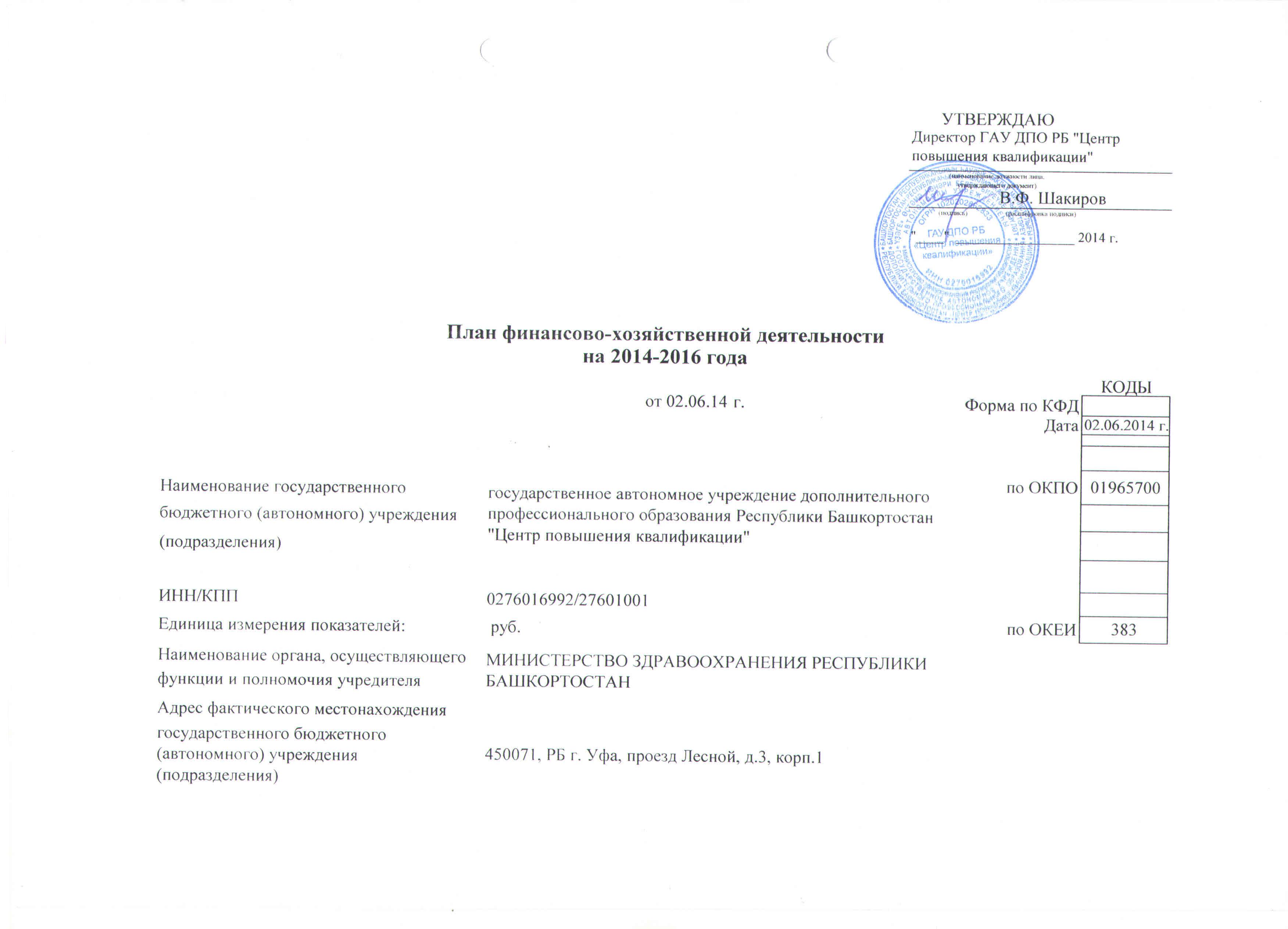 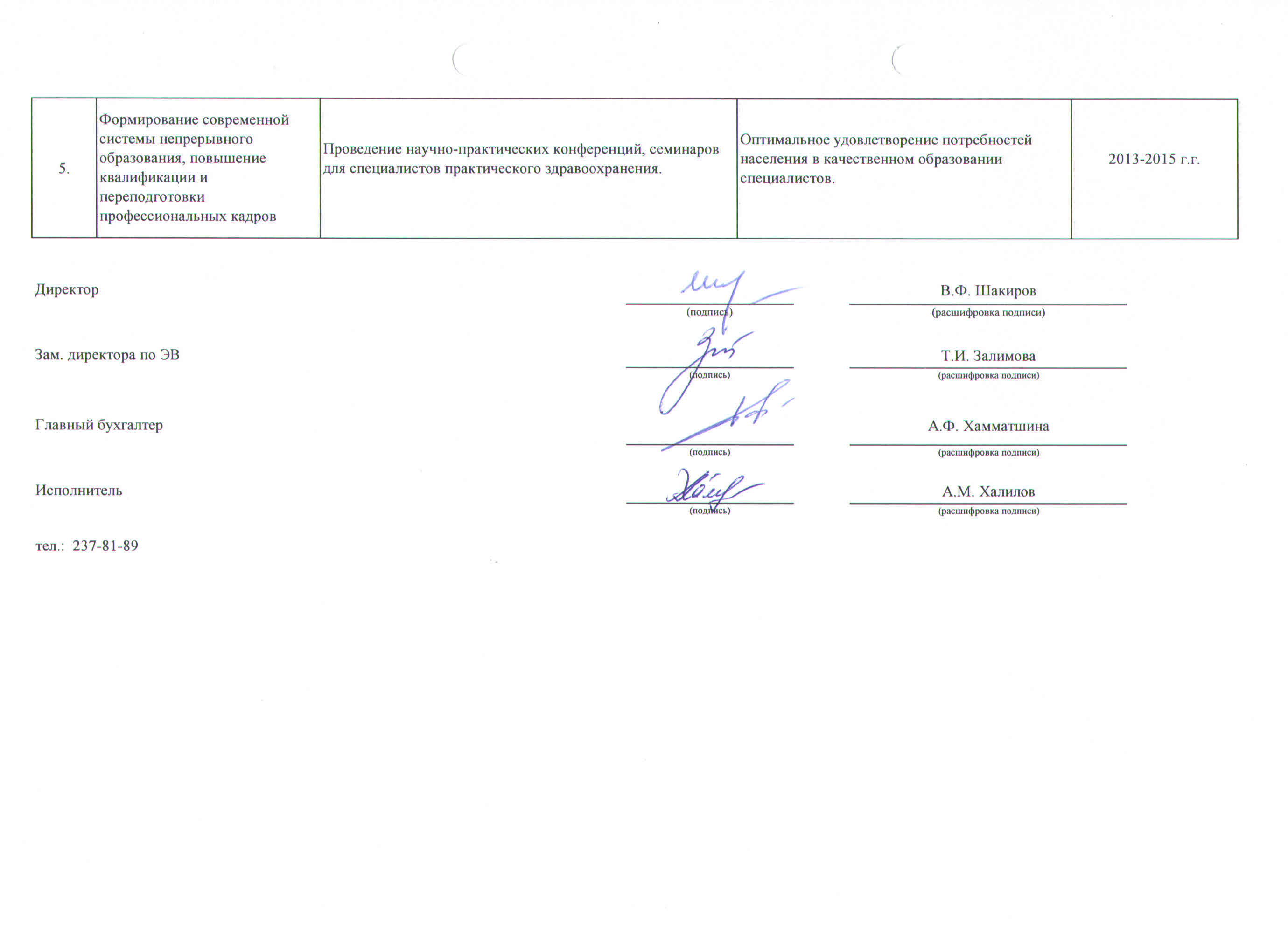 I. Сведения о деятельности государственного учреждения Республики Башкортостан (подразделения)I. Сведения о деятельности государственного учреждения Республики Башкортостан (подразделения)I. Сведения о деятельности государственного учреждения Республики Башкортостан (подразделения)I. Сведения о деятельности государственного учреждения Республики Башкортостан (подразделения)I. Сведения о деятельности государственного учреждения Республики Башкортостан (подразделения)I. Сведения о деятельности государственного учреждения Республики Башкортостан (подразделения)I. Сведения о деятельности государственного учреждения Республики Башкортостан (подразделения)I. Сведения о деятельности государственного учреждения Республики Башкортостан (подразделения)I. Сведения о деятельности государственного учреждения Республики Башкортостан (подразделения)I. Сведения о деятельности государственного учреждения Республики Башкортостан (подразделения)I. Сведения о деятельности государственного учреждения Республики Башкортостан (подразделения)I. Сведения о деятельности государственного учреждения Республики Башкортостан (подразделения)I. Сведения о деятельности государственного учреждения Республики Башкортостан (подразделения)I. Сведения о деятельности государственного учреждения Республики Башкортостан (подразделения)I. Сведения о деятельности государственного учреждения Республики Башкортостан (подразделения)I. Сведения о деятельности государственного учреждения Республики Башкортостан (подразделения)I. Сведения о деятельности государственного учреждения Республики Башкортостан (подразделения)1.1. Цели деятельности государственного учреждения Республики Башкортостан (подразделения)1.1. Цели деятельности государственного учреждения Республики Башкортостан (подразделения)1.1. Цели деятельности государственного учреждения Республики Башкортостан (подразделения)1.1. Цели деятельности государственного учреждения Республики Башкортостан (подразделения)1.1. Цели деятельности государственного учреждения Республики Башкортостан (подразделения)1.1. Цели деятельности государственного учреждения Республики Башкортостан (подразделения)1.1. Цели деятельности государственного учреждения Республики Башкортостан (подразделения)1.1. Цели деятельности государственного учреждения Республики Башкортостан (подразделения)1.1. Цели деятельности государственного учреждения Республики Башкортостан (подразделения)1.1. Цели деятельности государственного учреждения Республики Башкортостан (подразделения)1.1. Цели деятельности государственного учреждения Республики Башкортостан (подразделения)1.1. Цели деятельности государственного учреждения Республики Башкортостан (подразделения)1.1. Цели деятельности государственного учреждения Республики Башкортостан (подразделения)1.1. Цели деятельности государственного учреждения Республики Башкортостан (подразделения)1.1. Цели деятельности государственного учреждения Республики Башкортостан (подразделения)1.1. Цели деятельности государственного учреждения Республики Башкортостан (подразделения)1.1. Цели деятельности государственного учреждения Республики Башкортостан (подразделения)Удовлетворение потребностей граждан, общества, государства в дополнительном профессиональном образовании по реализуемым образовательным программам.Удовлетворение потребностей граждан, общества, государства в дополнительном профессиональном образовании по реализуемым образовательным программам.Удовлетворение потребностей граждан, общества, государства в дополнительном профессиональном образовании по реализуемым образовательным программам.Удовлетворение потребностей граждан, общества, государства в дополнительном профессиональном образовании по реализуемым образовательным программам.Удовлетворение потребностей граждан, общества, государства в дополнительном профессиональном образовании по реализуемым образовательным программам.Удовлетворение потребностей граждан, общества, государства в дополнительном профессиональном образовании по реализуемым образовательным программам.Удовлетворение потребностей граждан, общества, государства в дополнительном профессиональном образовании по реализуемым образовательным программам.Удовлетворение потребностей граждан, общества, государства в дополнительном профессиональном образовании по реализуемым образовательным программам.Удовлетворение потребностей граждан, общества, государства в дополнительном профессиональном образовании по реализуемым образовательным программам.Удовлетворение потребностей граждан, общества, государства в дополнительном профессиональном образовании по реализуемым образовательным программам.Удовлетворение потребностей граждан, общества, государства в дополнительном профессиональном образовании по реализуемым образовательным программам.Удовлетворение потребностей граждан, общества, государства в дополнительном профессиональном образовании по реализуемым образовательным программам.Удовлетворение потребностей граждан, общества, государства в дополнительном профессиональном образовании по реализуемым образовательным программам.Удовлетворение потребностей граждан, общества, государства в дополнительном профессиональном образовании по реализуемым образовательным программам.Удовлетворение потребностей граждан, общества, государства в дополнительном профессиональном образовании по реализуемым образовательным программам.Удовлетворение потребностей граждан, общества, государства в дополнительном профессиональном образовании по реализуемым образовательным программам.Удовлетворение потребностей граждан, общества, государства в дополнительном профессиональном образовании по реализуемым образовательным программам.1.2. Виды деятельности государственного учреждения Республики Башкортостан (подразделения)1.2. Виды деятельности государственного учреждения Республики Башкортостан (подразделения)1.2. Виды деятельности государственного учреждения Республики Башкортостан (подразделения)1.2. Виды деятельности государственного учреждения Республики Башкортостан (подразделения)1.2. Виды деятельности государственного учреждения Республики Башкортостан (подразделения)1.2. Виды деятельности государственного учреждения Республики Башкортостан (подразделения)1.2. Виды деятельности государственного учреждения Республики Башкортостан (подразделения)1.2. Виды деятельности государственного учреждения Республики Башкортостан (подразделения)1.2. Виды деятельности государственного учреждения Республики Башкортостан (подразделения)1.2. Виды деятельности государственного учреждения Республики Башкортостан (подразделения)1.2. Виды деятельности государственного учреждения Республики Башкортостан (подразделения)1.2. Виды деятельности государственного учреждения Республики Башкортостан (подразделения)1.2. Виды деятельности государственного учреждения Республики Башкортостан (подразделения)1.2. Виды деятельности государственного учреждения Республики Башкортостан (подразделения)1.2. Виды деятельности государственного учреждения Республики Башкортостан (подразделения)1.2. Виды деятельности государственного учреждения Республики Башкортостан (подразделения)1.2. Виды деятельности государственного учреждения Республики Башкортостан (подразделения)Реализация образовательных программ дополнительного профессионального образования.
Реализация образовательных программ профессионального обучения.
Учреждение, являясь межотраслевым Центром повышения квалификации и профессиональной переподготовки специалистов, обеспечивает последипломное обучение работников предприятий, организаций, учреждений, безработных граждан, незанятого населения, высвобождаемых работников, для получения новых знаний и практических навыков, необходимых в их профессиональной деятельности.Реализация образовательных программ дополнительного профессионального образования.
Реализация образовательных программ профессионального обучения.
Учреждение, являясь межотраслевым Центром повышения квалификации и профессиональной переподготовки специалистов, обеспечивает последипломное обучение работников предприятий, организаций, учреждений, безработных граждан, незанятого населения, высвобождаемых работников, для получения новых знаний и практических навыков, необходимых в их профессиональной деятельности.Реализация образовательных программ дополнительного профессионального образования.
Реализация образовательных программ профессионального обучения.
Учреждение, являясь межотраслевым Центром повышения квалификации и профессиональной переподготовки специалистов, обеспечивает последипломное обучение работников предприятий, организаций, учреждений, безработных граждан, незанятого населения, высвобождаемых работников, для получения новых знаний и практических навыков, необходимых в их профессиональной деятельности.Реализация образовательных программ дополнительного профессионального образования.
Реализация образовательных программ профессионального обучения.
Учреждение, являясь межотраслевым Центром повышения квалификации и профессиональной переподготовки специалистов, обеспечивает последипломное обучение работников предприятий, организаций, учреждений, безработных граждан, незанятого населения, высвобождаемых работников, для получения новых знаний и практических навыков, необходимых в их профессиональной деятельности.Реализация образовательных программ дополнительного профессионального образования.
Реализация образовательных программ профессионального обучения.
Учреждение, являясь межотраслевым Центром повышения квалификации и профессиональной переподготовки специалистов, обеспечивает последипломное обучение работников предприятий, организаций, учреждений, безработных граждан, незанятого населения, высвобождаемых работников, для получения новых знаний и практических навыков, необходимых в их профессиональной деятельности.Реализация образовательных программ дополнительного профессионального образования.
Реализация образовательных программ профессионального обучения.
Учреждение, являясь межотраслевым Центром повышения квалификации и профессиональной переподготовки специалистов, обеспечивает последипломное обучение работников предприятий, организаций, учреждений, безработных граждан, незанятого населения, высвобождаемых работников, для получения новых знаний и практических навыков, необходимых в их профессиональной деятельности.Реализация образовательных программ дополнительного профессионального образования.
Реализация образовательных программ профессионального обучения.
Учреждение, являясь межотраслевым Центром повышения квалификации и профессиональной переподготовки специалистов, обеспечивает последипломное обучение работников предприятий, организаций, учреждений, безработных граждан, незанятого населения, высвобождаемых работников, для получения новых знаний и практических навыков, необходимых в их профессиональной деятельности.Реализация образовательных программ дополнительного профессионального образования.
Реализация образовательных программ профессионального обучения.
Учреждение, являясь межотраслевым Центром повышения квалификации и профессиональной переподготовки специалистов, обеспечивает последипломное обучение работников предприятий, организаций, учреждений, безработных граждан, незанятого населения, высвобождаемых работников, для получения новых знаний и практических навыков, необходимых в их профессиональной деятельности.Реализация образовательных программ дополнительного профессионального образования.
Реализация образовательных программ профессионального обучения.
Учреждение, являясь межотраслевым Центром повышения квалификации и профессиональной переподготовки специалистов, обеспечивает последипломное обучение работников предприятий, организаций, учреждений, безработных граждан, незанятого населения, высвобождаемых работников, для получения новых знаний и практических навыков, необходимых в их профессиональной деятельности.Реализация образовательных программ дополнительного профессионального образования.
Реализация образовательных программ профессионального обучения.
Учреждение, являясь межотраслевым Центром повышения квалификации и профессиональной переподготовки специалистов, обеспечивает последипломное обучение работников предприятий, организаций, учреждений, безработных граждан, незанятого населения, высвобождаемых работников, для получения новых знаний и практических навыков, необходимых в их профессиональной деятельности.Реализация образовательных программ дополнительного профессионального образования.
Реализация образовательных программ профессионального обучения.
Учреждение, являясь межотраслевым Центром повышения квалификации и профессиональной переподготовки специалистов, обеспечивает последипломное обучение работников предприятий, организаций, учреждений, безработных граждан, незанятого населения, высвобождаемых работников, для получения новых знаний и практических навыков, необходимых в их профессиональной деятельности.Реализация образовательных программ дополнительного профессионального образования.
Реализация образовательных программ профессионального обучения.
Учреждение, являясь межотраслевым Центром повышения квалификации и профессиональной переподготовки специалистов, обеспечивает последипломное обучение работников предприятий, организаций, учреждений, безработных граждан, незанятого населения, высвобождаемых работников, для получения новых знаний и практических навыков, необходимых в их профессиональной деятельности.Реализация образовательных программ дополнительного профессионального образования.
Реализация образовательных программ профессионального обучения.
Учреждение, являясь межотраслевым Центром повышения квалификации и профессиональной переподготовки специалистов, обеспечивает последипломное обучение работников предприятий, организаций, учреждений, безработных граждан, незанятого населения, высвобождаемых работников, для получения новых знаний и практических навыков, необходимых в их профессиональной деятельности.Реализация образовательных программ дополнительного профессионального образования.
Реализация образовательных программ профессионального обучения.
Учреждение, являясь межотраслевым Центром повышения квалификации и профессиональной переподготовки специалистов, обеспечивает последипломное обучение работников предприятий, организаций, учреждений, безработных граждан, незанятого населения, высвобождаемых работников, для получения новых знаний и практических навыков, необходимых в их профессиональной деятельности.Реализация образовательных программ дополнительного профессионального образования.
Реализация образовательных программ профессионального обучения.
Учреждение, являясь межотраслевым Центром повышения квалификации и профессиональной переподготовки специалистов, обеспечивает последипломное обучение работников предприятий, организаций, учреждений, безработных граждан, незанятого населения, высвобождаемых работников, для получения новых знаний и практических навыков, необходимых в их профессиональной деятельности.Реализация образовательных программ дополнительного профессионального образования.
Реализация образовательных программ профессионального обучения.
Учреждение, являясь межотраслевым Центром повышения квалификации и профессиональной переподготовки специалистов, обеспечивает последипломное обучение работников предприятий, организаций, учреждений, безработных граждан, незанятого населения, высвобождаемых работников, для получения новых знаний и практических навыков, необходимых в их профессиональной деятельности.Реализация образовательных программ дополнительного профессионального образования.
Реализация образовательных программ профессионального обучения.
Учреждение, являясь межотраслевым Центром повышения квалификации и профессиональной переподготовки специалистов, обеспечивает последипломное обучение работников предприятий, организаций, учреждений, безработных граждан, незанятого населения, высвобождаемых работников, для получения новых знаний и практических навыков, необходимых в их профессиональной деятельности.1.3. Перечень услуг (работ), осуществляемых на платной (частично платной) основе1.3. Перечень услуг (работ), осуществляемых на платной (частично платной) основе1.3. Перечень услуг (работ), осуществляемых на платной (частично платной) основе1.3. Перечень услуг (работ), осуществляемых на платной (частично платной) основе1.3. Перечень услуг (работ), осуществляемых на платной (частично платной) основе1.3. Перечень услуг (работ), осуществляемых на платной (частично платной) основе1.3. Перечень услуг (работ), осуществляемых на платной (частично платной) основе1.3. Перечень услуг (работ), осуществляемых на платной (частично платной) основе1.3. Перечень услуг (работ), осуществляемых на платной (частично платной) основе1.3. Перечень услуг (работ), осуществляемых на платной (частично платной) основе1.3. Перечень услуг (работ), осуществляемых на платной (частично платной) основе1.3. Перечень услуг (работ), осуществляемых на платной (частично платной) основе1.3. Перечень услуг (работ), осуществляемых на платной (частично платной) основе1.3. Перечень услуг (работ), осуществляемых на платной (частично платной) основе1.3. Перечень услуг (работ), осуществляемых на платной (частично платной) основе1.3. Перечень услуг (работ), осуществляемых на платной (частично платной) основе1.3. Перечень услуг (работ), осуществляемых на платной (частично платной) основе1) образовательные услуги по программам дополнительного профессионального образования, осуществляемые сверх государственного задания.1) образовательные услуги по программам дополнительного профессионального образования, осуществляемые сверх государственного задания.1) образовательные услуги по программам дополнительного профессионального образования, осуществляемые сверх государственного задания.1) образовательные услуги по программам дополнительного профессионального образования, осуществляемые сверх государственного задания.1) образовательные услуги по программам дополнительного профессионального образования, осуществляемые сверх государственного задания.1) образовательные услуги по программам дополнительного профессионального образования, осуществляемые сверх государственного задания.1) образовательные услуги по программам дополнительного профессионального образования, осуществляемые сверх государственного задания.1) образовательные услуги по программам дополнительного профессионального образования, осуществляемые сверх государственного задания.1) образовательные услуги по программам дополнительного профессионального образования, осуществляемые сверх государственного задания.1) образовательные услуги по программам дополнительного профессионального образования, осуществляемые сверх государственного задания.1) образовательные услуги по программам дополнительного профессионального образования, осуществляемые сверх государственного задания.1) образовательные услуги по программам дополнительного профессионального образования, осуществляемые сверх государственного задания.1) образовательные услуги по программам дополнительного профессионального образования, осуществляемые сверх государственного задания.1) образовательные услуги по программам дополнительного профессионального образования, осуществляемые сверх государственного задания.1) образовательные услуги по программам дополнительного профессионального образования, осуществляемые сверх государственного задания.1) образовательные услуги по программам дополнительного профессионального образования, осуществляемые сверх государственного задания.1) образовательные услуги по программам дополнительного профессионального образования, осуществляемые сверх государственного задания.2) образовательные услуги по учебным занятиям и курсам за пределами образовательных программ;2) образовательные услуги по учебным занятиям и курсам за пределами образовательных программ;2) образовательные услуги по учебным занятиям и курсам за пределами образовательных программ;2) образовательные услуги по учебным занятиям и курсам за пределами образовательных программ;2) образовательные услуги по учебным занятиям и курсам за пределами образовательных программ;2) образовательные услуги по учебным занятиям и курсам за пределами образовательных программ;2) образовательные услуги по учебным занятиям и курсам за пределами образовательных программ;2) образовательные услуги по учебным занятиям и курсам за пределами образовательных программ;2) образовательные услуги по учебным занятиям и курсам за пределами образовательных программ;2) образовательные услуги по учебным занятиям и курсам за пределами образовательных программ;2) образовательные услуги по учебным занятиям и курсам за пределами образовательных программ;2) образовательные услуги по учебным занятиям и курсам за пределами образовательных программ;2) образовательные услуги по учебным занятиям и курсам за пределами образовательных программ;2) образовательные услуги по учебным занятиям и курсам за пределами образовательных программ;2) образовательные услуги по учебным занятиям и курсам за пределами образовательных программ;2) образовательные услуги по учебным занятиям и курсам за пределами образовательных программ;2) образовательные услуги по учебным занятиям и курсам за пределами образовательных программ;3) проведение аттестации специалистов по отдельным видам деятельности, в том числе технической безопасности, охраны труда, эксплуатации аппаратов работающих под давлением;3) проведение аттестации специалистов по отдельным видам деятельности, в том числе технической безопасности, охраны труда, эксплуатации аппаратов работающих под давлением;3) проведение аттестации специалистов по отдельным видам деятельности, в том числе технической безопасности, охраны труда, эксплуатации аппаратов работающих под давлением;3) проведение аттестации специалистов по отдельным видам деятельности, в том числе технической безопасности, охраны труда, эксплуатации аппаратов работающих под давлением;3) проведение аттестации специалистов по отдельным видам деятельности, в том числе технической безопасности, охраны труда, эксплуатации аппаратов работающих под давлением;3) проведение аттестации специалистов по отдельным видам деятельности, в том числе технической безопасности, охраны труда, эксплуатации аппаратов работающих под давлением;3) проведение аттестации специалистов по отдельным видам деятельности, в том числе технической безопасности, охраны труда, эксплуатации аппаратов работающих под давлением;3) проведение аттестации специалистов по отдельным видам деятельности, в том числе технической безопасности, охраны труда, эксплуатации аппаратов работающих под давлением;3) проведение аттестации специалистов по отдельным видам деятельности, в том числе технической безопасности, охраны труда, эксплуатации аппаратов работающих под давлением;3) проведение аттестации специалистов по отдельным видам деятельности, в том числе технической безопасности, охраны труда, эксплуатации аппаратов работающих под давлением;3) проведение аттестации специалистов по отдельным видам деятельности, в том числе технической безопасности, охраны труда, эксплуатации аппаратов работающих под давлением;3) проведение аттестации специалистов по отдельным видам деятельности, в том числе технической безопасности, охраны труда, эксплуатации аппаратов работающих под давлением;3) проведение аттестации специалистов по отдельным видам деятельности, в том числе технической безопасности, охраны труда, эксплуатации аппаратов работающих под давлением;3) проведение аттестации специалистов по отдельным видам деятельности, в том числе технической безопасности, охраны труда, эксплуатации аппаратов работающих под давлением;3) проведение аттестации специалистов по отдельным видам деятельности, в том числе технической безопасности, охраны труда, эксплуатации аппаратов работающих под давлением;3) проведение аттестации специалистов по отдельным видам деятельности, в том числе технической безопасности, охраны труда, эксплуатации аппаратов работающих под давлением;3) проведение аттестации специалистов по отдельным видам деятельности, в том числе технической безопасности, охраны труда, эксплуатации аппаратов работающих под давлением;4) оказание услуг  по методической и консультативной помощи, а так же по пред- и после аттестационной обработке документации к аттестации  специалистов;4) оказание услуг  по методической и консультативной помощи, а так же по пред- и после аттестационной обработке документации к аттестации  специалистов;4) оказание услуг  по методической и консультативной помощи, а так же по пред- и после аттестационной обработке документации к аттестации  специалистов;4) оказание услуг  по методической и консультативной помощи, а так же по пред- и после аттестационной обработке документации к аттестации  специалистов;4) оказание услуг  по методической и консультативной помощи, а так же по пред- и после аттестационной обработке документации к аттестации  специалистов;4) оказание услуг  по методической и консультативной помощи, а так же по пред- и после аттестационной обработке документации к аттестации  специалистов;4) оказание услуг  по методической и консультативной помощи, а так же по пред- и после аттестационной обработке документации к аттестации  специалистов;4) оказание услуг  по методической и консультативной помощи, а так же по пред- и после аттестационной обработке документации к аттестации  специалистов;4) оказание услуг  по методической и консультативной помощи, а так же по пред- и после аттестационной обработке документации к аттестации  специалистов;4) оказание услуг  по методической и консультативной помощи, а так же по пред- и после аттестационной обработке документации к аттестации  специалистов;4) оказание услуг  по методической и консультативной помощи, а так же по пред- и после аттестационной обработке документации к аттестации  специалистов;4) оказание услуг  по методической и консультативной помощи, а так же по пред- и после аттестационной обработке документации к аттестации  специалистов;4) оказание услуг  по методической и консультативной помощи, а так же по пред- и после аттестационной обработке документации к аттестации  специалистов;4) оказание услуг  по методической и консультативной помощи, а так же по пред- и после аттестационной обработке документации к аттестации  специалистов;4) оказание услуг  по методической и консультативной помощи, а так же по пред- и после аттестационной обработке документации к аттестации  специалистов;4) оказание услуг  по методической и консультативной помощи, а так же по пред- и после аттестационной обработке документации к аттестации  специалистов;4) оказание услуг  по методической и консультативной помощи, а так же по пред- и после аттестационной обработке документации к аттестации  специалистов;5) организация и проведение аккредитации специалистов, квалификационных экзаменов на получение сертификата и специального экзамена для лиц, получивших медицинскую и фармацевтическую подготовку в иностранных государствах;5) организация и проведение аккредитации специалистов, квалификационных экзаменов на получение сертификата и специального экзамена для лиц, получивших медицинскую и фармацевтическую подготовку в иностранных государствах;5) организация и проведение аккредитации специалистов, квалификационных экзаменов на получение сертификата и специального экзамена для лиц, получивших медицинскую и фармацевтическую подготовку в иностранных государствах;5) организация и проведение аккредитации специалистов, квалификационных экзаменов на получение сертификата и специального экзамена для лиц, получивших медицинскую и фармацевтическую подготовку в иностранных государствах;5) организация и проведение аккредитации специалистов, квалификационных экзаменов на получение сертификата и специального экзамена для лиц, получивших медицинскую и фармацевтическую подготовку в иностранных государствах;5) организация и проведение аккредитации специалистов, квалификационных экзаменов на получение сертификата и специального экзамена для лиц, получивших медицинскую и фармацевтическую подготовку в иностранных государствах;5) организация и проведение аккредитации специалистов, квалификационных экзаменов на получение сертификата и специального экзамена для лиц, получивших медицинскую и фармацевтическую подготовку в иностранных государствах;5) организация и проведение аккредитации специалистов, квалификационных экзаменов на получение сертификата и специального экзамена для лиц, получивших медицинскую и фармацевтическую подготовку в иностранных государствах;5) организация и проведение аккредитации специалистов, квалификационных экзаменов на получение сертификата и специального экзамена для лиц, получивших медицинскую и фармацевтическую подготовку в иностранных государствах;5) организация и проведение аккредитации специалистов, квалификационных экзаменов на получение сертификата и специального экзамена для лиц, получивших медицинскую и фармацевтическую подготовку в иностранных государствах;5) организация и проведение аккредитации специалистов, квалификационных экзаменов на получение сертификата и специального экзамена для лиц, получивших медицинскую и фармацевтическую подготовку в иностранных государствах;5) организация и проведение аккредитации специалистов, квалификационных экзаменов на получение сертификата и специального экзамена для лиц, получивших медицинскую и фармацевтическую подготовку в иностранных государствах;5) организация и проведение аккредитации специалистов, квалификационных экзаменов на получение сертификата и специального экзамена для лиц, получивших медицинскую и фармацевтическую подготовку в иностранных государствах;5) организация и проведение аккредитации специалистов, квалификационных экзаменов на получение сертификата и специального экзамена для лиц, получивших медицинскую и фармацевтическую подготовку в иностранных государствах;5) организация и проведение аккредитации специалистов, квалификационных экзаменов на получение сертификата и специального экзамена для лиц, получивших медицинскую и фармацевтическую подготовку в иностранных государствах;5) организация и проведение аккредитации специалистов, квалификационных экзаменов на получение сертификата и специального экзамена для лиц, получивших медицинскую и фармацевтическую подготовку в иностранных государствах;5) организация и проведение аккредитации специалистов, квалификационных экзаменов на получение сертификата и специального экзамена для лиц, получивших медицинскую и фармацевтическую подготовку в иностранных государствах;6) изготовление, тиражирование и реализацию учебно-методической литературы, учебных фильмов, слайдов, компьютерных программ, аудиовизуальных программ, электронных пособий и других учебно-методических материалов, способствующих повышению качества подготовки специалистов;6) изготовление, тиражирование и реализацию учебно-методической литературы, учебных фильмов, слайдов, компьютерных программ, аудиовизуальных программ, электронных пособий и других учебно-методических материалов, способствующих повышению качества подготовки специалистов;6) изготовление, тиражирование и реализацию учебно-методической литературы, учебных фильмов, слайдов, компьютерных программ, аудиовизуальных программ, электронных пособий и других учебно-методических материалов, способствующих повышению качества подготовки специалистов;6) изготовление, тиражирование и реализацию учебно-методической литературы, учебных фильмов, слайдов, компьютерных программ, аудиовизуальных программ, электронных пособий и других учебно-методических материалов, способствующих повышению качества подготовки специалистов;6) изготовление, тиражирование и реализацию учебно-методической литературы, учебных фильмов, слайдов, компьютерных программ, аудиовизуальных программ, электронных пособий и других учебно-методических материалов, способствующих повышению качества подготовки специалистов;6) изготовление, тиражирование и реализацию учебно-методической литературы, учебных фильмов, слайдов, компьютерных программ, аудиовизуальных программ, электронных пособий и других учебно-методических материалов, способствующих повышению качества подготовки специалистов;6) изготовление, тиражирование и реализацию учебно-методической литературы, учебных фильмов, слайдов, компьютерных программ, аудиовизуальных программ, электронных пособий и других учебно-методических материалов, способствующих повышению качества подготовки специалистов;6) изготовление, тиражирование и реализацию учебно-методической литературы, учебных фильмов, слайдов, компьютерных программ, аудиовизуальных программ, электронных пособий и других учебно-методических материалов, способствующих повышению качества подготовки специалистов;6) изготовление, тиражирование и реализацию учебно-методической литературы, учебных фильмов, слайдов, компьютерных программ, аудиовизуальных программ, электронных пособий и других учебно-методических материалов, способствующих повышению качества подготовки специалистов;6) изготовление, тиражирование и реализацию учебно-методической литературы, учебных фильмов, слайдов, компьютерных программ, аудиовизуальных программ, электронных пособий и других учебно-методических материалов, способствующих повышению качества подготовки специалистов;6) изготовление, тиражирование и реализацию учебно-методической литературы, учебных фильмов, слайдов, компьютерных программ, аудиовизуальных программ, электронных пособий и других учебно-методических материалов, способствующих повышению качества подготовки специалистов;6) изготовление, тиражирование и реализацию учебно-методической литературы, учебных фильмов, слайдов, компьютерных программ, аудиовизуальных программ, электронных пособий и других учебно-методических материалов, способствующих повышению качества подготовки специалистов;6) изготовление, тиражирование и реализацию учебно-методической литературы, учебных фильмов, слайдов, компьютерных программ, аудиовизуальных программ, электронных пособий и других учебно-методических материалов, способствующих повышению качества подготовки специалистов;6) изготовление, тиражирование и реализацию учебно-методической литературы, учебных фильмов, слайдов, компьютерных программ, аудиовизуальных программ, электронных пособий и других учебно-методических материалов, способствующих повышению качества подготовки специалистов;6) изготовление, тиражирование и реализацию учебно-методической литературы, учебных фильмов, слайдов, компьютерных программ, аудиовизуальных программ, электронных пособий и других учебно-методических материалов, способствующих повышению качества подготовки специалистов;6) изготовление, тиражирование и реализацию учебно-методической литературы, учебных фильмов, слайдов, компьютерных программ, аудиовизуальных программ, электронных пособий и других учебно-методических материалов, способствующих повышению качества подготовки специалистов;6) изготовление, тиражирование и реализацию учебно-методической литературы, учебных фильмов, слайдов, компьютерных программ, аудиовизуальных программ, электронных пособий и других учебно-методических материалов, способствующих повышению качества подготовки специалистов;7) разработку учебных программ, не предусмотренных государственными образовательными стандартами, учебно-программной документации, проведение экспертиз и рецензирования;7) разработку учебных программ, не предусмотренных государственными образовательными стандартами, учебно-программной документации, проведение экспертиз и рецензирования;7) разработку учебных программ, не предусмотренных государственными образовательными стандартами, учебно-программной документации, проведение экспертиз и рецензирования;7) разработку учебных программ, не предусмотренных государственными образовательными стандартами, учебно-программной документации, проведение экспертиз и рецензирования;7) разработку учебных программ, не предусмотренных государственными образовательными стандартами, учебно-программной документации, проведение экспертиз и рецензирования;7) разработку учебных программ, не предусмотренных государственными образовательными стандартами, учебно-программной документации, проведение экспертиз и рецензирования;7) разработку учебных программ, не предусмотренных государственными образовательными стандартами, учебно-программной документации, проведение экспертиз и рецензирования;7) разработку учебных программ, не предусмотренных государственными образовательными стандартами, учебно-программной документации, проведение экспертиз и рецензирования;7) разработку учебных программ, не предусмотренных государственными образовательными стандартами, учебно-программной документации, проведение экспертиз и рецензирования;7) разработку учебных программ, не предусмотренных государственными образовательными стандартами, учебно-программной документации, проведение экспертиз и рецензирования;7) разработку учебных программ, не предусмотренных государственными образовательными стандартами, учебно-программной документации, проведение экспертиз и рецензирования;7) разработку учебных программ, не предусмотренных государственными образовательными стандартами, учебно-программной документации, проведение экспертиз и рецензирования;7) разработку учебных программ, не предусмотренных государственными образовательными стандартами, учебно-программной документации, проведение экспертиз и рецензирования;7) разработку учебных программ, не предусмотренных государственными образовательными стандартами, учебно-программной документации, проведение экспертиз и рецензирования;7) разработку учебных программ, не предусмотренных государственными образовательными стандартами, учебно-программной документации, проведение экспертиз и рецензирования;7) разработку учебных программ, не предусмотренных государственными образовательными стандартами, учебно-программной документации, проведение экспертиз и рецензирования;7) разработку учебных программ, не предусмотренных государственными образовательными стандартами, учебно-программной документации, проведение экспертиз и рецензирования;8) организацию и проведение конференций, семинаров, симпозиумов, в том числе с участием иностранных юридических и физических лиц;8) организацию и проведение конференций, семинаров, симпозиумов, в том числе с участием иностранных юридических и физических лиц;8) организацию и проведение конференций, семинаров, симпозиумов, в том числе с участием иностранных юридических и физических лиц;8) организацию и проведение конференций, семинаров, симпозиумов, в том числе с участием иностранных юридических и физических лиц;8) организацию и проведение конференций, семинаров, симпозиумов, в том числе с участием иностранных юридических и физических лиц;8) организацию и проведение конференций, семинаров, симпозиумов, в том числе с участием иностранных юридических и физических лиц;8) организацию и проведение конференций, семинаров, симпозиумов, в том числе с участием иностранных юридических и физических лиц;8) организацию и проведение конференций, семинаров, симпозиумов, в том числе с участием иностранных юридических и физических лиц;8) организацию и проведение конференций, семинаров, симпозиумов, в том числе с участием иностранных юридических и физических лиц;8) организацию и проведение конференций, семинаров, симпозиумов, в том числе с участием иностранных юридических и физических лиц;8) организацию и проведение конференций, семинаров, симпозиумов, в том числе с участием иностранных юридических и физических лиц;8) организацию и проведение конференций, семинаров, симпозиумов, в том числе с участием иностранных юридических и физических лиц;8) организацию и проведение конференций, семинаров, симпозиумов, в том числе с участием иностранных юридических и физических лиц;8) организацию и проведение конференций, семинаров, симпозиумов, в том числе с участием иностранных юридических и физических лиц;8) организацию и проведение конференций, семинаров, симпозиумов, в том числе с участием иностранных юридических и физических лиц;8) организацию и проведение конференций, семинаров, симпозиумов, в том числе с участием иностранных юридических и физических лиц;8) организацию и проведение конференций, семинаров, симпозиумов, в том числе с участием иностранных юридических и физических лиц;9) оказание услуг ксерокопирования, сканирования, ламинирования, брошюровки, переплета учебных, учебно-методических, информационно-аналитических и других материалов;9) оказание услуг ксерокопирования, сканирования, ламинирования, брошюровки, переплета учебных, учебно-методических, информационно-аналитических и других материалов;9) оказание услуг ксерокопирования, сканирования, ламинирования, брошюровки, переплета учебных, учебно-методических, информационно-аналитических и других материалов;9) оказание услуг ксерокопирования, сканирования, ламинирования, брошюровки, переплета учебных, учебно-методических, информационно-аналитических и других материалов;9) оказание услуг ксерокопирования, сканирования, ламинирования, брошюровки, переплета учебных, учебно-методических, информационно-аналитических и других материалов;9) оказание услуг ксерокопирования, сканирования, ламинирования, брошюровки, переплета учебных, учебно-методических, информационно-аналитических и других материалов;9) оказание услуг ксерокопирования, сканирования, ламинирования, брошюровки, переплета учебных, учебно-методических, информационно-аналитических и других материалов;9) оказание услуг ксерокопирования, сканирования, ламинирования, брошюровки, переплета учебных, учебно-методических, информационно-аналитических и других материалов;9) оказание услуг ксерокопирования, сканирования, ламинирования, брошюровки, переплета учебных, учебно-методических, информационно-аналитических и других материалов;9) оказание услуг ксерокопирования, сканирования, ламинирования, брошюровки, переплета учебных, учебно-методических, информационно-аналитических и других материалов;9) оказание услуг ксерокопирования, сканирования, ламинирования, брошюровки, переплета учебных, учебно-методических, информационно-аналитических и других материалов;9) оказание услуг ксерокопирования, сканирования, ламинирования, брошюровки, переплета учебных, учебно-методических, информационно-аналитических и других материалов;9) оказание услуг ксерокопирования, сканирования, ламинирования, брошюровки, переплета учебных, учебно-методических, информационно-аналитических и других материалов;9) оказание услуг ксерокопирования, сканирования, ламинирования, брошюровки, переплета учебных, учебно-методических, информационно-аналитических и других материалов;9) оказание услуг ксерокопирования, сканирования, ламинирования, брошюровки, переплета учебных, учебно-методических, информационно-аналитических и других материалов;9) оказание услуг ксерокопирования, сканирования, ламинирования, брошюровки, переплета учебных, учебно-методических, информационно-аналитических и других материалов;9) оказание услуг ксерокопирования, сканирования, ламинирования, брошюровки, переплета учебных, учебно-методических, информационно-аналитических и других материалов;10) дополнительные услуги библиотеки;10) дополнительные услуги библиотеки;10) дополнительные услуги библиотеки;10) дополнительные услуги библиотеки;10) дополнительные услуги библиотеки;10) дополнительные услуги библиотеки;10) дополнительные услуги библиотеки;10) дополнительные услуги библиотеки;10) дополнительные услуги библиотеки;10) дополнительные услуги библиотеки;10) дополнительные услуги библиотеки;10) дополнительные услуги библиотеки;10) дополнительные услуги библиотеки;10) дополнительные услуги библиотеки;10) дополнительные услуги библиотеки;10) дополнительные услуги библиотеки;10) дополнительные услуги библиотеки;11) предоставление услуг для временного проживания, пользования коммунальными и хозяйственными услугами в общежитии;11) предоставление услуг для временного проживания, пользования коммунальными и хозяйственными услугами в общежитии;11) предоставление услуг для временного проживания, пользования коммунальными и хозяйственными услугами в общежитии;11) предоставление услуг для временного проживания, пользования коммунальными и хозяйственными услугами в общежитии;11) предоставление услуг для временного проживания, пользования коммунальными и хозяйственными услугами в общежитии;11) предоставление услуг для временного проживания, пользования коммунальными и хозяйственными услугами в общежитии;11) предоставление услуг для временного проживания, пользования коммунальными и хозяйственными услугами в общежитии;11) предоставление услуг для временного проживания, пользования коммунальными и хозяйственными услугами в общежитии;11) предоставление услуг для временного проживания, пользования коммунальными и хозяйственными услугами в общежитии;11) предоставление услуг для временного проживания, пользования коммунальными и хозяйственными услугами в общежитии;11) предоставление услуг для временного проживания, пользования коммунальными и хозяйственными услугами в общежитии;11) предоставление услуг для временного проживания, пользования коммунальными и хозяйственными услугами в общежитии;11) предоставление услуг для временного проживания, пользования коммунальными и хозяйственными услугами в общежитии;11) предоставление услуг для временного проживания, пользования коммунальными и хозяйственными услугами в общежитии;11) предоставление услуг для временного проживания, пользования коммунальными и хозяйственными услугами в общежитии;11) предоставление услуг для временного проживания, пользования коммунальными и хозяйственными услугами в общежитии;11) предоставление услуг для временного проживания, пользования коммунальными и хозяйственными услугами в общежитии;12) организация и оказание услуги общественного питания и бытовых услуг;12) организация и оказание услуги общественного питания и бытовых услуг;12) организация и оказание услуги общественного питания и бытовых услуг;12) организация и оказание услуги общественного питания и бытовых услуг;12) организация и оказание услуги общественного питания и бытовых услуг;12) организация и оказание услуги общественного питания и бытовых услуг;12) организация и оказание услуги общественного питания и бытовых услуг;12) организация и оказание услуги общественного питания и бытовых услуг;12) организация и оказание услуги общественного питания и бытовых услуг;12) организация и оказание услуги общественного питания и бытовых услуг;12) организация и оказание услуги общественного питания и бытовых услуг;12) организация и оказание услуги общественного питания и бытовых услуг;12) организация и оказание услуги общественного питания и бытовых услуг;12) организация и оказание услуги общественного питания и бытовых услуг;12) организация и оказание услуги общественного питания и бытовых услуг;12) организация и оказание услуги общественного питания и бытовых услуг;12) организация и оказание услуги общественного питания и бытовых услуг;13) спортивную и физкультурно-оздоровительную деятельность;13) спортивную и физкультурно-оздоровительную деятельность;13) спортивную и физкультурно-оздоровительную деятельность;13) спортивную и физкультурно-оздоровительную деятельность;13) спортивную и физкультурно-оздоровительную деятельность;13) спортивную и физкультурно-оздоровительную деятельность;13) спортивную и физкультурно-оздоровительную деятельность;13) спортивную и физкультурно-оздоровительную деятельность;13) спортивную и физкультурно-оздоровительную деятельность;13) спортивную и физкультурно-оздоровительную деятельность;13) спортивную и физкультурно-оздоровительную деятельность;13) спортивную и физкультурно-оздоровительную деятельность;13) спортивную и физкультурно-оздоровительную деятельность;13) спортивную и физкультурно-оздоровительную деятельность;13) спортивную и физкультурно-оздоровительную деятельность;13) спортивную и физкультурно-оздоровительную деятельность;13) спортивную и физкультурно-оздоровительную деятельность;14) выполнение научно-исследовательских работ и оказание услуг по договорам, (контрактам) гражданам на проведение научно-исследовательских работ;14) выполнение научно-исследовательских работ и оказание услуг по договорам, (контрактам) гражданам на проведение научно-исследовательских работ;14) выполнение научно-исследовательских работ и оказание услуг по договорам, (контрактам) гражданам на проведение научно-исследовательских работ;14) выполнение научно-исследовательских работ и оказание услуг по договорам, (контрактам) гражданам на проведение научно-исследовательских работ;14) выполнение научно-исследовательских работ и оказание услуг по договорам, (контрактам) гражданам на проведение научно-исследовательских работ;14) выполнение научно-исследовательских работ и оказание услуг по договорам, (контрактам) гражданам на проведение научно-исследовательских работ;14) выполнение научно-исследовательских работ и оказание услуг по договорам, (контрактам) гражданам на проведение научно-исследовательских работ;14) выполнение научно-исследовательских работ и оказание услуг по договорам, (контрактам) гражданам на проведение научно-исследовательских работ;14) выполнение научно-исследовательских работ и оказание услуг по договорам, (контрактам) гражданам на проведение научно-исследовательских работ;14) выполнение научно-исследовательских работ и оказание услуг по договорам, (контрактам) гражданам на проведение научно-исследовательских работ;14) выполнение научно-исследовательских работ и оказание услуг по договорам, (контрактам) гражданам на проведение научно-исследовательских работ;14) выполнение научно-исследовательских работ и оказание услуг по договорам, (контрактам) гражданам на проведение научно-исследовательских работ;14) выполнение научно-исследовательских работ и оказание услуг по договорам, (контрактам) гражданам на проведение научно-исследовательских работ;14) выполнение научно-исследовательских работ и оказание услуг по договорам, (контрактам) гражданам на проведение научно-исследовательских работ;14) выполнение научно-исследовательских работ и оказание услуг по договорам, (контрактам) гражданам на проведение научно-исследовательских работ;14) выполнение научно-исследовательских работ и оказание услуг по договорам, (контрактам) гражданам на проведение научно-исследовательских работ;14) выполнение научно-исследовательских работ и оказание услуг по договорам, (контрактам) гражданам на проведение научно-исследовательских работ;15) предоставление в аренду движимого и недвижимого имущества в порядке, предусмотренном настоящим Уставом, с возмещением расходов, понесенных в связи с эксплуатацией как государственного имущества, закрепленного на праве оперативного управления, так и имущества приобретенного за счет приносящей доход деятельности, в том числе в почасовую аренду для проведения собраний, семинаров, конференций;15) предоставление в аренду движимого и недвижимого имущества в порядке, предусмотренном настоящим Уставом, с возмещением расходов, понесенных в связи с эксплуатацией как государственного имущества, закрепленного на праве оперативного управления, так и имущества приобретенного за счет приносящей доход деятельности, в том числе в почасовую аренду для проведения собраний, семинаров, конференций;15) предоставление в аренду движимого и недвижимого имущества в порядке, предусмотренном настоящим Уставом, с возмещением расходов, понесенных в связи с эксплуатацией как государственного имущества, закрепленного на праве оперативного управления, так и имущества приобретенного за счет приносящей доход деятельности, в том числе в почасовую аренду для проведения собраний, семинаров, конференций;15) предоставление в аренду движимого и недвижимого имущества в порядке, предусмотренном настоящим Уставом, с возмещением расходов, понесенных в связи с эксплуатацией как государственного имущества, закрепленного на праве оперативного управления, так и имущества приобретенного за счет приносящей доход деятельности, в том числе в почасовую аренду для проведения собраний, семинаров, конференций;15) предоставление в аренду движимого и недвижимого имущества в порядке, предусмотренном настоящим Уставом, с возмещением расходов, понесенных в связи с эксплуатацией как государственного имущества, закрепленного на праве оперативного управления, так и имущества приобретенного за счет приносящей доход деятельности, в том числе в почасовую аренду для проведения собраний, семинаров, конференций;15) предоставление в аренду движимого и недвижимого имущества в порядке, предусмотренном настоящим Уставом, с возмещением расходов, понесенных в связи с эксплуатацией как государственного имущества, закрепленного на праве оперативного управления, так и имущества приобретенного за счет приносящей доход деятельности, в том числе в почасовую аренду для проведения собраний, семинаров, конференций;15) предоставление в аренду движимого и недвижимого имущества в порядке, предусмотренном настоящим Уставом, с возмещением расходов, понесенных в связи с эксплуатацией как государственного имущества, закрепленного на праве оперативного управления, так и имущества приобретенного за счет приносящей доход деятельности, в том числе в почасовую аренду для проведения собраний, семинаров, конференций;15) предоставление в аренду движимого и недвижимого имущества в порядке, предусмотренном настоящим Уставом, с возмещением расходов, понесенных в связи с эксплуатацией как государственного имущества, закрепленного на праве оперативного управления, так и имущества приобретенного за счет приносящей доход деятельности, в том числе в почасовую аренду для проведения собраний, семинаров, конференций;15) предоставление в аренду движимого и недвижимого имущества в порядке, предусмотренном настоящим Уставом, с возмещением расходов, понесенных в связи с эксплуатацией как государственного имущества, закрепленного на праве оперативного управления, так и имущества приобретенного за счет приносящей доход деятельности, в том числе в почасовую аренду для проведения собраний, семинаров, конференций;15) предоставление в аренду движимого и недвижимого имущества в порядке, предусмотренном настоящим Уставом, с возмещением расходов, понесенных в связи с эксплуатацией как государственного имущества, закрепленного на праве оперативного управления, так и имущества приобретенного за счет приносящей доход деятельности, в том числе в почасовую аренду для проведения собраний, семинаров, конференций;15) предоставление в аренду движимого и недвижимого имущества в порядке, предусмотренном настоящим Уставом, с возмещением расходов, понесенных в связи с эксплуатацией как государственного имущества, закрепленного на праве оперативного управления, так и имущества приобретенного за счет приносящей доход деятельности, в том числе в почасовую аренду для проведения собраний, семинаров, конференций;15) предоставление в аренду движимого и недвижимого имущества в порядке, предусмотренном настоящим Уставом, с возмещением расходов, понесенных в связи с эксплуатацией как государственного имущества, закрепленного на праве оперативного управления, так и имущества приобретенного за счет приносящей доход деятельности, в том числе в почасовую аренду для проведения собраний, семинаров, конференций;15) предоставление в аренду движимого и недвижимого имущества в порядке, предусмотренном настоящим Уставом, с возмещением расходов, понесенных в связи с эксплуатацией как государственного имущества, закрепленного на праве оперативного управления, так и имущества приобретенного за счет приносящей доход деятельности, в том числе в почасовую аренду для проведения собраний, семинаров, конференций;15) предоставление в аренду движимого и недвижимого имущества в порядке, предусмотренном настоящим Уставом, с возмещением расходов, понесенных в связи с эксплуатацией как государственного имущества, закрепленного на праве оперативного управления, так и имущества приобретенного за счет приносящей доход деятельности, в том числе в почасовую аренду для проведения собраний, семинаров, конференций;15) предоставление в аренду движимого и недвижимого имущества в порядке, предусмотренном настоящим Уставом, с возмещением расходов, понесенных в связи с эксплуатацией как государственного имущества, закрепленного на праве оперативного управления, так и имущества приобретенного за счет приносящей доход деятельности, в том числе в почасовую аренду для проведения собраний, семинаров, конференций;15) предоставление в аренду движимого и недвижимого имущества в порядке, предусмотренном настоящим Уставом, с возмещением расходов, понесенных в связи с эксплуатацией как государственного имущества, закрепленного на праве оперативного управления, так и имущества приобретенного за счет приносящей доход деятельности, в том числе в почасовую аренду для проведения собраний, семинаров, конференций;15) предоставление в аренду движимого и недвижимого имущества в порядке, предусмотренном настоящим Уставом, с возмещением расходов, понесенных в связи с эксплуатацией как государственного имущества, закрепленного на праве оперативного управления, так и имущества приобретенного за счет приносящей доход деятельности, в том числе в почасовую аренду для проведения собраний, семинаров, конференций;16) продажу имущества, приобретенного за счет приносящей доход деятельности;16) продажу имущества, приобретенного за счет приносящей доход деятельности;16) продажу имущества, приобретенного за счет приносящей доход деятельности;16) продажу имущества, приобретенного за счет приносящей доход деятельности;16) продажу имущества, приобретенного за счет приносящей доход деятельности;16) продажу имущества, приобретенного за счет приносящей доход деятельности;16) продажу имущества, приобретенного за счет приносящей доход деятельности;16) продажу имущества, приобретенного за счет приносящей доход деятельности;16) продажу имущества, приобретенного за счет приносящей доход деятельности;16) продажу имущества, приобретенного за счет приносящей доход деятельности;16) продажу имущества, приобретенного за счет приносящей доход деятельности;16) продажу имущества, приобретенного за счет приносящей доход деятельности;16) продажу имущества, приобретенного за счет приносящей доход деятельности;16) продажу имущества, приобретенного за счет приносящей доход деятельности;16) продажу имущества, приобретенного за счет приносящей доход деятельности;16) продажу имущества, приобретенного за счет приносящей доход деятельности;16) продажу имущества, приобретенного за счет приносящей доход деятельности;17) услуги делопроизводства, редакторские услуги и консультационные услуги в установленной сфере деятельности; 17) услуги делопроизводства, редакторские услуги и консультационные услуги в установленной сфере деятельности; 17) услуги делопроизводства, редакторские услуги и консультационные услуги в установленной сфере деятельности; 17) услуги делопроизводства, редакторские услуги и консультационные услуги в установленной сфере деятельности; 17) услуги делопроизводства, редакторские услуги и консультационные услуги в установленной сфере деятельности; 17) услуги делопроизводства, редакторские услуги и консультационные услуги в установленной сфере деятельности; 17) услуги делопроизводства, редакторские услуги и консультационные услуги в установленной сфере деятельности; 17) услуги делопроизводства, редакторские услуги и консультационные услуги в установленной сфере деятельности; 17) услуги делопроизводства, редакторские услуги и консультационные услуги в установленной сфере деятельности; 17) услуги делопроизводства, редакторские услуги и консультационные услуги в установленной сфере деятельности; 17) услуги делопроизводства, редакторские услуги и консультационные услуги в установленной сфере деятельности; 17) услуги делопроизводства, редакторские услуги и консультационные услуги в установленной сфере деятельности; 17) услуги делопроизводства, редакторские услуги и консультационные услуги в установленной сфере деятельности; 17) услуги делопроизводства, редакторские услуги и консультационные услуги в установленной сфере деятельности; 17) услуги делопроизводства, редакторские услуги и консультационные услуги в установленной сфере деятельности; 17) услуги делопроизводства, редакторские услуги и консультационные услуги в установленной сфере деятельности; 17) услуги делопроизводства, редакторские услуги и консультационные услуги в установленной сфере деятельности; 18) сдача лома и отходов черных, цветных, драгоценных металлов и других видов вторичного сырья;18) сдача лома и отходов черных, цветных, драгоценных металлов и других видов вторичного сырья;18) сдача лома и отходов черных, цветных, драгоценных металлов и других видов вторичного сырья;18) сдача лома и отходов черных, цветных, драгоценных металлов и других видов вторичного сырья;18) сдача лома и отходов черных, цветных, драгоценных металлов и других видов вторичного сырья;18) сдача лома и отходов черных, цветных, драгоценных металлов и других видов вторичного сырья;18) сдача лома и отходов черных, цветных, драгоценных металлов и других видов вторичного сырья;18) сдача лома и отходов черных, цветных, драгоценных металлов и других видов вторичного сырья;18) сдача лома и отходов черных, цветных, драгоценных металлов и других видов вторичного сырья;18) сдача лома и отходов черных, цветных, драгоценных металлов и других видов вторичного сырья;18) сдача лома и отходов черных, цветных, драгоценных металлов и других видов вторичного сырья;18) сдача лома и отходов черных, цветных, драгоценных металлов и других видов вторичного сырья;18) сдача лома и отходов черных, цветных, драгоценных металлов и других видов вторичного сырья;18) сдача лома и отходов черных, цветных, драгоценных металлов и других видов вторичного сырья;18) сдача лома и отходов черных, цветных, драгоценных металлов и других видов вторичного сырья;18) сдача лома и отходов черных, цветных, драгоценных металлов и других видов вторичного сырья;18) сдача лома и отходов черных, цветных, драгоценных металлов и других видов вторичного сырья;19) выполнение художественных, оформительских, дизайнерских и рекламных услуг в пределах установленной сферы деятельности;19) выполнение художественных, оформительских, дизайнерских и рекламных услуг в пределах установленной сферы деятельности;19) выполнение художественных, оформительских, дизайнерских и рекламных услуг в пределах установленной сферы деятельности;19) выполнение художественных, оформительских, дизайнерских и рекламных услуг в пределах установленной сферы деятельности;19) выполнение художественных, оформительских, дизайнерских и рекламных услуг в пределах установленной сферы деятельности;19) выполнение художественных, оформительских, дизайнерских и рекламных услуг в пределах установленной сферы деятельности;19) выполнение художественных, оформительских, дизайнерских и рекламных услуг в пределах установленной сферы деятельности;19) выполнение художественных, оформительских, дизайнерских и рекламных услуг в пределах установленной сферы деятельности;19) выполнение художественных, оформительских, дизайнерских и рекламных услуг в пределах установленной сферы деятельности;19) выполнение художественных, оформительских, дизайнерских и рекламных услуг в пределах установленной сферы деятельности;19) выполнение художественных, оформительских, дизайнерских и рекламных услуг в пределах установленной сферы деятельности;19) выполнение художественных, оформительских, дизайнерских и рекламных услуг в пределах установленной сферы деятельности;19) выполнение художественных, оформительских, дизайнерских и рекламных услуг в пределах установленной сферы деятельности;19) выполнение художественных, оформительских, дизайнерских и рекламных услуг в пределах установленной сферы деятельности;19) выполнение художественных, оформительских, дизайнерских и рекламных услуг в пределах установленной сферы деятельности;19) выполнение художественных, оформительских, дизайнерских и рекламных услуг в пределах установленной сферы деятельности;19) выполнение художественных, оформительских, дизайнерских и рекламных услуг в пределах установленной сферы деятельности;20) оказание медицинских услуг при наличии соответствующей лицензии.20) оказание медицинских услуг при наличии соответствующей лицензии.20) оказание медицинских услуг при наличии соответствующей лицензии.20) оказание медицинских услуг при наличии соответствующей лицензии.20) оказание медицинских услуг при наличии соответствующей лицензии.20) оказание медицинских услуг при наличии соответствующей лицензии.20) оказание медицинских услуг при наличии соответствующей лицензии.20) оказание медицинских услуг при наличии соответствующей лицензии.20) оказание медицинских услуг при наличии соответствующей лицензии.20) оказание медицинских услуг при наличии соответствующей лицензии.20) оказание медицинских услуг при наличии соответствующей лицензии.20) оказание медицинских услуг при наличии соответствующей лицензии.20) оказание медицинских услуг при наличии соответствующей лицензии.20) оказание медицинских услуг при наличии соответствующей лицензии.20) оказание медицинских услуг при наличии соответствующей лицензии.20) оказание медицинских услуг при наличии соответствующей лицензии.20) оказание медицинских услуг при наличии соответствующей лицензии.1.4. Общая балансовая стоимость недвижимого государственного имущества на 01.04.2014 года1.4. Общая балансовая стоимость недвижимого государственного имущества на 01.04.2014 года1.4. Общая балансовая стоимость недвижимого государственного имущества на 01.04.2014 года1.4. Общая балансовая стоимость недвижимого государственного имущества на 01.04.2014 года1.4. Общая балансовая стоимость недвижимого государственного имущества на 01.04.2014 года1.4. Общая балансовая стоимость недвижимого государственного имущества на 01.04.2014 года1.4. Общая балансовая стоимость недвижимого государственного имущества на 01.04.2014 года1.4. Общая балансовая стоимость недвижимого государственного имущества на 01.04.2014 года1.4. Общая балансовая стоимость недвижимого государственного имущества на 01.04.2014 года1.4. Общая балансовая стоимость недвижимого государственного имущества на 01.04.2014 года1.4. Общая балансовая стоимость недвижимого государственного имущества на 01.04.2014 года1.4. Общая балансовая стоимость недвижимого государственного имущества на 01.04.2014 года1.4. Общая балансовая стоимость недвижимого государственного имущества на 01.04.2014 года1.4. Общая балансовая стоимость недвижимого государственного имущества на 01.04.2014 года1.4. Общая балансовая стоимость недвижимого государственного имущества на 01.04.2014 года1.4. Общая балансовая стоимость недвижимого государственного имущества на 01.04.2014 года1.4. Общая балансовая стоимость недвижимого государственного имущества на 01.04.2014 года63198127,21 рублей63198127,21 рублей63198127,21 рублей63198127,21 рублей63198127,21 рублей63198127,21 рублей63198127,21 рублей63198127,21 рублей63198127,21 рублей63198127,21 рублей63198127,21 рублей63198127,21 рублей63198127,21 рублей63198127,21 рублей63198127,21 рублей63198127,21 рублей63198127,21 рублей1.5. Общая балансовая стоимость движимого государственного имущества на 01.04.2014 года1.5. Общая балансовая стоимость движимого государственного имущества на 01.04.2014 года1.5. Общая балансовая стоимость движимого государственного имущества на 01.04.2014 года1.5. Общая балансовая стоимость движимого государственного имущества на 01.04.2014 года1.5. Общая балансовая стоимость движимого государственного имущества на 01.04.2014 года1.5. Общая балансовая стоимость движимого государственного имущества на 01.04.2014 года1.5. Общая балансовая стоимость движимого государственного имущества на 01.04.2014 года1.5. Общая балансовая стоимость движимого государственного имущества на 01.04.2014 года1.5. Общая балансовая стоимость движимого государственного имущества на 01.04.2014 года1.5. Общая балансовая стоимость движимого государственного имущества на 01.04.2014 года1.5. Общая балансовая стоимость движимого государственного имущества на 01.04.2014 года1.5. Общая балансовая стоимость движимого государственного имущества на 01.04.2014 года1.5. Общая балансовая стоимость движимого государственного имущества на 01.04.2014 года1.5. Общая балансовая стоимость движимого государственного имущества на 01.04.2014 года1.5. Общая балансовая стоимость движимого государственного имущества на 01.04.2014 года1.5. Общая балансовая стоимость движимого государственного имущества на 01.04.2014 года1.5. Общая балансовая стоимость движимого государственного имущества на 01.04.2014 года27263665,8727263665,8727263665,8727263665,8727263665,8727263665,8727263665,8727263665,8727263665,8727263665,8727263665,8727263665,8727263665,8727263665,8727263665,8727263665,8727263665,87в том числе балансовая стоимость особо ценного движимого имущества в том числе балансовая стоимость особо ценного движимого имущества в том числе балансовая стоимость особо ценного движимого имущества в том числе балансовая стоимость особо ценного движимого имущества в том числе балансовая стоимость особо ценного движимого имущества в том числе балансовая стоимость особо ценного движимого имущества в том числе балансовая стоимость особо ценного движимого имущества в том числе балансовая стоимость особо ценного движимого имущества в том числе балансовая стоимость особо ценного движимого имущества в том числе балансовая стоимость особо ценного движимого имущества в том числе балансовая стоимость особо ценного движимого имущества в том числе балансовая стоимость особо ценного движимого имущества в том числе балансовая стоимость особо ценного движимого имущества в том числе балансовая стоимость особо ценного движимого имущества в том числе балансовая стоимость особо ценного движимого имущества в том числе балансовая стоимость особо ценного движимого имущества в том числе балансовая стоимость особо ценного движимого имущества 822272,51 рублей822272,51 рублей822272,51 рублей822272,51 рублей822272,51 рублей822272,51 рублей822272,51 рублей822272,51 рублей822272,51 рублей822272,51 рублей822272,51 рублей822272,51 рублей822272,51 рублей822272,51 рублей822272,51 рублей822272,51 рублей822272,51 рублейII. Показатели финансового состояния государственного учреждения Республики Башкортостан (подразделения)II. Показатели финансового состояния государственного учреждения Республики Башкортостан (подразделения)II. Показатели финансового состояния государственного учреждения Республики Башкортостан (подразделения)II. Показатели финансового состояния государственного учреждения Республики Башкортостан (подразделения)II. Показатели финансового состояния государственного учреждения Республики Башкортостан (подразделения)II. Показатели финансового состояния государственного учреждения Республики Башкортостан (подразделения)II. Показатели финансового состояния государственного учреждения Республики Башкортостан (подразделения)II. Показатели финансового состояния государственного учреждения Республики Башкортостан (подразделения)II. Показатели финансового состояния государственного учреждения Республики Башкортостан (подразделения)II. Показатели финансового состояния государственного учреждения Республики Башкортостан (подразделения)II. Показатели финансового состояния государственного учреждения Республики Башкортостан (подразделения)II. Показатели финансового состояния государственного учреждения Республики Башкортостан (подразделения)II. Показатели финансового состояния государственного учреждения Республики Башкортостан (подразделения)II. Показатели финансового состояния государственного учреждения Республики Башкортостан (подразделения)II. Показатели финансового состояния государственного учреждения Республики Башкортостан (подразделения)II. Показатели финансового состояния государственного учреждения Республики Башкортостан (подразделения)II. Показатели финансового состояния государственного учреждения Республики Башкортостан (подразделения)на 01.04.2014 годна 01.04.2014 годна 01.04.2014 годна 01.04.2014 годна 01.04.2014 годна 01.04.2014 годна 01.04.2014 годна 01.04.2014 годна 01.04.2014 годна 01.04.2014 годна 01.04.2014 годна 01.04.2014 годна 01.04.2014 годна 01.04.2014 годна 01.04.2014 годна 01.04.2014 годна 01.04.2014 год№ п/пНаименование показателяНаименование показателяНаименование показателяНаименование показателяНаименование показателяНаименование показателяНаименование показателяНаименование показателяНаименование показателяНаименование показателяСуммаСуммаСумма1.Нефинансовые активы, всего:Нефинансовые активы, всего:Нефинансовые активы, всего:Нефинансовые активы, всего:Нефинансовые активы, всего:Нефинансовые активы, всего:Нефинансовые активы, всего:Нефинансовые активы, всего:Нефинансовые активы, всего:Нефинансовые активы, всего:90 461 793,0890 461 793,0890 461 793,08из них:из них:из них:из них:из них:из них:из них:из них:из них:из них:1.1.Общая балансовая стоимость недвижимого государственного имущества, всегоОбщая балансовая стоимость недвижимого государственного имущества, всегоОбщая балансовая стоимость недвижимого государственного имущества, всегоОбщая балансовая стоимость недвижимого государственного имущества, всегоОбщая балансовая стоимость недвижимого государственного имущества, всегоОбщая балансовая стоимость недвижимого государственного имущества, всегоОбщая балансовая стоимость недвижимого государственного имущества, всегоОбщая балансовая стоимость недвижимого государственного имущества, всегоОбщая балансовая стоимость недвижимого государственного имущества, всегоОбщая балансовая стоимость недвижимого государственного имущества, всего63 198 127,2163 198 127,2163 198 127,21в том числе:в том числе:в том числе:в том числе:в том числе:в том числе:в том числе:в том числе:в том числе:в том числе:1.1.1.Стоимость имущества, закрепленного собственником имущества за государственным учреждением (подразделением) на праве оперативного управленияСтоимость имущества, закрепленного собственником имущества за государственным учреждением (подразделением) на праве оперативного управленияСтоимость имущества, закрепленного собственником имущества за государственным учреждением (подразделением) на праве оперативного управленияСтоимость имущества, закрепленного собственником имущества за государственным учреждением (подразделением) на праве оперативного управленияСтоимость имущества, закрепленного собственником имущества за государственным учреждением (подразделением) на праве оперативного управленияСтоимость имущества, закрепленного собственником имущества за государственным учреждением (подразделением) на праве оперативного управленияСтоимость имущества, закрепленного собственником имущества за государственным учреждением (подразделением) на праве оперативного управленияСтоимость имущества, закрепленного собственником имущества за государственным учреждением (подразделением) на праве оперативного управленияСтоимость имущества, закрепленного собственником имущества за государственным учреждением (подразделением) на праве оперативного управленияСтоимость имущества, закрепленного собственником имущества за государственным учреждением (подразделением) на праве оперативного управления59 648 127,2159 648 127,2159 648 127,211.1.2.Стоимость имущества, приобретенного государственным учреждением (подразделением) за счет выделенных собственником имущества учреждения средствСтоимость имущества, приобретенного государственным учреждением (подразделением) за счет выделенных собственником имущества учреждения средствСтоимость имущества, приобретенного государственным учреждением (подразделением) за счет выделенных собственником имущества учреждения средствСтоимость имущества, приобретенного государственным учреждением (подразделением) за счет выделенных собственником имущества учреждения средствСтоимость имущества, приобретенного государственным учреждением (подразделением) за счет выделенных собственником имущества учреждения средствСтоимость имущества, приобретенного государственным учреждением (подразделением) за счет выделенных собственником имущества учреждения средствСтоимость имущества, приобретенного государственным учреждением (подразделением) за счет выделенных собственником имущества учреждения средствСтоимость имущества, приобретенного государственным учреждением (подразделением) за счет выделенных собственником имущества учреждения средствСтоимость имущества, приобретенного государственным учреждением (подразделением) за счет выделенных собственником имущества учреждения средствСтоимость имущества, приобретенного государственным учреждением (подразделением) за счет выделенных собственником имущества учреждения средств0,000,000,001.1.3.Стоимость имущества, приобретенного государственным учреждением (подразделением) за счет доходов, полученных от приносящей доход деятельностиСтоимость имущества, приобретенного государственным учреждением (подразделением) за счет доходов, полученных от приносящей доход деятельностиСтоимость имущества, приобретенного государственным учреждением (подразделением) за счет доходов, полученных от приносящей доход деятельностиСтоимость имущества, приобретенного государственным учреждением (подразделением) за счет доходов, полученных от приносящей доход деятельностиСтоимость имущества, приобретенного государственным учреждением (подразделением) за счет доходов, полученных от приносящей доход деятельностиСтоимость имущества, приобретенного государственным учреждением (подразделением) за счет доходов, полученных от приносящей доход деятельностиСтоимость имущества, приобретенного государственным учреждением (подразделением) за счет доходов, полученных от приносящей доход деятельностиСтоимость имущества, приобретенного государственным учреждением (подразделением) за счет доходов, полученных от приносящей доход деятельностиСтоимость имущества, приобретенного государственным учреждением (подразделением) за счет доходов, полученных от приносящей доход деятельностиСтоимость имущества, приобретенного государственным учреждением (подразделением) за счет доходов, полученных от приносящей доход деятельности3 550 000,003 550 000,003 550 000,001.2.Остаточная стоимость недвижимого государственного имуществаОстаточная стоимость недвижимого государственного имуществаОстаточная стоимость недвижимого государственного имуществаОстаточная стоимость недвижимого государственного имуществаОстаточная стоимость недвижимого государственного имуществаОстаточная стоимость недвижимого государственного имуществаОстаточная стоимость недвижимого государственного имуществаОстаточная стоимость недвижимого государственного имуществаОстаточная стоимость недвижимого государственного имуществаОстаточная стоимость недвижимого государственного имущества44 917 615,2044 917 615,2044 917 615,201.3.Общая балансовая стоимость особо ценного движимого имуществаОбщая балансовая стоимость особо ценного движимого имуществаОбщая балансовая стоимость особо ценного движимого имуществаОбщая балансовая стоимость особо ценного движимого имуществаОбщая балансовая стоимость особо ценного движимого имуществаОбщая балансовая стоимость особо ценного движимого имуществаОбщая балансовая стоимость особо ценного движимого имуществаОбщая балансовая стоимость особо ценного движимого имуществаОбщая балансовая стоимость особо ценного движимого имуществаОбщая балансовая стоимость особо ценного движимого имущества822 272,51822 272,51822 272,511.4.Остаточная стоимость особо ценного движимого имуществаОстаточная стоимость особо ценного движимого имуществаОстаточная стоимость особо ценного движимого имуществаОстаточная стоимость особо ценного движимого имуществаОстаточная стоимость особо ценного движимого имуществаОстаточная стоимость особо ценного движимого имуществаОстаточная стоимость особо ценного движимого имуществаОстаточная стоимость особо ценного движимого имуществаОстаточная стоимость особо ценного движимого имуществаОстаточная стоимость особо ценного движимого имущества51 548,6051 548,6051 548,601.5.Общая балансовая стоимость иного движимого государственного имуществаОбщая балансовая стоимость иного движимого государственного имуществаОбщая балансовая стоимость иного движимого государственного имуществаОбщая балансовая стоимость иного движимого государственного имуществаОбщая балансовая стоимость иного движимого государственного имуществаОбщая балансовая стоимость иного движимого государственного имуществаОбщая балансовая стоимость иного движимого государственного имуществаОбщая балансовая стоимость иного движимого государственного имуществаОбщая балансовая стоимость иного движимого государственного имуществаОбщая балансовая стоимость иного движимого государственного имущества26 441 393,3626 441 393,3626 441 393,361.6.Остаточная стоимость иного движимого государственного имуществаОстаточная стоимость иного движимого государственного имуществаОстаточная стоимость иного движимого государственного имуществаОстаточная стоимость иного движимого государственного имуществаОстаточная стоимость иного движимого государственного имуществаОстаточная стоимость иного движимого государственного имуществаОстаточная стоимость иного движимого государственного имуществаОстаточная стоимость иного движимого государственного имуществаОстаточная стоимость иного движимого государственного имуществаОстаточная стоимость иного движимого государственного имущества5 912 619,785 912 619,785 912 619,782.Финансовые активы, всегоФинансовые активы, всегоФинансовые активы, всегоФинансовые активы, всегоФинансовые активы, всегоФинансовые активы, всегоФинансовые активы, всегоФинансовые активы, всегоФинансовые активы, всегоФинансовые активы, всего156 564,32156 564,32156 564,32из них:из них:из них:из них:из них:из них:из них:из них:из них:из них:2.1.Дебиторская задолженность по доходам, полученным за счет средств бюджета Республики БашкортостанДебиторская задолженность по доходам, полученным за счет средств бюджета Республики БашкортостанДебиторская задолженность по доходам, полученным за счет средств бюджета Республики БашкортостанДебиторская задолженность по доходам, полученным за счет средств бюджета Республики БашкортостанДебиторская задолженность по доходам, полученным за счет средств бюджета Республики БашкортостанДебиторская задолженность по доходам, полученным за счет средств бюджета Республики БашкортостанДебиторская задолженность по доходам, полученным за счет средств бюджета Республики БашкортостанДебиторская задолженность по доходам, полученным за счет средств бюджета Республики БашкортостанДебиторская задолженность по доходам, полученным за счет средств бюджета Республики БашкортостанДебиторская задолженность по доходам, полученным за счет средств бюджета Республики Башкортостан0,000,000,002.2.Дебиторская задолженность по выданным авансам, полученным за счет средств бюджета Республики Башкортостан, всего:Дебиторская задолженность по выданным авансам, полученным за счет средств бюджета Республики Башкортостан, всего:Дебиторская задолженность по выданным авансам, полученным за счет средств бюджета Республики Башкортостан, всего:Дебиторская задолженность по выданным авансам, полученным за счет средств бюджета Республики Башкортостан, всего:Дебиторская задолженность по выданным авансам, полученным за счет средств бюджета Республики Башкортостан, всего:Дебиторская задолженность по выданным авансам, полученным за счет средств бюджета Республики Башкортостан, всего:Дебиторская задолженность по выданным авансам, полученным за счет средств бюджета Республики Башкортостан, всего:Дебиторская задолженность по выданным авансам, полученным за счет средств бюджета Республики Башкортостан, всего:Дебиторская задолженность по выданным авансам, полученным за счет средств бюджета Республики Башкортостан, всего:Дебиторская задолженность по выданным авансам, полученным за счет средств бюджета Республики Башкортостан, всего:2 017,752 017,752 017,75в том числе:в том числе:в том числе:в том числе:в том числе:в том числе:в том числе:в том числе:в том числе:в том числе:2.2.1.по выданным авансам на услуги связипо выданным авансам на услуги связипо выданным авансам на услуги связипо выданным авансам на услуги связипо выданным авансам на услуги связипо выданным авансам на услуги связипо выданным авансам на услуги связипо выданным авансам на услуги связипо выданным авансам на услуги связипо выданным авансам на услуги связи2 017,752 017,752 017,752.2.2.по выданным авансам на транспортные услугипо выданным авансам на транспортные услугипо выданным авансам на транспортные услугипо выданным авансам на транспортные услугипо выданным авансам на транспортные услугипо выданным авансам на транспортные услугипо выданным авансам на транспортные услугипо выданным авансам на транспортные услугипо выданным авансам на транспортные услугипо выданным авансам на транспортные услуги0,000,000,002.2.3.по выданным авансам на коммунальные услугипо выданным авансам на коммунальные услугипо выданным авансам на коммунальные услугипо выданным авансам на коммунальные услугипо выданным авансам на коммунальные услугипо выданным авансам на коммунальные услугипо выданным авансам на коммунальные услугипо выданным авансам на коммунальные услугипо выданным авансам на коммунальные услугипо выданным авансам на коммунальные услуги0,000,000,002.2.4.по выданным авансам на услуги по содержанию имуществапо выданным авансам на услуги по содержанию имуществапо выданным авансам на услуги по содержанию имуществапо выданным авансам на услуги по содержанию имуществапо выданным авансам на услуги по содержанию имуществапо выданным авансам на услуги по содержанию имуществапо выданным авансам на услуги по содержанию имуществапо выданным авансам на услуги по содержанию имуществапо выданным авансам на услуги по содержанию имуществапо выданным авансам на услуги по содержанию имущества0,000,000,002.2.5.по выданным авансам на прочие услугипо выданным авансам на прочие услугипо выданным авансам на прочие услугипо выданным авансам на прочие услугипо выданным авансам на прочие услугипо выданным авансам на прочие услугипо выданным авансам на прочие услугипо выданным авансам на прочие услугипо выданным авансам на прочие услугипо выданным авансам на прочие услуги0,000,000,002.2.6.по выданным авансам на приобретение основных средствпо выданным авансам на приобретение основных средствпо выданным авансам на приобретение основных средствпо выданным авансам на приобретение основных средствпо выданным авансам на приобретение основных средствпо выданным авансам на приобретение основных средствпо выданным авансам на приобретение основных средствпо выданным авансам на приобретение основных средствпо выданным авансам на приобретение основных средствпо выданным авансам на приобретение основных средств0,000,000,002.2.7.по выданным авансам на приобретение нематериальных активовпо выданным авансам на приобретение нематериальных активовпо выданным авансам на приобретение нематериальных активовпо выданным авансам на приобретение нематериальных активовпо выданным авансам на приобретение нематериальных активовпо выданным авансам на приобретение нематериальных активовпо выданным авансам на приобретение нематериальных активовпо выданным авансам на приобретение нематериальных активовпо выданным авансам на приобретение нематериальных активовпо выданным авансам на приобретение нематериальных активов0,000,000,002.2.8.по выданным авансам на приобретение непроизведенных активовпо выданным авансам на приобретение непроизведенных активовпо выданным авансам на приобретение непроизведенных активовпо выданным авансам на приобретение непроизведенных активовпо выданным авансам на приобретение непроизведенных активовпо выданным авансам на приобретение непроизведенных активовпо выданным авансам на приобретение непроизведенных активовпо выданным авансам на приобретение непроизведенных активовпо выданным авансам на приобретение непроизведенных активовпо выданным авансам на приобретение непроизведенных активов0,000,000,002.2.9.по выданным авансам на приобретение материальных запасовпо выданным авансам на приобретение материальных запасовпо выданным авансам на приобретение материальных запасовпо выданным авансам на приобретение материальных запасовпо выданным авансам на приобретение материальных запасовпо выданным авансам на приобретение материальных запасовпо выданным авансам на приобретение материальных запасовпо выданным авансам на приобретение материальных запасовпо выданным авансам на приобретение материальных запасовпо выданным авансам на приобретение материальных запасов0,000,000,002.2.10.по выданным авансам на прочие расходыпо выданным авансам на прочие расходыпо выданным авансам на прочие расходыпо выданным авансам на прочие расходыпо выданным авансам на прочие расходыпо выданным авансам на прочие расходыпо выданным авансам на прочие расходыпо выданным авансам на прочие расходыпо выданным авансам на прочие расходыпо выданным авансам на прочие расходы0,000,000,002.3.Дебиторская задолженность по выданным авансам за счет доходов, полученных от приносящей доход деятельности, всего:Дебиторская задолженность по выданным авансам за счет доходов, полученных от приносящей доход деятельности, всего:Дебиторская задолженность по выданным авансам за счет доходов, полученных от приносящей доход деятельности, всего:Дебиторская задолженность по выданным авансам за счет доходов, полученных от приносящей доход деятельности, всего:Дебиторская задолженность по выданным авансам за счет доходов, полученных от приносящей доход деятельности, всего:Дебиторская задолженность по выданным авансам за счет доходов, полученных от приносящей доход деятельности, всего:Дебиторская задолженность по выданным авансам за счет доходов, полученных от приносящей доход деятельности, всего:Дебиторская задолженность по выданным авансам за счет доходов, полученных от приносящей доход деятельности, всего:Дебиторская задолженность по выданным авансам за счет доходов, полученных от приносящей доход деятельности, всего:Дебиторская задолженность по выданным авансам за счет доходов, полученных от приносящей доход деятельности, всего:154 546,57154 546,57154 546,57в том числе:в том числе:в том числе:в том числе:в том числе:в том числе:в том числе:в том числе:в том числе:в том числе:2.3.1.по выданным авансам на услуги связипо выданным авансам на услуги связипо выданным авансам на услуги связипо выданным авансам на услуги связипо выданным авансам на услуги связипо выданным авансам на услуги связипо выданным авансам на услуги связипо выданным авансам на услуги связипо выданным авансам на услуги связипо выданным авансам на услуги связи10 342,2210 342,2210 342,222.3.2.по выданным авансам на транспортные услугипо выданным авансам на транспортные услугипо выданным авансам на транспортные услугипо выданным авансам на транспортные услугипо выданным авансам на транспортные услугипо выданным авансам на транспортные услугипо выданным авансам на транспортные услугипо выданным авансам на транспортные услугипо выданным авансам на транспортные услугипо выданным авансам на транспортные услуги0,000,000,002.3.3.по выданным авансам на коммунальные услугипо выданным авансам на коммунальные услугипо выданным авансам на коммунальные услугипо выданным авансам на коммунальные услугипо выданным авансам на коммунальные услугипо выданным авансам на коммунальные услугипо выданным авансам на коммунальные услугипо выданным авансам на коммунальные услугипо выданным авансам на коммунальные услугипо выданным авансам на коммунальные услуги42 960,0042 960,0042 960,002.3.4.по выданным авансам на услуги по содержанию имуществапо выданным авансам на услуги по содержанию имуществапо выданным авансам на услуги по содержанию имуществапо выданным авансам на услуги по содержанию имуществапо выданным авансам на услуги по содержанию имуществапо выданным авансам на услуги по содержанию имуществапо выданным авансам на услуги по содержанию имуществапо выданным авансам на услуги по содержанию имуществапо выданным авансам на услуги по содержанию имуществапо выданным авансам на услуги по содержанию имущества0,000,000,002.3.5.по выданным авансам на прочие услугипо выданным авансам на прочие услугипо выданным авансам на прочие услугипо выданным авансам на прочие услугипо выданным авансам на прочие услугипо выданным авансам на прочие услугипо выданным авансам на прочие услугипо выданным авансам на прочие услугипо выданным авансам на прочие услугипо выданным авансам на прочие услуги3 500,003 500,003 500,002.3.6.по выданным авансам на приобретение основных средствпо выданным авансам на приобретение основных средствпо выданным авансам на приобретение основных средствпо выданным авансам на приобретение основных средствпо выданным авансам на приобретение основных средствпо выданным авансам на приобретение основных средствпо выданным авансам на приобретение основных средствпо выданным авансам на приобретение основных средствпо выданным авансам на приобретение основных средствпо выданным авансам на приобретение основных средств0,000,000,002.3.7.по выданным авансам на приобретение нематериальных активовпо выданным авансам на приобретение нематериальных активовпо выданным авансам на приобретение нематериальных активовпо выданным авансам на приобретение нематериальных активовпо выданным авансам на приобретение нематериальных активовпо выданным авансам на приобретение нематериальных активовпо выданным авансам на приобретение нематериальных активовпо выданным авансам на приобретение нематериальных активовпо выданным авансам на приобретение нематериальных активовпо выданным авансам на приобретение нематериальных активов0,000,000,002.3.8.по выданным авансам на приобретение непроизведенных активовпо выданным авансам на приобретение непроизведенных активовпо выданным авансам на приобретение непроизведенных активовпо выданным авансам на приобретение непроизведенных активовпо выданным авансам на приобретение непроизведенных активовпо выданным авансам на приобретение непроизведенных активовпо выданным авансам на приобретение непроизведенных активовпо выданным авансам на приобретение непроизведенных активовпо выданным авансам на приобретение непроизведенных активовпо выданным авансам на приобретение непроизведенных активов0,000,000,002.3.9.по выданным авансам на приобретение материальных запасовпо выданным авансам на приобретение материальных запасовпо выданным авансам на приобретение материальных запасовпо выданным авансам на приобретение материальных запасовпо выданным авансам на приобретение материальных запасовпо выданным авансам на приобретение материальных запасовпо выданным авансам на приобретение материальных запасовпо выданным авансам на приобретение материальных запасовпо выданным авансам на приобретение материальных запасовпо выданным авансам на приобретение материальных запасов97 744,3597 744,3597 744,352.3.10.по выданным авансам на прочие расходыпо выданным авансам на прочие расходыпо выданным авансам на прочие расходыпо выданным авансам на прочие расходыпо выданным авансам на прочие расходыпо выданным авансам на прочие расходыпо выданным авансам на прочие расходыпо выданным авансам на прочие расходыпо выданным авансам на прочие расходыпо выданным авансам на прочие расходы0,000,000,003.Обязательства, всегоОбязательства, всегоОбязательства, всегоОбязательства, всегоОбязательства, всегоОбязательства, всегоОбязательства, всегоОбязательства, всегоОбязательства, всегоОбязательства, всего1 378 729,711 378 729,711 378 729,71из них:из них:из них:из них:из них:из них:из них:из них:из них:из них:3.1.Просроченная кредиторская задолженностьПросроченная кредиторская задолженностьПросроченная кредиторская задолженностьПросроченная кредиторская задолженностьПросроченная кредиторская задолженностьПросроченная кредиторская задолженностьПросроченная кредиторская задолженностьПросроченная кредиторская задолженностьПросроченная кредиторская задолженностьПросроченная кредиторская задолженность0,000,000,003.2.Кредиторская задолженность по расчетам с поставщиками и подрядчиками за счет средств бюджета Республики Башкортостан, всегоКредиторская задолженность по расчетам с поставщиками и подрядчиками за счет средств бюджета Республики Башкортостан, всегоКредиторская задолженность по расчетам с поставщиками и подрядчиками за счет средств бюджета Республики Башкортостан, всегоКредиторская задолженность по расчетам с поставщиками и подрядчиками за счет средств бюджета Республики Башкортостан, всегоКредиторская задолженность по расчетам с поставщиками и подрядчиками за счет средств бюджета Республики Башкортостан, всегоКредиторская задолженность по расчетам с поставщиками и подрядчиками за счет средств бюджета Республики Башкортостан, всегоКредиторская задолженность по расчетам с поставщиками и подрядчиками за счет средств бюджета Республики Башкортостан, всегоКредиторская задолженность по расчетам с поставщиками и подрядчиками за счет средств бюджета Республики Башкортостан, всегоКредиторская задолженность по расчетам с поставщиками и подрядчиками за счет средств бюджета Республики Башкортостан, всегоКредиторская задолженность по расчетам с поставщиками и подрядчиками за счет средств бюджета Республики Башкортостан, всего771 593,73771 593,73771 593,73в том числе:в том числе:в том числе:в том числе:в том числе:в том числе:в том числе:в том числе:в том числе:в том числе:3.2.1.по начислениям на выплаты по оплате трудапо начислениям на выплаты по оплате трудапо начислениям на выплаты по оплате трудапо начислениям на выплаты по оплате трудапо начислениям на выплаты по оплате трудапо начислениям на выплаты по оплате трудапо начислениям на выплаты по оплате трудапо начислениям на выплаты по оплате трудапо начислениям на выплаты по оплате трудапо начислениям на выплаты по оплате труда771 593,73771 593,73771 593,733.2.2.по оплате услуг связипо оплате услуг связипо оплате услуг связипо оплате услуг связипо оплате услуг связипо оплате услуг связипо оплате услуг связипо оплате услуг связипо оплате услуг связипо оплате услуг связи0,000,000,003.2.3.по оплате транспортных услугпо оплате транспортных услугпо оплате транспортных услугпо оплате транспортных услугпо оплате транспортных услугпо оплате транспортных услугпо оплате транспортных услугпо оплате транспортных услугпо оплате транспортных услугпо оплате транспортных услуг0,000,000,003.2.4.по оплате коммунальных услугпо оплате коммунальных услугпо оплате коммунальных услугпо оплате коммунальных услугпо оплате коммунальных услугпо оплате коммунальных услугпо оплате коммунальных услугпо оплате коммунальных услугпо оплате коммунальных услугпо оплате коммунальных услуг0,000,000,003.2.5.по оплате услуг по содержанию имуществапо оплате услуг по содержанию имуществапо оплате услуг по содержанию имуществапо оплате услуг по содержанию имуществапо оплате услуг по содержанию имуществапо оплате услуг по содержанию имуществапо оплате услуг по содержанию имуществапо оплате услуг по содержанию имуществапо оплате услуг по содержанию имуществапо оплате услуг по содержанию имущества0,000,000,003.2.6.по оплате прочих услугпо оплате прочих услугпо оплате прочих услугпо оплате прочих услугпо оплате прочих услугпо оплате прочих услугпо оплате прочих услугпо оплате прочих услугпо оплате прочих услугпо оплате прочих услуг0,000,000,003.2.7.по приобретению основных средствпо приобретению основных средствпо приобретению основных средствпо приобретению основных средствпо приобретению основных средствпо приобретению основных средствпо приобретению основных средствпо приобретению основных средствпо приобретению основных средствпо приобретению основных средств0,000,000,003.2.8.по приобретению нематериальных активовпо приобретению нематериальных активовпо приобретению нематериальных активовпо приобретению нематериальных активовпо приобретению нематериальных активовпо приобретению нематериальных активовпо приобретению нематериальных активовпо приобретению нематериальных активовпо приобретению нематериальных активовпо приобретению нематериальных активов0,000,000,003.2.9.по приобретению непроизведенных активовпо приобретению непроизведенных активовпо приобретению непроизведенных активовпо приобретению непроизведенных активовпо приобретению непроизведенных активовпо приобретению непроизведенных активовпо приобретению непроизведенных активовпо приобретению непроизведенных активовпо приобретению непроизведенных активовпо приобретению непроизведенных активов0,000,000,003.2.10.по приобретению материальных запасовпо приобретению материальных запасовпо приобретению материальных запасовпо приобретению материальных запасовпо приобретению материальных запасовпо приобретению материальных запасовпо приобретению материальных запасовпо приобретению материальных запасовпо приобретению материальных запасовпо приобретению материальных запасов0,000,000,003.2.11.по оплате прочих расходовпо оплате прочих расходовпо оплате прочих расходовпо оплате прочих расходовпо оплате прочих расходовпо оплате прочих расходовпо оплате прочих расходовпо оплате прочих расходовпо оплате прочих расходовпо оплате прочих расходов0,000,000,003.2.12.по платежам в бюджетпо платежам в бюджетпо платежам в бюджетпо платежам в бюджетпо платежам в бюджетпо платежам в бюджетпо платежам в бюджетпо платежам в бюджетпо платежам в бюджетпо платежам в бюджет0,000,000,003.2.13.по прочим расчетам с кредиторамипо прочим расчетам с кредиторамипо прочим расчетам с кредиторамипо прочим расчетам с кредиторамипо прочим расчетам с кредиторамипо прочим расчетам с кредиторамипо прочим расчетам с кредиторамипо прочим расчетам с кредиторамипо прочим расчетам с кредиторамипо прочим расчетам с кредиторами0,000,000,003.3.Кредиторская задолженность по расчетам с поставщиками и подрядчиками за счет доходов, полученных от приносящей доход деятельности, всего:Кредиторская задолженность по расчетам с поставщиками и подрядчиками за счет доходов, полученных от приносящей доход деятельности, всего:Кредиторская задолженность по расчетам с поставщиками и подрядчиками за счет доходов, полученных от приносящей доход деятельности, всего:Кредиторская задолженность по расчетам с поставщиками и подрядчиками за счет доходов, полученных от приносящей доход деятельности, всего:Кредиторская задолженность по расчетам с поставщиками и подрядчиками за счет доходов, полученных от приносящей доход деятельности, всего:Кредиторская задолженность по расчетам с поставщиками и подрядчиками за счет доходов, полученных от приносящей доход деятельности, всего:Кредиторская задолженность по расчетам с поставщиками и подрядчиками за счет доходов, полученных от приносящей доход деятельности, всего:Кредиторская задолженность по расчетам с поставщиками и подрядчиками за счет доходов, полученных от приносящей доход деятельности, всего:Кредиторская задолженность по расчетам с поставщиками и подрядчиками за счет доходов, полученных от приносящей доход деятельности, всего:Кредиторская задолженность по расчетам с поставщиками и подрядчиками за счет доходов, полученных от приносящей доход деятельности, всего:607 135,98607 135,98607 135,98в том числе:в том числе:в том числе:в том числе:в том числе:в том числе:в том числе:в том числе:в том числе:в том числе:3.3.1.по начислениям на выплаты по оплате трудапо начислениям на выплаты по оплате трудапо начислениям на выплаты по оплате трудапо начислениям на выплаты по оплате трудапо начислениям на выплаты по оплате трудапо начислениям на выплаты по оплате трудапо начислениям на выплаты по оплате трудапо начислениям на выплаты по оплате трудапо начислениям на выплаты по оплате трудапо начислениям на выплаты по оплате труда583 637,87583 637,87583 637,873.3.2.по оплате услуг связипо оплате услуг связипо оплате услуг связипо оплате услуг связипо оплате услуг связипо оплате услуг связипо оплате услуг связипо оплате услуг связипо оплате услуг связипо оплате услуг связи0,000,000,003.3.3.по оплате транспортных услугпо оплате транспортных услугпо оплате транспортных услугпо оплате транспортных услугпо оплате транспортных услугпо оплате транспортных услугпо оплате транспортных услугпо оплате транспортных услугпо оплате транспортных услугпо оплате транспортных услуг0,000,000,003.3.4.по оплате коммунальных услугпо оплате коммунальных услугпо оплате коммунальных услугпо оплате коммунальных услугпо оплате коммунальных услугпо оплате коммунальных услугпо оплате коммунальных услугпо оплате коммунальных услугпо оплате коммунальных услугпо оплате коммунальных услуг1 229,581 229,581 229,583.3.5.по оплате услуг по содержанию имуществапо оплате услуг по содержанию имуществапо оплате услуг по содержанию имуществапо оплате услуг по содержанию имуществапо оплате услуг по содержанию имуществапо оплате услуг по содержанию имуществапо оплате услуг по содержанию имуществапо оплате услуг по содержанию имуществапо оплате услуг по содержанию имуществапо оплате услуг по содержанию имущества22 268,5322 268,5322 268,533.3.6.по оплате прочих услугпо оплате прочих услугпо оплате прочих услугпо оплате прочих услугпо оплате прочих услугпо оплате прочих услугпо оплате прочих услугпо оплате прочих услугпо оплате прочих услугпо оплате прочих услуг0,000,000,003.3.7.по приобретению основных средствпо приобретению основных средствпо приобретению основных средствпо приобретению основных средствпо приобретению основных средствпо приобретению основных средствпо приобретению основных средствпо приобретению основных средствпо приобретению основных средствпо приобретению основных средств0,000,000,003.3.8.по приобретению нематериальных активовпо приобретению нематериальных активовпо приобретению нематериальных активовпо приобретению нематериальных активовпо приобретению нематериальных активовпо приобретению нематериальных активовпо приобретению нематериальных активовпо приобретению нематериальных активовпо приобретению нематериальных активовпо приобретению нематериальных активов0,000,000,003.3.9.по приобретению непроизведенных активовпо приобретению непроизведенных активовпо приобретению непроизведенных активовпо приобретению непроизведенных активовпо приобретению непроизведенных активовпо приобретению непроизведенных активовпо приобретению непроизведенных активовпо приобретению непроизведенных активовпо приобретению непроизведенных активовпо приобретению непроизведенных активов0,000,000,003.3.10.по приобретению материальных запасовпо приобретению материальных запасовпо приобретению материальных запасовпо приобретению материальных запасовпо приобретению материальных запасовпо приобретению материальных запасовпо приобретению материальных запасовпо приобретению материальных запасовпо приобретению материальных запасовпо приобретению материальных запасов0,000,000,003.3.11.по оплате прочих расходовпо оплате прочих расходовпо оплате прочих расходовпо оплате прочих расходовпо оплате прочих расходовпо оплате прочих расходовпо оплате прочих расходовпо оплате прочих расходовпо оплате прочих расходовпо оплате прочих расходов0,000,000,003.3.12.по платежам в бюджетпо платежам в бюджетпо платежам в бюджетпо платежам в бюджетпо платежам в бюджетпо платежам в бюджетпо платежам в бюджетпо платежам в бюджетпо платежам в бюджетпо платежам в бюджет0,000,000,003.3.13.по прочим расчетам с кредиторамипо прочим расчетам с кредиторамипо прочим расчетам с кредиторамипо прочим расчетам с кредиторамипо прочим расчетам с кредиторамипо прочим расчетам с кредиторамипо прочим расчетам с кредиторамипо прочим расчетам с кредиторамипо прочим расчетам с кредиторамипо прочим расчетам с кредиторами0,000,000,00III. Показатели по поступлениям и выплатам государственного учреждения Республики Башкортостан (подразделения)III. Показатели по поступлениям и выплатам государственного учреждения Республики Башкортостан (подразделения)III. Показатели по поступлениям и выплатам государственного учреждения Республики Башкортостан (подразделения)III. Показатели по поступлениям и выплатам государственного учреждения Республики Башкортостан (подразделения)III. Показатели по поступлениям и выплатам государственного учреждения Республики Башкортостан (подразделения)III. Показатели по поступлениям и выплатам государственного учреждения Республики Башкортостан (подразделения)III. Показатели по поступлениям и выплатам государственного учреждения Республики Башкортостан (подразделения)III. Показатели по поступлениям и выплатам государственного учреждения Республики Башкортостан (подразделения)III. Показатели по поступлениям и выплатам государственного учреждения Республики Башкортостан (подразделения)III. Показатели по поступлениям и выплатам государственного учреждения Республики Башкортостан (подразделения)III. Показатели по поступлениям и выплатам государственного учреждения Республики Башкортостан (подразделения)III. Показатели по поступлениям и выплатам государственного учреждения Республики Башкортостан (подразделения)III. Показатели по поступлениям и выплатам государственного учреждения Республики Башкортостан (подразделения)III. Показатели по поступлениям и выплатам государственного учреждения Республики Башкортостан (подразделения)III. Показатели по поступлениям и выплатам государственного учреждения Республики Башкортостан (подразделения)III. Показатели по поступлениям и выплатам государственного учреждения Республики Башкортостан (подразделения)III. Показатели по поступлениям и выплатам государственного учреждения Республики Башкортостан (подразделения)III. Показатели по поступлениям и выплатам государственного учреждения Республики Башкортостан (подразделения)III. Показатели по поступлениям и выплатам государственного учреждения Республики Башкортостан (подразделения)III. Показатели по поступлениям и выплатам государственного учреждения Республики Башкортостан (подразделения)III. Показатели по поступлениям и выплатам государственного учреждения Республики Башкортостан (подразделения)III. Показатели по поступлениям и выплатам государственного учреждения Республики Башкортостан (подразделения)III. Показатели по поступлениям и выплатам государственного учреждения Республики Башкортостан (подразделения)III. Показатели по поступлениям и выплатам государственного учреждения Республики Башкортостан (подразделения)III. Показатели по поступлениям и выплатам государственного учреждения Республики Башкортостан (подразделения)III. Показатели по поступлениям и выплатам государственного учреждения Республики Башкортостан (подразделения)III. Показатели по поступлениям и выплатам государственного учреждения Республики Башкортостан (подразделения)III. Показатели по поступлениям и выплатам государственного учреждения Республики Башкортостан (подразделения)III. Показатели по поступлениям и выплатам государственного учреждения Республики Башкортостан (подразделения)III. Показатели по поступлениям и выплатам государственного учреждения Республики Башкортостан (подразделения)III. Показатели по поступлениям и выплатам государственного учреждения Республики Башкортостан (подразделения)III. Показатели по поступлениям и выплатам государственного учреждения Республики Башкортостан (подразделения)III. Показатели по поступлениям и выплатам государственного учреждения Республики Башкортостан (подразделения)III. Показатели по поступлениям и выплатам государственного учреждения Республики Башкортостан (подразделения)III. Показатели по поступлениям и выплатам государственного учреждения Республики Башкортостан (подразделения)2014 год 2014 год 2014 год 2014 год 2014 год 2014 год 2014 год 2014 год 2014 год 2014 год 2014 год 2014 год 2014 год 2014 год 2014 год 2014 год 2014 год 2014 год 2014 год 2014 год 2014 год 2014 год 2014 год 2014 год 2014 год 2014 год 2014 год 2014 год 2014 год 2014 год 2014 год 2014 год 2014 год 2014 год 2014 год Наименование показателяНаименование показателяНаименование показателяНаименование показателяКод аналитикиВсегоВсегов том числе по лицевым счетам, открытым в финансовом органев том числе по лицевым счетам, открытым в финансовом органев том числе по лицевым счетам, открытым в финансовом органев том числе по лицевым счетам, открытым в финансовом органев том числе по лицевым счетам, открытым в финансовом органев том числе по лицевым счетам, открытым в финансовом органев том числе по лицевым счетам, открытым в финансовом органев том числе по лицевым счетам, открытым в финансовом органев том числе по лицевым счетам, открытым в финансовом органев том числе по лицевым счетам, открытым в финансовом органев том числе по лицевым счетам, открытым в финансовом органев том числе по лицевым счетам, открытым в финансовом органев том числе по лицевым счетам, открытым в финансовом органев том числе по лицевым счетам, открытым в финансовом органев том числе по лицевым счетам, открытым в кредитных организацияхв том числе по лицевым счетам, открытым в кредитных организацияхв том числе по лицевым счетам, открытым в кредитных организацияхв том числе по лицевым счетам, открытым в кредитных организацияхв том числе по лицевым счетам, открытым в кредитных организацияхв том числе по лицевым счетам, открытым в кредитных организацияхв том числе по лицевым счетам, открытым в кредитных организацияхв том числе по лицевым счетам, открытым в кредитных организацияхв том числе по лицевым счетам, открытым в кредитных организацияхв том числе по лицевым счетам, открытым в кредитных организацияхв том числе по лицевым счетам, открытым в кредитных организацияхв том числе по лицевым счетам, открытым в кредитных организацияхв том числе по лицевым счетам, открытым в кредитных организацияхв том числе по лицевым счетам, открытым в кредитных организацияхНаименование показателяНаименование показателяНаименование показателяНаименование показателяКод аналитикиВсегоВсегосубсидии на гос. заданиесубсидии на гос. заданиесубсидии на гос. заданиесубсидии на иные целисубсидии на иные целисубсидии на иные целибюджетные инвестициибюджетные инвестицииприносящая доход деятельностьприносящая доход деятельностьприносящая доход деятельностьприносящая доход деятельностьреализация ценных бумагреализация ценных бумагсубсидии на гос. заданиесубсидии на гос. заданиесубсидии на гос. заданиесубсидии на иные целисубсидии на иные целисубсидии на иные целибюджетные инвестициибюджетные инвестициибюджетные инвестицииприносящая доход деятельностьприносящая доход деятельностьреализация ценных бумагреализация ценных бумагреализация ценных бумаг1111233444555667777889991010101111111212131313Планируемый остаток средств на начало планируемого годаПланируемый остаток средств на начало планируемого годаПланируемый остаток средств на начало планируемого годаПланируемый остаток средств на начало планируемого годах0,000,000,000,000,000,000,000,000,000,000,000,000,000,000,000,00Поступления, всего:Поступления, всего:Поступления, всего:Поступления, всего:х114 905 700,00114 905 700,0043 905 700,0043 905 700,0043 905 700,001000000,001000000,001000000,000,000,0070 000 000,0070 000 000,0070 000 000,0070 000 000,000,000,00в том числе:в том числе:в том числе:в том числе:хСубсидии на выполнении государственного заданияСубсидии на выполнении государственного заданияСубсидии на выполнении государственного заданияСубсидии на выполнении государственного заданиях43 905 700,0043 905 700,0043 905 700,0043 905 700,0043 905 700,00хххххххххххСубсидии на иные цели (целевые субсидии)Субсидии на иные цели (целевые субсидии)Субсидии на иные цели (целевые субсидии)Субсидии на иные цели (целевые субсидии)х1000000,001000000,00ххх1000000,001000000,001000000,00ххххххххБюджетные инвестицииБюджетные инвестицииБюджетные инвестицииБюджетные инвестициих0,000,00хххххх0,000,00ххххххПоступления от оказания государственным учреждением (подразделением) услуг (выполнения работ), предоставление которых для физических и юридических лиц осуществляется на платной (частично платной) основеПоступления от оказания государственным учреждением (подразделением) услуг (выполнения работ), предоставление которых для физических и юридических лиц осуществляется на платной (частично платной) основеПоступления от оказания государственным учреждением (подразделением) услуг (выполнения работ), предоставление которых для физических и юридических лиц осуществляется на платной (частично платной) основеПоступления от оказания государственным учреждением (подразделением) услуг (выполнения работ), предоставление которых для физических и юридических лиц осуществляется на платной (частично платной) основех69 803 000,0069 803 000,00хххххххх69 803 000,0069 803 000,0069 803 000,0069 803 000,00ххПоступления от иной приносящей доход деятельностиПоступления от иной приносящей доход деятельностиПоступления от иной приносящей доход деятельностиПоступления от иной приносящей доход деятельностих550 000,00550 000,00хххххххх550 000,00550 000,00550 000,00550 000,00ххПоступления от реализации ценных бумагПоступления от реализации ценных бумагПоступления от реализации ценных бумагПоступления от реализации ценных бумагх0,000,00хххххххххххх0,000,00Выплаты, всего:Выплаты, всего:Выплаты, всего:Выплаты, всего:114 905 700,00114 905 700,0043 905 700,0043 905 700,0043 905 700,001000000,001000000,001000000,000,000,0070 000 000,0070 000 000,0070 000 000,0070 000 000,000,000,00в том числе:в том числе:в том числе:в том числе:Оплата труда и начисления на выплаты по оплате труда, всегоОплата труда и начисления на выплаты по оплате труда, всегоОплата труда и начисления на выплаты по оплате труда, всегоОплата труда и начисления на выплаты по оплате труда, всего121078 372 600,0078 372 600,0040 518 400,0040 518 400,0040 518 400,000,000,000,000,000,0037 854 200,0037 854 200,0037 854 200,0037 854 200,000,000,00из них:из них:из них:из них:Заработная платаЗаработная платаЗаработная платаЗаработная плата121161 481 000,0061 481 000,0031 116 300,0031 116 300,0031 116 300,000,000,000,000,000,0030 364 700,0030 364 700,0030 364 700,0030 364 700,000,000,00Прочие выплаты, всегоПрочие выплаты, всегоПрочие выплаты, всегоПрочие выплаты, всего121230 300,0030 300,0018 000,0018 000,0018 000,000,000,000,000,000,0012 300,0012 300,0012 300,0012 300,000,000,00в том числе:в том числе:в том числе:в том числе:Выплаты специалистам, проживающим и работающим в сельской местности и рабочих поселкахВыплаты специалистам, проживающим и работающим в сельской местности и рабочих поселкахВыплаты специалистам, проживающим и работающим в сельской местности и рабочих поселкахВыплаты специалистам, проживающим и работающим в сельской местности и рабочих поселках1212.10,000,000,000,000,000,000,000,000,000,000,000,000,000,000,000,00Выплаты педагогическим работникам на приобретение книгоиздательской продукции и периодических изданийВыплаты педагогическим работникам на приобретение книгоиздательской продукции и периодических изданийВыплаты педагогическим работникам на приобретение книгоиздательской продукции и периодических изданийВыплаты педагогическим работникам на приобретение книгоиздательской продукции и периодических изданий1212.20,000,000,000,000,000,000,000,000,000,000,000,000,000,000,000,00Другие выплатыДругие выплатыДругие выплатыДругие выплаты1212.330 300,0030 300,0018 000,0018 000,0018 000,000,000,000,000,000,0012 300,0012 300,0012 300,0012 300,000,000,00Начисления на выплаты по оплате труда Начисления на выплаты по оплате труда Начисления на выплаты по оплате труда Начисления на выплаты по оплате труда 121316 861 300,0016 861 300,009 384 100,009 384 100,009 384 100,000,000,000,000,000,007 477 200,007 477 200,007 477 200,007 477 200,000,000,00Приобретение работ, услуг, всегоПриобретение работ, услуг, всегоПриобретение работ, услуг, всегоПриобретение работ, услуг, всего122026 484 160,0026 484 160,002 321 700,002 321 700,002 321 700,001000000,001000000,001000000,000,000,0023 162 460,0023 162 460,0023 162 460,0023 162 460,000,000,00из них:из них:из них:из них:Услуги связиУслуги связиУслуги связиУслуги связи1221287 200,00287 200,00165 000,00165 000,00165 000,000,000,000,000,000,00122 200,00122 200,00122 200,00122 200,000,000,00Транспортные услугиТранспортные услугиТранспортные услугиТранспортные услуги122272 500,0072 500,0018 000,0018 000,0018 000,000,000,000,000,000,0054 500,0054 500,0054 500,0054 500,000,000,00Коммунальные услугиКоммунальные услугиКоммунальные услугиКоммунальные услуги12232 499 510,002 499 510,001 020 900,001 020 900,001 020 900,000,000,000,000,000,001 478 610,001 478 610,001 478 610,001 478 610,000,000,00в том числе:в том числе:в том числе:в том числе:Оплата услуг отопления (тэц)Оплата услуг отопления (тэц)Оплата услуг отопления (тэц)Оплата услуг отопления (тэц)1223.11 259 2001 259 200474 600,00474 600,00474 600,000,000,000,000,000,00784 600784 600784 600784 6000,000,00Оплата услуг печного отопленияОплата услуг печного отопленияОплата услуг печного отопленияОплата услуг печного отопления1223.20,000,000,000,000,000,000,000,000,000,000,000,000,000,000,000,00Оплата услуг горячего водоснабженияОплата услуг горячего водоснабженияОплата услуг горячего водоснабженияОплата услуг горячего водоснабжения1223.3259 201,00259 201,0047 700,0047 700,0047 700,000,000,000,000,000,00211 510,00211 510,00211 510,00211 510,000,000,00Оплата услуг холодного водоснабженияОплата услуг холодного водоснабженияОплата услуг холодного водоснабженияОплата услуг холодного водоснабжения1223.491 200,0091 200,0029 300,0029 300,0029 300,000,000,000,000,000,0061 900,0061 900,0061 900,0061 900,000,000,00Оплата услуг потребления газаОплата услуг потребления газаОплата услуг потребления газаОплата услуг потребления газа1223.517 000,0017 000,000,000,000,000,000,000,000,000,0017 000,0017 000,0017 000,0017 000,000,000,00Оплата услуг потребления электроэнергииОплата услуг потребления электроэнергииОплата услуг потребления электроэнергииОплата услуг потребления электроэнергии1223.6735 600,00735 600,00424 300,00424 300,00424 300,000,000,000,000,000,00311 300,00311 300,00311 300,00311 300,000,000,00Оплата услуг канализации, ассенизации, водоотведенияОплата услуг канализации, ассенизации, водоотведенияОплата услуг канализации, ассенизации, водоотведенияОплата услуг канализации, ассенизации, водоотведения1223.7137 300,00137 300,0045 000,0045 000,0045 000,000,000,000,000,000,0092 300,0092 300,0092 300,0092 300,000,000,00Другие расходы по оплате коммунальных услугДругие расходы по оплате коммунальных услугДругие расходы по оплате коммунальных услугДругие расходы по оплате коммунальных услуг1223.80,000,000,000,000,000,000,000,000,000,000,000,000,000,000,000,00Арендная плата за пользование имуществомАрендная плата за пользование имуществомАрендная плата за пользование имуществомАрендная плата за пользование имуществом12240,000,000,000,000,000,000,000,000,000,000,000,000,000,000,000,00Работы, услуги по содержанию имуществаРаботы, услуги по содержанию имуществаРаботы, услуги по содержанию имуществаРаботы, услуги по содержанию имущества122518 136 060,0018 136 060,00508 500,00508 500,00508 500,001 000000,001 000000,001 000000,000,000,0016 627 560,0016 627 560,0016 627 560,0016 627 560,000,000,00в том числе:в том числе:в том числе:в том числе:Содержание в чистоте помещений, зданий, дворов, иного имуществаСодержание в чистоте помещений, зданий, дворов, иного имуществаСодержание в чистоте помещений, зданий, дворов, иного имуществаСодержание в чистоте помещений, зданий, дворов, иного имущества1225.1519 700,00519 700,0078 700,0078 700,0078 700,000,000,000,000,000,00441 000,00441 000,00441 000,00441 000,000,000,00Текущий ремонт (ремонт)Текущий ремонт (ремонт)Текущий ремонт (ремонт)Текущий ремонт (ремонт)1225.21 489 800,001 489 800,00189 800,00189 800,00189 800,000,000,000,000,000,001 300 000,001 300 000,001 300 000,001 300 000,000,000,00Капитальный ремонтКапитальный ремонтКапитальный ремонтКапитальный ремонт1225.311 067 460,0011 067 460,000,000,000,000,000,000,000,000,0011 067 460,0011 067 460,0011 067 460,0011 067 460,000,000,00Противопожарные мероприятия, связанные с содержанием имуществаПротивопожарные мероприятия, связанные с содержанием имуществаПротивопожарные мероприятия, связанные с содержанием имуществаПротивопожарные мероприятия, связанные с содержанием имущества1225.41 082 500,001 082 500,0037 500,0037 500,0037 500,001 000 000,001 000 000,001 000 000,000,000,0045 000,0045 000,0045 000,0045 000,000,000,00Пусконаладочные работыПусконаладочные работыПусконаладочные работыПусконаладочные работы1225.50,000,000,000,000,000,000,000,000,000,000,000,000,000,000,000,00Другие расходы по содержанию имуществаДругие расходы по содержанию имуществаДругие расходы по содержанию имуществаДругие расходы по содержанию имущества1225.63 976 600,003 976 600,00202 500,00202 500,00202 500,000,000,000,000,000,003 774 100,003 774 100,003 774 100,003 774 100,000,000,00Прочие работы, услугиПрочие работы, услугиПрочие работы, услугиПрочие работы, услуги12265 488 890,005 488 890,00609 300,00609 300,00609 300,000,000,000,000,000,004 879 590,004 879 590,004 879 590,004 879 590,000,000,00из них:из них:из них:из них:Научно-исследовательские, опытно-конструкторские, услуги по типовому проектированиюНаучно-исследовательские, опытно-конструкторские, услуги по типовому проектированиюНаучно-исследовательские, опытно-конструкторские, услуги по типовому проектированиюНаучно-исследовательские, опытно-конструкторские, услуги по типовому проектированию1226.10,000,000,000,000,000,000,000,000,000,000,000,000,000,000,000,00Услуги по разработке схем территориального планирования, градостроительных и технических регламентов, градостроительное зонирование, планировке территорийУслуги по разработке схем территориального планирования, градостроительных и технических регламентов, градостроительное зонирование, планировке территорийУслуги по разработке схем территориального планирования, градостроительных и технических регламентов, градостроительное зонирование, планировке территорийУслуги по разработке схем территориального планирования, градостроительных и технических регламентов, градостроительное зонирование, планировке территорий1226.20,000,000,000,000,000,000,000,000,000,000,000,000,000,000,000,00Проектно-изыскательные работыПроектно-изыскательные работыПроектно-изыскательные работыПроектно-изыскательные работы1226.30,000,000,000,000,000,000,000,000,000,000,000,000,000,000,000,00Монтажные работыМонтажные работыМонтажные работыМонтажные работы1226.413 000,0013 000,000,000,000,000,000,000,000,000,0013 000,0013 000,0013 000,0013 000,000,000,00Услуги по охране (в том числе вневедомственной и пожарной)Услуги по охране (в том числе вневедомственной и пожарной)Услуги по охране (в том числе вневедомственной и пожарной)Услуги по охране (в том числе вневедомственной и пожарной)1226.582 500,0082 500,0067 500,0067 500,0067 500,000,000,000,000,000,0015 000,0015 000,0015 000,0015 000,000,000,00Услуги по страхованиюУслуги по страхованиюУслуги по страхованиюУслуги по страхованию1226.660 000,0060 000,000,000,000,000,000,000,000,000,0060 000,0060 000,0060 000,0060 000,000,000,00Услуги в области информационных технологийУслуги в области информационных технологийУслуги в области информационных технологийУслуги в области информационных технологий1226.7860 400,00860 400,0075 000,0075 000,0075 000,000,000,000,000,000,00785 400,00785 400,00785 400,00785 400,000,000,00Типографические работы, услугиТипографические работы, услугиТипографические работы, услугиТипографические работы, услуги1226.894 000,0094 000,000,000,000,000,000,000,000,000,0094 000,0094 000,0094 000,0094 000,000,000,00Медицинские услуги, и санитарно-эпидемиологические работы и услуги (не связанные с содержанием имущества)Медицинские услуги, и санитарно-эпидемиологические работы и услуги (не связанные с содержанием имущества)Медицинские услуги, и санитарно-эпидемиологические работы и услуги (не связанные с содержанием имущества)Медицинские услуги, и санитарно-эпидемиологические работы и услуги (не связанные с содержанием имущества)1226.9224 000,00224 000,000,000,000,000,000,000,000,000,00224 000,00224 000,00224 000,00224 000,000,000,00Иные работы и услугиИные работы и услугиИные работы и услугиИные работы и услуги1226.104 154 990,004 154 990,00466 800,00466 800,00466 800,000,000,000,000,000,003 688 190,003 688 190,003 688 190,003 688 190,000,000,00Социальное обеспечение,  всегоСоциальное обеспечение,  всегоСоциальное обеспечение,  всегоСоциальное обеспечение,  всего12600,000,000,000,000,000,000,000,000,000,000,000,000,000,000,000,00из них:из них:из них:из них:Пособия по социальной помощи населениюПособия по социальной помощи населениюПособия по социальной помощи населениюПособия по социальной помощи населению12620,000,000,000,000,000,000,000,000,000,000,000,000,000,000,000,00Пенсии, пособия, выплачиваемые организациями сектора государственного управления Пенсии, пособия, выплачиваемые организациями сектора государственного управления Пенсии, пособия, выплачиваемые организациями сектора государственного управления Пенсии, пособия, выплачиваемые организациями сектора государственного управления 12630,000,000,000,000,000,000,000,000,000,000,000,000,000,000,000,00Прочие расходы, всегоПрочие расходы, всегоПрочие расходы, всегоПрочие расходы, всего12901 373 250,001 373 250,00874 400,00874 400,00874 400,000,000,000,000,000,00498 850,00498 850,00498 850,00498 850,000,000,00из них:из них:из них:из них:Уплата налогов (включаемых в состав расходов), государственных пошлин и сборов, разного рода платежейУплата налогов (включаемых в состав расходов), государственных пошлин и сборов, разного рода платежейУплата налогов (включаемых в состав расходов), государственных пошлин и сборов, разного рода платежейУплата налогов (включаемых в состав расходов), государственных пошлин и сборов, разного рода платежей1290.1963 400,00963 400,00874 400,00874 400,00874 400,000,000,000,000,000,0089 000,0089 000,0089 000,0089 000,000,000,00в том числе:в том числе:в том числе:в том числе:Уплата налогов, входящих в группу налога на имуществаУплата налогов, входящих в группу налога на имуществаУплата налогов, входящих в группу налога на имуществаУплата налогов, входящих в группу налога на имущества1290.1.11 233 400,001 233 400,00874 400,00874 400,00874 400,000,000,000,000,000,00359 000,00359 000,00359 000,00359 000,000,000,00Уплата иных налоговУплата иных налоговУплата иных налоговУплата иных налогов1290.1.230 000,0030 000,000,000,000,000,000,000,000,000,0030 000,0030 000,0030 000,0030 000,000,000,00Уплата штрафов, пеней за несвоевременную уплату налогов и сборов, экономические санкцииУплата штрафов, пеней за несвоевременную уплату налогов и сборов, экономические санкцииУплата штрафов, пеней за несвоевременную уплату налогов и сборов, экономические санкцииУплата штрафов, пеней за несвоевременную уплату налогов и сборов, экономические санкции1290.1.30,000,000,000,000,000,000,000,000,000,000,000,000,000,000,000,00Выплата стипендийВыплата стипендийВыплата стипендийВыплата стипендий1290.20,000,000,000,000,000,000,000,000,000,000,000,000,000,000,000,00Средства, предусмотренные на реализацию государственных функций, связанных с общегосударственным управлением (индексация) для МФ РБСредства, предусмотренные на реализацию государственных функций, связанных с общегосударственным управлением (индексация) для МФ РБСредства, предусмотренные на реализацию государственных функций, связанных с общегосударственным управлением (индексация) для МФ РБСредства, предусмотренные на реализацию государственных функций, связанных с общегосударственным управлением (индексация) для МФ РБ1290.30,000,000,000,000,000,000,000,000,000,000,000,000,000,000,000,00Выплата государственных премийВыплата государственных премийВыплата государственных премийВыплата государственных премий1290.40,000,000,000,000,000,000,000,000,000,000,000,000,000,000,000,00Возмещение убытков и вреда, судебных издержекВозмещение убытков и вреда, судебных издержекВозмещение убытков и вреда, судебных издержекВозмещение убытков и вреда, судебных издержек1290.50,000,000,000,000,000,000,000,000,000,000,000,000,000,000,000,00Представительские расходы, прием и обслуживание делегацийПредставительские расходы, прием и обслуживание делегацийПредставительские расходы, прием и обслуживание делегацийПредставительские расходы, прием и обслуживание делегаций1290.60,000,000,000,000,000,000,000,000,000,000,000,000,000,000,000,00Выплата денежных компенсаций, надбавок, иных выплатВыплата денежных компенсаций, надбавок, иных выплатВыплата денежных компенсаций, надбавок, иных выплатВыплата денежных компенсаций, надбавок, иных выплат1290.70,000,000,000,000,000,000,000,000,000,000,000,000,000,000,000,00Иные расходы, относящиеся к прочимИные расходы, относящиеся к прочимИные расходы, относящиеся к прочимИные расходы, относящиеся к прочим1290.8109 850,00109 850,000,000,000,000,000,000,000,000,00109 850,00109 850,00109 850,00109 850,000,000,00Расходы по приобретению нефинансовых активов, всегоРасходы по приобретению нефинансовых активов, всегоРасходы по приобретению нефинансовых активов, всегоРасходы по приобретению нефинансовых активов, всего13008 675 690,008 675 690,00191 200,00191 200,00191 200,000,000,000,000,000,008 484 490,008 484 490,008 484 490,008 484 490,000,000,00из них:из них:из них:из них:Основные средстваОсновные средстваОсновные средстваОсновные средства13107 037 500,007 037 500,0071 300,0071 300,0071 300,000,000,000,000,000,006 966 200,006 966 200,006 966 200,006 966 200,000,000,00в том числе:в том числе:в том числе:в том числе:0,000,00Капитальное строительствоКапитальное строительствоКапитальное строительствоКапитальное строительство1310.10,000,000,000,000,000,000,000,000,000,000,000,000,000,000,000,00Иные расходы, связанные с увеличением стоимости основных средствИные расходы, связанные с увеличением стоимости основных средствИные расходы, связанные с увеличением стоимости основных средствИные расходы, связанные с увеличением стоимости основных средств1310.27 037 500,007 037 500,0071 300,0071 300,0071 300,000,000,000,000,000,006 966 200,006 966 200,006 966 200,006 966 200,000,000,00Нематериальные активыНематериальные активыНематериальные активыНематериальные активы13200,000,000,000,000,000,000,000,000,000,000,000,000,000,000,000,00Непроизведенные активыНепроизведенные активыНепроизведенные активыНепроизведенные активы13300,000,000,000,000,000,000,000,000,000,000,000,000,000,000,000,00Материальные запасыМатериальные запасыМатериальные запасыМатериальные запасы13401 638 190,001 638 190,00119 900,00119 900,00119 900,000,000,000,000,000,001 518 290,001 518 290,001 518 290,001 518 290,000,000,00из них:из них:из них:из них:Медикаменты, перевязочные средства и прочие лечебные расходыМедикаменты, перевязочные средства и прочие лечебные расходыМедикаменты, перевязочные средства и прочие лечебные расходыМедикаменты, перевязочные средства и прочие лечебные расходы1340.10,000,000,000,000,000,000,000,000,000,000,000,000,000,000,000,00в том числе:в том числе:в том числе:в том числе:Бесплатное обеспечение отдельных категорий граждан лекарственными средствами и медицинскими изделиями по рецептам врачей  в амбулаторных условияхБесплатное обеспечение отдельных категорий граждан лекарственными средствами и медицинскими изделиями по рецептам врачей  в амбулаторных условияхБесплатное обеспечение отдельных категорий граждан лекарственными средствами и медицинскими изделиями по рецептам врачей  в амбулаторных условияхБесплатное обеспечение отдельных категорий граждан лекарственными средствами и медицинскими изделиями по рецептам врачей  в амбулаторных условиях1340.110,000,000,000,000,000,000,000,000,000,000,000,000,000,000,000,00Прочие медикаменты, перевязочные средства и лечебные расходыПрочие медикаменты, перевязочные средства и лечебные расходыПрочие медикаменты, перевязочные средства и лечебные расходыПрочие медикаменты, перевязочные средства и лечебные расходы1340.120,000,000,000,000,000,000,000,000,000,000,000,000,000,000,000,00Продукты питанияПродукты питанияПродукты питанияПродукты питания1340.20,000,000,000,000,000,000,000,000,000,000,000,000,000,000,000,00в том числе:в том числе:в том числе:в том числе:Бесплатное обеспечение беременных женщин и кормящих матерей специализированными продуктами питанияБесплатное обеспечение беременных женщин и кормящих матерей специализированными продуктами питанияБесплатное обеспечение беременных женщин и кормящих матерей специализированными продуктами питанияБесплатное обеспечение беременных женщин и кормящих матерей специализированными продуктами питания1340.210,000,000,000,000,000,000,000,000,000,000,000,000,000,000,000,00Бесплатное обеспечение детей в возрасте до трех лет продуктами детского питанияБесплатное обеспечение детей в возрасте до трех лет продуктами детского питанияБесплатное обеспечение детей в возрасте до трех лет продуктами детского питанияБесплатное обеспечение детей в возрасте до трех лет продуктами детского питания1340.220,000,000,000,000,000,000,000,000,000,000,000,000,000,000,000,00Прочие продукты питанияПрочие продукты питанияПрочие продукты питанияПрочие продукты питания1340.230,000,000,000,000,000,000,000,000,000,000,000,000,000,000,000,00Иные расходы, связанные с увеличением стоимости материальных запасовИные расходы, связанные с увеличением стоимости материальных запасовИные расходы, связанные с увеличением стоимости материальных запасовИные расходы, связанные с увеличением стоимости материальных запасов1340.31 638 190,001 638 190,00119 900,00119 900,00119 900,000,000,000,000,000,001 518 290,001 518 290,001 518 290,001 518 290,000,000,00Поступление финансовых активов, всегоПоступление финансовых активов, всегоПоступление финансовых активов, всегоПоступление финансовых активов, всего15000,000,000,000,000,000,000,000,000,000,000,000,000,000,000,000,00из них:из них:из них:из них:Увеличение стоимости ценных бумаг, кроме акций и иных форм участия в капиталеУвеличение стоимости ценных бумаг, кроме акций и иных форм участия в капиталеУвеличение стоимости ценных бумаг, кроме акций и иных форм участия в капиталеУвеличение стоимости ценных бумаг, кроме акций и иных форм участия в капитале15200,000,000,000,000,000,000,000,000,000,000,000,000,000,000,000,00Увеличение стоимости акций и иных форм участия в капиталеУвеличение стоимости акций и иных форм участия в капиталеУвеличение стоимости акций и иных форм участия в капиталеУвеличение стоимости акций и иных форм участия в капитале15300,000,000,000,000,000,000,000,000,000,000,000,000,000,000,000,00Остаток средств на конец очередного финансового годаОстаток средств на конец очередного финансового годаОстаток средств на конец очередного финансового годаОстаток средств на конец очередного финансового годах0,000,000,000,000,000,000,000,000,000,000,000,000,000,000,000,00Справочно:Справочно:Справочно:Справочно:Объем публичных обязательствОбъем публичных обязательствОбъем публичных обязательствОбъем публичных обязательств2015 год 2015 год 2015 год 2015 год 2015 год 2015 год 2015 год 2015 год 2015 год 2015 год 2015 год 2015 год 2015 год 2015 год 2015 год 2015 год 2015 год 2015 год 2015 год 2015 год 2015 год 2015 год 2015 год 2015 год 2015 год 2015 год 2015 год 2015 год 2015 год 2015 год 2015 год 2015 год 2015 год 2015 год 2015 год Наименование показателяНаименование показателяНаименование показателяНаименование показателяКод аналитикиВсегоВсегов том числе по лицевым счетам, открытым в финансовом органев том числе по лицевым счетам, открытым в финансовом органев том числе по лицевым счетам, открытым в финансовом органев том числе по лицевым счетам, открытым в финансовом органев том числе по лицевым счетам, открытым в финансовом органев том числе по лицевым счетам, открытым в финансовом органев том числе по лицевым счетам, открытым в финансовом органев том числе по лицевым счетам, открытым в финансовом органев том числе по лицевым счетам, открытым в финансовом органев том числе по лицевым счетам, открытым в финансовом органев том числе по лицевым счетам, открытым в финансовом органев том числе по лицевым счетам, открытым в финансовом органев том числе по лицевым счетам, открытым в финансовом органев том числе по лицевым счетам, открытым в финансовом органев том числе по лицевым счетам, открытым в кредитных организацияхв том числе по лицевым счетам, открытым в кредитных организацияхв том числе по лицевым счетам, открытым в кредитных организацияхв том числе по лицевым счетам, открытым в кредитных организацияхв том числе по лицевым счетам, открытым в кредитных организацияхв том числе по лицевым счетам, открытым в кредитных организацияхв том числе по лицевым счетам, открытым в кредитных организацияхв том числе по лицевым счетам, открытым в кредитных организацияхв том числе по лицевым счетам, открытым в кредитных организацияхв том числе по лицевым счетам, открытым в кредитных организацияхв том числе по лицевым счетам, открытым в кредитных организацияхв том числе по лицевым счетам, открытым в кредитных организацияхв том числе по лицевым счетам, открытым в кредитных организацияхв том числе по лицевым счетам, открытым в кредитных организацияхНаименование показателяНаименование показателяНаименование показателяНаименование показателяКод аналитикиВсегоВсегосубсидии на гос. заданиесубсидии на гос. заданиесубсидии на гос. заданиесубсидии на иные целисубсидии на иные целисубсидии на иные целибюджетные инвестициибюджетные инвестицииприносящая доход деятельностьприносящая доход деятельностьприносящая доход деятельностьприносящая доход деятельностьреализация ценных бумагреализация ценных бумагсубсидии на гос. заданиесубсидии на гос. заданиесубсидии на гос. заданиесубсидии на иные целисубсидии на иные целибюджетные инвестициибюджетные инвестициибюджетные инвестициибюджетные инвестицииприносящая доход деятельностьприносящая доход деятельностьреализация ценных бумагреализация ценных бумагреализация ценных бумаг1111233444555667777889991010111111111212131313Планируемый остаток средств на начало планируемого годаПланируемый остаток средств на начало планируемого годаПланируемый остаток средств на начало планируемого годаПланируемый остаток средств на начало планируемого годах0,000,000,000,000,000,000,000,000,000,000,000,000,000,000,000,00Поступления, всего:Поступления, всего:Поступления, всего:Поступления, всего:х104 982 000,00104 982 000,0045 582 000,0045 582 000,0045 582 000,000,000,000,000,000,0059 400 000,0059 400 000,0059 400 000,0059 400 000,000,000,00в том числе:в том числе:в том числе:в том числе:хСубсидии на выполнении государственного заданияСубсидии на выполнении государственного заданияСубсидии на выполнении государственного заданияСубсидии на выполнении государственного заданиях45 582 000,0045 582 000,0045 582 000,0045 582 000,0045 582 000,00хххххххххххСубсидии на иные цели (целевые субсидии)Субсидии на иные цели (целевые субсидии)Субсидии на иные цели (целевые субсидии)Субсидии на иные цели (целевые субсидии)х0,000,00ххх0,000,000,00ххххххххБюджетные инвестицииБюджетные инвестицииБюджетные инвестицииБюджетные инвестициих0,000,00хххххх0,000,00ххххххПоступления от оказания государственным учреждением (подразделением) услуг (выполнения работ), предоставление которых для физических и юридических лиц осуществляется на платной (частично платной) основеПоступления от оказания государственным учреждением (подразделением) услуг (выполнения работ), предоставление которых для физических и юридических лиц осуществляется на платной (частично платной) основеПоступления от оказания государственным учреждением (подразделением) услуг (выполнения работ), предоставление которых для физических и юридических лиц осуществляется на платной (частично платной) основеПоступления от оказания государственным учреждением (подразделением) услуг (выполнения работ), предоставление которых для физических и юридических лиц осуществляется на платной (частично платной) основех59 176 000,0059 176 000,00хххххххх59 176 000,0059 176 000,0059 176 000,0059 176 000,00ххПоступления от иной приносящей доход деятельностиПоступления от иной приносящей доход деятельностиПоступления от иной приносящей доход деятельностиПоступления от иной приносящей доход деятельностих224 000,00224 000,00хххххххх224 000,00224 000,00224 000,00224 000,00ххПоступления от реализации ценных бумагПоступления от реализации ценных бумагПоступления от реализации ценных бумагПоступления от реализации ценных бумагх0,000,00хххххххххххх0,000,00Выплаты, всего:Выплаты, всего:Выплаты, всего:Выплаты, всего:104 982 000,00104 982 000,0045 582 000,0045 582 000,0045 582 000,000,000,000,000,000,0059 400 000,0059 400 000,0059 400 000,0059 400 000,000,000,00в том числе:в том числе:в том числе:в том числе:Оплата труда и начисления на выплаты по оплате труда, всегоОплата труда и начисления на выплаты по оплате труда, всегоОплата труда и начисления на выплаты по оплате труда, всегоОплата труда и начисления на выплаты по оплате труда, всего121077 972 000,0077 972 000,0042 318 000,0042 318 000,0042 318 000,000,000,000,000,000,0035 654 000,0035 654 000,0035 654 000,0035 654 000,000,000,00из них:из них:из них:из них:Заработная платаЗаработная платаЗаработная платаЗаработная плата121159 828 600,0059 828 600,0032 455 300,0032 455 300,0032 455 300,000,000,000,000,000,0027 373 300,0027 373 300,0027 373 300,0027 373 300,000,000,00Прочие выплаты, всегоПрочие выплаты, всегоПрочие выплаты, всегоПрочие выплаты, всего121275 200,0075 200,0061 200,0061 200,0061 200,000,000,000,000,000,0014 000,0014 000,0014 000,0014 000,000,000,00в том числе:в том числе:в том числе:в том числе:Выплаты специалистам, проживающим и работающим в сельской местности и рабочих поселкахВыплаты специалистам, проживающим и работающим в сельской местности и рабочих поселкахВыплаты специалистам, проживающим и работающим в сельской местности и рабочих поселкахВыплаты специалистам, проживающим и работающим в сельской местности и рабочих поселках1212.10,000,000,000,000,000,000,000,000,000,000,000,000,000,000,000,00Выплаты педагогическим работникам на приобретение книгоиздательской продукции и периодических изданийВыплаты педагогическим работникам на приобретение книгоиздательской продукции и периодических изданийВыплаты педагогическим работникам на приобретение книгоиздательской продукции и периодических изданийВыплаты педагогическим работникам на приобретение книгоиздательской продукции и периодических изданий1212.243 200,0043 200,0043 200,0043 200,0043 200,000,000,000,000,000,000,000,000,000,000,000,00Другие выплатыДругие выплатыДругие выплатыДругие выплаты1212.332 000,0032 000,0018 000,0018 000,0018 000,000,000,000,000,000,0014 000,0014 000,0014 000,0014 000,000,000,00Начисления на выплаты по оплате труда Начисления на выплаты по оплате труда Начисления на выплаты по оплате труда Начисления на выплаты по оплате труда 121318 068 200,0018 068 200,009 801 500,009 801 500,009 801 500,000,000,000,000,000,008 266 700,008 266 700,008 266 700,008 266 700,000,000,00Приобретение работ, услуг, всегоПриобретение работ, услуг, всегоПриобретение работ, услуг, всегоПриобретение работ, услуг, всего122017 487 600,0017 487 600,002 371 600,002 371 600,002 371 600,000,000,000,000,000,0015 116 000,0015 116 000,0015 116 000,0015 116 000,000,000,00из них:из них:из них:из них:Услуги связиУслуги связиУслуги связиУслуги связи1221302 800,00302 800,00165 000,00165 000,00165 000,000,000,000,000,000,00137 800,00137 800,00137 800,00137 800,000,000,00Транспортные услугиТранспортные услугиТранспортные услугиТранспортные услуги122268 200,0068 200,0018 000,0018 000,0018 000,000,000,000,000,000,0050 200,0050 200,0050 200,0050 200,000,000,00Коммунальные услугиКоммунальные услугиКоммунальные услугиКоммунальные услуги12231 896 400,001 896 400,001 070 800,001 070 800,001 070 800,000,000,000,000,000,00825 600,00825 600,00825 600,00825 600,000,000,00в том числе:в том числе:в том числе:в том числе:Оплата услуг отопления (тэц)Оплата услуг отопления (тэц)Оплата услуг отопления (тэц)Оплата услуг отопления (тэц)1223.1865 600,00865 600,00497 800,00497 800,00497 800,000,000,000,000,000,00367 800,00367 800,00367 800,00367 800,000,000,00Оплата услуг печного отопленияОплата услуг печного отопленияОплата услуг печного отопленияОплата услуг печного отопления1223.20,000,000,000,000,000,000,000,000,000,000,000,000,000,000,000,00Оплата услуг горячего водоснабженияОплата услуг горячего водоснабженияОплата услуг горячего водоснабженияОплата услуг горячего водоснабжения1223.3176 900,00176 900,0050 000,0050 000,0050 000,000,000,000,000,000,00126 900,00126 900,00126 900,00126 900,000,000,00Оплата услуг холодного водоснабженияОплата услуг холодного водоснабженияОплата услуг холодного водоснабженияОплата услуг холодного водоснабжения1223.489 400,0089 400,0030 700,0030 700,0030 700,000,000,000,000,000,0058 700,0058 700,0058 700,0058 700,000,000,00Оплата услуг потребления газаОплата услуг потребления газаОплата услуг потребления газаОплата услуг потребления газа1223.516 500,0016 500,000,000,000,000,000,000,000,000,0016 500,0016 500,0016 500,0016 500,000,000,00Оплата услуг потребления электроэнергииОплата услуг потребления электроэнергииОплата услуг потребления электроэнергииОплата услуг потребления электроэнергии1223.6596 800,00596 800,00445 100,00445 100,00445 100,000,000,000,000,000,00151 700,00151 700,00151 700,00151 700,000,000,00Оплата услуг канализации, ассенизации, водоотведенияОплата услуг канализации, ассенизации, водоотведенияОплата услуг канализации, ассенизации, водоотведенияОплата услуг канализации, ассенизации, водоотведения1223.7151 200,00151 200,0047 200,0047 200,0047 200,000,000,000,000,000,00104 000,00104 000,00104 000,00104 000,000,000,00Другие расходы по оплате коммунальных услугДругие расходы по оплате коммунальных услугДругие расходы по оплате коммунальных услугДругие расходы по оплате коммунальных услуг1223.80,000,000,000,000,000,000,000,000,000,000,000,000,000,000,000,00Арендная плата за пользование имуществомАрендная плата за пользование имуществомАрендная плата за пользование имуществомАрендная плата за пользование имуществом12240,000,000,000,000,000,000,000,000,000,000,000,000,000,000,000,00Работы, услуги по содержанию имуществаРаботы, услуги по содержанию имуществаРаботы, услуги по содержанию имуществаРаботы, услуги по содержанию имущества122511 050 900,0011 050 900,00508 500,00508 500,00508 500,000,000,000,000,000,0010 542 400,0010 542 400,0010 542 400,0010 542 400,000,000,00в том числе:в том числе:в том числе:в том числе:Содержание в чистоте помещений, зданий, дворов, иного имуществаСодержание в чистоте помещений, зданий, дворов, иного имуществаСодержание в чистоте помещений, зданий, дворов, иного имуществаСодержание в чистоте помещений, зданий, дворов, иного имущества1225.1438 700,00438 700,0078 700,0078 700,0078 700,000,000,000,000,000,00360 000,00360 000,00360 000,00360 000,000,000,00Текущий ремонт (ремонт)Текущий ремонт (ремонт)Текущий ремонт (ремонт)Текущий ремонт (ремонт)1225.21 689 800,001 689 800,00189 800,00189 800,00189 800,000,000,000,000,000,001 500 000,001 500 000,001 500 000,001 500 000,000,000,00Капитальный ремонтКапитальный ремонтКапитальный ремонтКапитальный ремонт1225.37 642 400,007 642 400,000,000,000,000,000,000,000,000,007 642 400,007 642 400,007 642 400,007 642 400,000,000,00Противопожарные мероприятия, связанные с содержанием имуществаПротивопожарные мероприятия, связанные с содержанием имуществаПротивопожарные мероприятия, связанные с содержанием имуществаПротивопожарные мероприятия, связанные с содержанием имущества1225.4137 500,00137 500,0037 500,0037 500,0037 500,000,000,000,000,000,00100 000,00100 000,00100 000,00100 000,000,000,00Пусконаладочные работыПусконаладочные работыПусконаладочные работыПусконаладочные работы1225.50,000,000,000,000,000,000,000,000,000,000,000,000,000,000,000,00Другие расходы по содержанию имуществаДругие расходы по содержанию имуществаДругие расходы по содержанию имуществаДругие расходы по содержанию имущества1225.61 142 500,001 142 500,00202 500,00202 500,00202 500,000,000,000,000,000,00940 000,00940 000,00940 000,00940 000,000,000,00Прочие работы, услугиПрочие работы, услугиПрочие работы, услугиПрочие работы, услуги12264 169 300,004 169 300,00609 300,00609 300,00609 300,000,000,000,000,000,003 560 000,003 560 000,003 560 000,003 560 000,000,000,00из них:из них:из них:из них:Научно-исследовательские, опытно-конструкторские, услуги по типовому проектированиюНаучно-исследовательские, опытно-конструкторские, услуги по типовому проектированиюНаучно-исследовательские, опытно-конструкторские, услуги по типовому проектированиюНаучно-исследовательские, опытно-конструкторские, услуги по типовому проектированию1226.10,000,000,000,000,000,000,000,000,000,000,000,000,000,000,000,00Услуги по разработке схем территориального планирования, градостроительных и технических регламентов, градостроительное зонирование, планировке территорийУслуги по разработке схем территориального планирования, градостроительных и технических регламентов, градостроительное зонирование, планировке территорийУслуги по разработке схем территориального планирования, градостроительных и технических регламентов, градостроительное зонирование, планировке территорийУслуги по разработке схем территориального планирования, градостроительных и технических регламентов, градостроительное зонирование, планировке территорий1226.20,000,000,000,000,000,000,000,000,000,000,000,000,000,000,000,00Проектно-изыскательные работыПроектно-изыскательные работыПроектно-изыскательные работыПроектно-изыскательные работы1226.30,000,000,000,000,000,000,000,000,000,000,000,000,000,000,000,00Монтажные работыМонтажные работыМонтажные работыМонтажные работы1226.40,000,000,000,000,000,000,000,000,000,000,000,000,000,000,000,00Услуги по охране (в том числе вневедомственной и пожарной)Услуги по охране (в том числе вневедомственной и пожарной)Услуги по охране (в том числе вневедомственной и пожарной)Услуги по охране (в том числе вневедомственной и пожарной)1226.567 500,0067 500,0067 500,0067 500,0067 500,000,000,000,000,000,000,000,000,000,000,000,00Услуги по страхованиюУслуги по страхованиюУслуги по страхованиюУслуги по страхованию1226.650 000,0050 000,000,000,000,000,000,000,000,000,0050 000,0050 000,0050 000,0050 000,000,000,00Услуги в области информационных технологийУслуги в области информационных технологийУслуги в области информационных технологийУслуги в области информационных технологий1226.7755 000,00755 000,0075 000,0075 000,0075 000,000,000,000,000,000,00680 000,00680 000,00680 000,00680 000,000,000,00Типографические работы, услугиТипографические работы, услугиТипографические работы, услугиТипографические работы, услуги1226.81 613 000,001 613 000,00313 000,00313 000,00313 000,000,000,000,000,000,001 300 000,001 300 000,001 300 000,001 300 000,000,000,00Медицинские услуги, и санитарно-эпидемиологические работы и услуги (не связанные с содержанием имущества)Медицинские услуги, и санитарно-эпидемиологические работы и услуги (не связанные с содержанием имущества)Медицинские услуги, и санитарно-эпидемиологические работы и услуги (не связанные с содержанием имущества)Медицинские услуги, и санитарно-эпидемиологические работы и услуги (не связанные с содержанием имущества)1226.9145 000,00145 000,000,000,000,000,000,000,000,000,00145 000,00145 000,00145 000,00145 000,000,000,00Иные работы и услугиИные работы и услугиИные работы и услугиИные работы и услуги1226.101 385 000,001 385 000,00153 800,00153 800,00153 800,000,000,000,000,000,001 385 000,001 385 000,001 385 000,001 385 000,000,000,00Социальное обеспечение,  всегоСоциальное обеспечение,  всегоСоциальное обеспечение,  всегоСоциальное обеспечение,  всего12600,000,000,000,000,000,000,000,000,000,000,000,000,000,000,000,00из них:из них:из них:из них:Пособия по социальной помощи населениюПособия по социальной помощи населениюПособия по социальной помощи населениюПособия по социальной помощи населению12620,000,000,000,000,000,000,000,000,000,000,000,000,000,000,000,00Пенсии, пособия, выплачиваемые организациями сектора государственного управления Пенсии, пособия, выплачиваемые организациями сектора государственного управления Пенсии, пособия, выплачиваемые организациями сектора государственного управления Пенсии, пособия, выплачиваемые организациями сектора государственного управления 12630,000,000,000,000,000,000,000,000,000,000,000,000,000,000,000,00Прочие расходы, всегоПрочие расходы, всегоПрочие расходы, всегоПрочие расходы, всего1290831 100,00831 100,00701 100,00701 100,00701 100,000,000,000,000,000,00130 000,00130 000,00130 000,00130 000,000,000,00из них:из них:из них:из них:Уплата налогов (включаемых в состав расходов), государственных пошлин и сборов, разного рода платежейУплата налогов (включаемых в состав расходов), государственных пошлин и сборов, разного рода платежейУплата налогов (включаемых в состав расходов), государственных пошлин и сборов, разного рода платежейУплата налогов (включаемых в состав расходов), государственных пошлин и сборов, разного рода платежей1290.1782 100,00782 100,00701 100,00701 100,00701 100,000,000,000,000,000,0081 000,0081 000,0081 000,0081 000,000,000,00в том числе:в том числе:в том числе:в том числе:Уплата налогов, входящих в группу налога на имуществаУплата налогов, входящих в группу налога на имуществаУплата налогов, входящих в группу налога на имуществаУплата налогов, входящих в группу налога на имущества1290.1.1763 100,00763 100,00701 100,00701 100,00701 100,000,000,000,000,000,0062 000,0062 000,0062 000,0062 000,000,000,00Уплата иных налоговУплата иных налоговУплата иных налоговУплата иных налогов1290.1.219 000,0019 000,000,000,000,000,000,000,000,000,0019 000,0019 000,0019 000,0019 000,000,000,00Уплата штрафов, пеней за несвоевременную уплату налогов и сборов, экономические санкцииУплата штрафов, пеней за несвоевременную уплату налогов и сборов, экономические санкцииУплата штрафов, пеней за несвоевременную уплату налогов и сборов, экономические санкцииУплата штрафов, пеней за несвоевременную уплату налогов и сборов, экономические санкции1290.1.30,000,000,000,000,000,000,000,000,000,000,000,000,000,000,000,00Выплата стипендийВыплата стипендийВыплата стипендийВыплата стипендий1290.20,000,000,000,000,000,000,000,000,000,000,000,000,000,000,000,00Средства, предусмотренные на реализацию государственных функций, связанных с общегосударственным управлением (индексация) для МФ РБСредства, предусмотренные на реализацию государственных функций, связанных с общегосударственным управлением (индексация) для МФ РБСредства, предусмотренные на реализацию государственных функций, связанных с общегосударственным управлением (индексация) для МФ РБСредства, предусмотренные на реализацию государственных функций, связанных с общегосударственным управлением (индексация) для МФ РБ1290.30,000,000,000,000,000,000,000,000,000,000,000,000,000,000,000,00Выплата государственных премийВыплата государственных премийВыплата государственных премийВыплата государственных премий1290.40,000,000,000,000,000,000,000,000,000,000,000,000,000,000,000,00Возмещение убытков и вреда, судебных издержекВозмещение убытков и вреда, судебных издержекВозмещение убытков и вреда, судебных издержекВозмещение убытков и вреда, судебных издержек1290.50,000,000,000,000,000,000,000,000,000,000,000,000,000,000,000,00Представительские расходы, прием и обслуживание делегацийПредставительские расходы, прием и обслуживание делегацийПредставительские расходы, прием и обслуживание делегацийПредставительские расходы, прием и обслуживание делегаций1290.60,000,000,000,000,000,000,000,000,000,000,000,000,000,000,000,00Выплата денежных компенсаций, надбавок, иных выплатВыплата денежных компенсаций, надбавок, иных выплатВыплата денежных компенсаций, надбавок, иных выплатВыплата денежных компенсаций, надбавок, иных выплат1290.70,000,000,000,000,000,000,000,000,000,000,000,000,000,000,000,00Иные расходы, относящиеся к прочимИные расходы, относящиеся к прочимИные расходы, относящиеся к прочимИные расходы, относящиеся к прочим1290.849 000,0049 000,000,000,000,000,000,000,000,000,0049 000,0049 000,0049 000,0049 000,000,000,00Расходы по приобретению нефинансовых активов, всегоРасходы по приобретению нефинансовых активов, всегоРасходы по приобретению нефинансовых активов, всегоРасходы по приобретению нефинансовых активов, всего13008 691 300,008 691 300,00191 300,00191 300,00191 300,000,000,000,000,000,008 500 000,008 500 000,008 500 000,008 500 000,000,000,00из них:из них:из них:из них:Основные средстваОсновные средстваОсновные средстваОсновные средства13106 571 300,006 571 300,0071 300,0071 300,0071 300,000,000,000,000,000,006 500 000,006 500 000,006 500 000,006 500 000,000,000,00в том числе:в том числе:в том числе:в том числе:Капитальное строительствоКапитальное строительствоКапитальное строительствоКапитальное строительство1310.10,000,000,000,000,000,000,000,000,000,000,000,000,000,000,000,00Иные расходы, связанные с увеличением стоимости основных средствИные расходы, связанные с увеличением стоимости основных средствИные расходы, связанные с увеличением стоимости основных средствИные расходы, связанные с увеличением стоимости основных средств1310.26 571 300,006 571 300,0071 300,0071 300,0071 300,000,000,000,000,000,006 500 000,006 500 000,006 500 000,006 500 000,000,000,00Нематериальные активыНематериальные активыНематериальные активыНематериальные активы13200,000,000,000,000,000,000,000,000,000,000,000,000,000,000,000,00Непроизведенные активыНепроизведенные активыНепроизведенные активыНепроизведенные активы13300,000,000,000,000,000,000,000,000,000,000,000,000,000,000,000,00Материальные запасыМатериальные запасыМатериальные запасыМатериальные запасы13402 120 000,002 120 000,00120 000,00120 000,00120 000,000,000,000,000,000,002 000 000,002 000 000,002 000 000,002 000 000,000,000,00из них:из них:из них:из них:Медикаменты, перевязочные средства и прочие лечебные расходыМедикаменты, перевязочные средства и прочие лечебные расходыМедикаменты, перевязочные средства и прочие лечебные расходыМедикаменты, перевязочные средства и прочие лечебные расходы1340.10,000,000,000,000,000,000,000,000,000,000,000,000,000,000,000,00в том числе:в том числе:в том числе:в том числе:Бесплатное обеспечение отдельных категорий граждан лекарственными средствами и медицинскими изделиями по рецептам врачей  в амбулаторных условияхБесплатное обеспечение отдельных категорий граждан лекарственными средствами и медицинскими изделиями по рецептам врачей  в амбулаторных условияхБесплатное обеспечение отдельных категорий граждан лекарственными средствами и медицинскими изделиями по рецептам врачей  в амбулаторных условияхБесплатное обеспечение отдельных категорий граждан лекарственными средствами и медицинскими изделиями по рецептам врачей  в амбулаторных условиях1340.110,000,000,000,000,000,000,000,000,000,000,000,000,000,000,000,00Прочие медикаменты, перевязочные средства и лечебные расходыПрочие медикаменты, перевязочные средства и лечебные расходыПрочие медикаменты, перевязочные средства и лечебные расходыПрочие медикаменты, перевязочные средства и лечебные расходы1340.120,000,000,000,000,000,000,000,000,000,000,000,000,000,000,000,00Продукты питанияПродукты питанияПродукты питанияПродукты питания1340.20,000,000,000,000,000,000,000,000,000,000,000,000,000,000,000,00в том числе:в том числе:в том числе:в том числе:Бесплатное обеспечение беременных женщин и кормящих матерей специализированными продуктами питанияБесплатное обеспечение беременных женщин и кормящих матерей специализированными продуктами питанияБесплатное обеспечение беременных женщин и кормящих матерей специализированными продуктами питанияБесплатное обеспечение беременных женщин и кормящих матерей специализированными продуктами питания1340.210,000,000,000,000,000,000,000,000,000,000,000,000,000,000,000,00Бесплатное обеспечение детей в возрасте до трех лет продуктами детского питанияБесплатное обеспечение детей в возрасте до трех лет продуктами детского питанияБесплатное обеспечение детей в возрасте до трех лет продуктами детского питанияБесплатное обеспечение детей в возрасте до трех лет продуктами детского питания1340.220,000,000,000,000,000,000,000,000,000,000,000,000,000,000,000,00Прочие продукты питанияПрочие продукты питанияПрочие продукты питанияПрочие продукты питания1340.230,000,000,000,000,000,000,000,000,000,000,000,000,000,000,000,00Иные расходы, связанные с увеличением стоимости материальных запасовИные расходы, связанные с увеличением стоимости материальных запасовИные расходы, связанные с увеличением стоимости материальных запасовИные расходы, связанные с увеличением стоимости материальных запасов1340.32 120 000,002 120 000,00120 000,00120 000,00120 000,000,000,000,000,000,002 000 000,002 000 000,002 000 000,002 000 000,000,000,00Поступление финансовых активов, всегоПоступление финансовых активов, всегоПоступление финансовых активов, всегоПоступление финансовых активов, всего15000,000,000,000,000,000,000,000,000,000,000,000,000,000,000,000,00из них:из них:из них:из них:Увеличение стоимости ценных бумаг, кроме акций и иных форм участия в капиталеУвеличение стоимости ценных бумаг, кроме акций и иных форм участия в капиталеУвеличение стоимости ценных бумаг, кроме акций и иных форм участия в капиталеУвеличение стоимости ценных бумаг, кроме акций и иных форм участия в капитале15200,000,000,000,000,000,000,000,000,000,000,000,000,000,000,000,00Увеличение стоимости акций и иных форм участия в капиталеУвеличение стоимости акций и иных форм участия в капиталеУвеличение стоимости акций и иных форм участия в капиталеУвеличение стоимости акций и иных форм участия в капитале15300,000,000,000,000,000,000,000,000,000,000,000,000,000,000,000,00Остаток средств на конец первого года планового периодаОстаток средств на конец первого года планового периодаОстаток средств на конец первого года планового периодаОстаток средств на конец первого года планового периодах0,000,000,000,000,000,000,000,000,000,000,000,000,000,000,000,00Справочно:Справочно:Справочно:Справочно:Объем публичных обязательствОбъем публичных обязательствОбъем публичных обязательствОбъем публичных обязательств0,000,002016 год 2016 год 2016 год 2016 год 2016 год 2016 год 2016 год 2016 год 2016 год 2016 год 2016 год 2016 год 2016 год 2016 год 2016 год 2016 год 2016 год 2016 год 2016 год 2016 год 2016 год 2016 год 2016 год 2016 год 2016 год 2016 год 2016 год 2016 год 2016 год 2016 год 2016 год 2016 год 2016 год 2016 год 2016 год Наименование показателяНаименование показателяНаименование показателяНаименование показателяКод аналитикиВсегоВсегов том числе по лицевым счетам, открытым в финансовом органев том числе по лицевым счетам, открытым в финансовом органев том числе по лицевым счетам, открытым в финансовом органев том числе по лицевым счетам, открытым в финансовом органев том числе по лицевым счетам, открытым в финансовом органев том числе по лицевым счетам, открытым в финансовом органев том числе по лицевым счетам, открытым в финансовом органев том числе по лицевым счетам, открытым в финансовом органев том числе по лицевым счетам, открытым в финансовом органев том числе по лицевым счетам, открытым в финансовом органев том числе по лицевым счетам, открытым в финансовом органев том числе по лицевым счетам, открытым в финансовом органев том числе по лицевым счетам, открытым в финансовом органев том числе по лицевым счетам, открытым в финансовом органев том числе по лицевым счетам, открытым в кредитных организацияхв том числе по лицевым счетам, открытым в кредитных организацияхв том числе по лицевым счетам, открытым в кредитных организацияхв том числе по лицевым счетам, открытым в кредитных организацияхв том числе по лицевым счетам, открытым в кредитных организацияхв том числе по лицевым счетам, открытым в кредитных организацияхв том числе по лицевым счетам, открытым в кредитных организацияхв том числе по лицевым счетам, открытым в кредитных организацияхв том числе по лицевым счетам, открытым в кредитных организацияхв том числе по лицевым счетам, открытым в кредитных организацияхв том числе по лицевым счетам, открытым в кредитных организацияхв том числе по лицевым счетам, открытым в кредитных организацияхв том числе по лицевым счетам, открытым в кредитных организацияхв том числе по лицевым счетам, открытым в кредитных организацияхНаименование показателяНаименование показателяНаименование показателяНаименование показателяКод аналитикиВсегоВсегосубсидии на гос. заданиесубсидии на гос. заданиесубсидии на гос. заданиесубсидии на иные целисубсидии на иные целисубсидии на иные целибюджетные инвестициибюджетные инвестицииприносящая доход деятельностьприносящая доход деятельностьприносящая доход деятельностьприносящая доход деятельностьреализация ценных бумагреализация ценных бумагсубсидии на гос. заданиесубсидии на гос. заданиесубсидии на гос. заданиесубсидии на иные целисубсидии на иные целибюджетные инвестициибюджетные инвестициибюджетные инвестициибюджетные инвестицииприносящая доход деятельностьприносящая доход деятельностьреализация ценных бумагреализация ценных бумагреализация ценных бумаг1111233444555667777889991010111111111212131313Планируемый остаток средств на начало планируемого годаПланируемый остаток средств на начало планируемого годаПланируемый остаток средств на начало планируемого годаПланируемый остаток средств на начало планируемого годах0,000,000,000,000,000,000,000,000,000,000,000,000,000,000,000,00Поступления, всего:Поступления, всего:Поступления, всего:Поступления, всего:х104 843 400,00104 843 400,0045 443 400,0045 443 400,0045 443 400,000,000,000,000,000,0059 400 000,0059 400 000,0059 400 000,0059 400 000,000,000,00в том числе:в том числе:в том числе:в том числе:хСубсидии на выполнении государственного заданияСубсидии на выполнении государственного заданияСубсидии на выполнении государственного заданияСубсидии на выполнении государственного заданиях45 443 400,0045 443 400,0045 443 400,0045 443 400,0045 443 400,00хххххххххххСубсидии на иные цели (целевые субсидии)Субсидии на иные цели (целевые субсидии)Субсидии на иные цели (целевые субсидии)Субсидии на иные цели (целевые субсидии)х0,000,00ххх0,000,000,00ххххххххБюджетные инвестицииБюджетные инвестицииБюджетные инвестицииБюджетные инвестициих0,000,00хххххх0,000,00ххххххПоступления от оказания государственным учреждением (подразделением) услуг (выполнения работ), предоставление которых для физических и юридических лиц осуществляется на платной (частично платной) основеПоступления от оказания государственным учреждением (подразделением) услуг (выполнения работ), предоставление которых для физических и юридических лиц осуществляется на платной (частично платной) основеПоступления от оказания государственным учреждением (подразделением) услуг (выполнения работ), предоставление которых для физических и юридических лиц осуществляется на платной (частично платной) основеПоступления от оказания государственным учреждением (подразделением) услуг (выполнения работ), предоставление которых для физических и юридических лиц осуществляется на платной (частично платной) основех59 176 000,0059 176 000,00хххххххх59 176 000,0059 176 000,0059 176 000,0059 176 000,00ххПоступления от иной приносящей доход деятельностиПоступления от иной приносящей доход деятельностиПоступления от иной приносящей доход деятельностиПоступления от иной приносящей доход деятельностих224 000,00224 000,00хххххххх224 000,00224 000,00224 000,00224 000,00ххПоступления от реализации ценных бумагПоступления от реализации ценных бумагПоступления от реализации ценных бумагПоступления от реализации ценных бумагх0,000,00хххххххххххх0,000,00Выплаты, всего:Выплаты, всего:Выплаты, всего:Выплаты, всего:104 843 400,00104 843 400,0045 443 400,0045 443 400,0045 443 400,000,000,000,000,000,0059 400 000,0059 400 000,0059 400 000,0059 400 000,000,000,00в том числе:в том числе:в том числе:в том числе:Оплата труда и начисления на выплаты по оплате труда, всегоОплата труда и начисления на выплаты по оплате труда, всегоОплата труда и начисления на выплаты по оплате труда, всегоОплата труда и начисления на выплаты по оплате труда, всего121077 972 000,0077 972 000,0042 318 000,0042 318 000,0042 318 000,000,000,000,000,000,0035 654 000,0035 654 000,0035 654 000,0035 654 000,000,000,00из них:из них:из них:из них:Заработная платаЗаработная платаЗаработная платаЗаработная плата121159 828 600,0059 828 600,0032 455 300,0032 455 300,0032 455 300,000,000,000,000,000,0027 373 300,0027 373 300,0027 373 300,0027 373 300,000,000,00Прочие выплаты, всегоПрочие выплаты, всегоПрочие выплаты, всегоПрочие выплаты, всего121275 200,0075 200,0061 200,0061 200,0061 200,000,000,000,000,000,0014 000,0014 000,0014 000,0014 000,000,000,00в том числе:в том числе:в том числе:в том числе:Выплаты специалистам, проживающим и работающим в сельской местности и рабочих поселкахВыплаты специалистам, проживающим и работающим в сельской местности и рабочих поселкахВыплаты специалистам, проживающим и работающим в сельской местности и рабочих поселкахВыплаты специалистам, проживающим и работающим в сельской местности и рабочих поселках1212.10,000,000,000,000,000,000,000,000,000,000,000,000,000,000,000,00Выплаты педагогическим работникам на приобретение книгоиздательской продукции и периодических изданийВыплаты педагогическим работникам на приобретение книгоиздательской продукции и периодических изданийВыплаты педагогическим работникам на приобретение книгоиздательской продукции и периодических изданийВыплаты педагогическим работникам на приобретение книгоиздательской продукции и периодических изданий1212.243 200,0043 200,0043 200,0043 200,0043 200,000,000,000,000,000,000,000,000,000,000,000,00Другие выплатыДругие выплатыДругие выплатыДругие выплаты1212.332 000,0032 000,0018 000,0018 000,0018 000,000,000,000,000,000,0014 000,0014 000,0014 000,0014 000,000,000,00Начисления на выплаты по оплате труда Начисления на выплаты по оплате труда Начисления на выплаты по оплате труда Начисления на выплаты по оплате труда 121318 068 200,0018 068 200,009 801 500,009 801 500,009 801 500,000,000,000,000,000,008 266 700,008 266 700,008 266 700,008 266 700,000,000,00Приобретение работ, услуг, всегоПриобретение работ, услуг, всегоПриобретение работ, услуг, всегоПриобретение работ, услуг, всего122017 487 600,0017 487 600,002 371 600,002 371 600,002 371 600,000,000,000,000,000,0015 116 000,0015 116 000,0015 116 000,0015 116 000,000,000,00из них:из них:из них:из них:Услуги связиУслуги связиУслуги связиУслуги связи1221302 800,00302 800,00165 000,00165 000,00165 000,000,000,000,000,000,00137 800,00137 800,00137 800,00137 800,000,000,00Транспортные услугиТранспортные услугиТранспортные услугиТранспортные услуги122268 200,0068 200,0018 000,0018 000,0018 000,000,000,000,000,000,0050 200,0050 200,0050 200,0050 200,000,000,00Коммунальные услугиКоммунальные услугиКоммунальные услугиКоммунальные услуги12231 896 400,001 896 400,001 070 800,001 070 800,001 070 800,000,000,000,000,000,00825 600,00825 600,00825 600,00825 600,000,000,00в том числе:в том числе:в том числе:в том числе:Оплата услуг отопления (тэц)Оплата услуг отопления (тэц)Оплата услуг отопления (тэц)Оплата услуг отопления (тэц)1223.1865 600,00865 600,00497 800,00497 800,00497 800,000,000,000,000,000,00367 800,00367 800,00367 800,00367 800,000,000,00Оплата услуг печного отопленияОплата услуг печного отопленияОплата услуг печного отопленияОплата услуг печного отопления1223.20,000,000,000,000,000,000,000,000,000,000,000,000,000,000,000,00Оплата услуг горячего водоснабженияОплата услуг горячего водоснабженияОплата услуг горячего водоснабженияОплата услуг горячего водоснабжения1223.3176 900,00176 900,0050 000,0050 000,0050 000,000,000,000,000,000,00126 900,00126 900,00126 900,00126 900,000,000,00Оплата услуг холодного водоснабженияОплата услуг холодного водоснабженияОплата услуг холодного водоснабженияОплата услуг холодного водоснабжения1223.489 400,0089 400,0030 700,0030 700,0030 700,000,000,000,000,000,0058 700,0058 700,0058 700,0058 700,000,000,00Оплата услуг потребления газаОплата услуг потребления газаОплата услуг потребления газаОплата услуг потребления газа1223.516 500,0016 500,000,000,000,000,000,000,000,000,0016 500,0016 500,0016 500,0016 500,000,000,00Оплата услуг потребления электроэнергииОплата услуг потребления электроэнергииОплата услуг потребления электроэнергииОплата услуг потребления электроэнергии1223.6596 800,00596 800,00445 100,00445 100,00445 100,000,000,000,000,000,00151 700,00151 700,00151 700,00151 700,000,000,00Оплата услуг канализации, ассенизации, водоотведенияОплата услуг канализации, ассенизации, водоотведенияОплата услуг канализации, ассенизации, водоотведенияОплата услуг канализации, ассенизации, водоотведения1223.7151 200,00151 200,0047 200,0047 200,0047 200,000,000,000,000,000,00104 000,00104 000,00104 000,00104 000,000,000,00Другие расходы по оплате коммунальных услугДругие расходы по оплате коммунальных услугДругие расходы по оплате коммунальных услугДругие расходы по оплате коммунальных услуг1223.80,000,000,000,000,000,000,000,000,000,000,000,000,000,000,000,00Арендная плата за пользование имуществомАрендная плата за пользование имуществомАрендная плата за пользование имуществомАрендная плата за пользование имуществом12240,000,000,000,000,000,000,000,000,000,000,000,000,000,000,000,00Работы, услуги по содержанию имуществаРаботы, услуги по содержанию имуществаРаботы, услуги по содержанию имуществаРаботы, услуги по содержанию имущества122511 050 900,0011 050 900,00508 500,00508 500,00508 500,000,000,000,000,000,0010 542 400,0010 542 400,0010 542 400,0010 542 400,000,000,00в том числе:в том числе:в том числе:в том числе:Содержание в чистоте помещений, зданий, дворов, иного имуществаСодержание в чистоте помещений, зданий, дворов, иного имуществаСодержание в чистоте помещений, зданий, дворов, иного имуществаСодержание в чистоте помещений, зданий, дворов, иного имущества1225.1438 700,00438 700,0078 700,0078 700,0078 700,000,000,000,000,000,00360 000,00360 000,00360 000,00360 000,000,000,00Текущий ремонт (ремонт)Текущий ремонт (ремонт)Текущий ремонт (ремонт)Текущий ремонт (ремонт)1225.21 689 800,001 689 800,00189 800,00189 800,00189 800,000,000,000,000,000,001 500 000,001 500 000,001 500 000,001 500 000,000,000,00Капитальный ремонтКапитальный ремонтКапитальный ремонтКапитальный ремонт1225.37 642 400,007 642 400,000,000,000,000,000,000,000,000,007 642 400,007 642 400,007 642 400,007 642 400,000,000,00Противопожарные мероприятия, связанные с содержанием имуществаПротивопожарные мероприятия, связанные с содержанием имуществаПротивопожарные мероприятия, связанные с содержанием имуществаПротивопожарные мероприятия, связанные с содержанием имущества1225.4137 500,00137 500,0037 500,0037 500,0037 500,000,000,000,000,000,00100 000,00100 000,00100 000,00100 000,000,000,00Пусконаладочные работыПусконаладочные работыПусконаладочные работыПусконаладочные работы1225.50,000,000,000,000,000,000,000,000,000,000,000,000,000,000,000,00Другие расходы по содержанию имуществаДругие расходы по содержанию имуществаДругие расходы по содержанию имуществаДругие расходы по содержанию имущества1225.61 142 500,001 142 500,00202 500,00202 500,00202 500,000,000,000,000,000,00940 000,00940 000,00940 000,00940 000,000,000,00Прочие работы, услугиПрочие работы, услугиПрочие работы, услугиПрочие работы, услуги12264 169 300,004 169 300,00609 300,00609 300,00609 300,000,000,000,000,000,003 560 000,003 560 000,003 560 000,003 560 000,000,000,00из них:из них:из них:из них:Научно-исследовательские, опытно-конструкторские, услуги по типовому проектированиюНаучно-исследовательские, опытно-конструкторские, услуги по типовому проектированиюНаучно-исследовательские, опытно-конструкторские, услуги по типовому проектированиюНаучно-исследовательские, опытно-конструкторские, услуги по типовому проектированию1226.10,000,000,000,000,000,000,000,000,000,000,000,000,000,000,000,00Услуги по разработке схем территориального планирования, градостроительных и технических регламентов, градостроительное зонирование, планировке территорийУслуги по разработке схем территориального планирования, градостроительных и технических регламентов, градостроительное зонирование, планировке территорийУслуги по разработке схем территориального планирования, градостроительных и технических регламентов, градостроительное зонирование, планировке территорийУслуги по разработке схем территориального планирования, градостроительных и технических регламентов, градостроительное зонирование, планировке территорий1226.20,000,000,000,000,000,000,000,000,000,000,000,000,000,000,000,00Проектно-изыскательные работыПроектно-изыскательные работыПроектно-изыскательные работыПроектно-изыскательные работы1226.30,000,000,000,000,000,000,000,000,000,000,000,000,000,000,000,00Монтажные работыМонтажные работыМонтажные работыМонтажные работы1226.40,000,000,000,000,000,000,000,000,000,000,000,000,000,000,000,00Услуги по охране (в том числе вневедомственной и пожарной)Услуги по охране (в том числе вневедомственной и пожарной)Услуги по охране (в том числе вневедомственной и пожарной)Услуги по охране (в том числе вневедомственной и пожарной)1226.567 500,0067 500,0067 500,0067 500,0067 500,000,000,000,000,000,000,000,000,000,000,000,00Услуги по страхованиюУслуги по страхованиюУслуги по страхованиюУслуги по страхованию1226.650 000,0050 000,000,000,000,000,000,000,000,000,0050 000,0050 000,0050 000,0050 000,000,000,00Услуги в области информационных технологийУслуги в области информационных технологийУслуги в области информационных технологийУслуги в области информационных технологий1226.7755 000,00755 000,0075 000,0075 000,0075 000,000,000,000,000,000,00680 000,00680 000,00680 000,00680 000,000,000,00Типографические работы, услугиТипографические работы, услугиТипографические работы, услугиТипографические работы, услуги1226.81 613 000,001 613 000,00313 000,00313 000,00313 000,000,000,000,000,000,001 300 000,001 300 000,001 300 000,001 300 000,000,000,00Медицинские услуги, и санитарно-эпидемиологические работы и услуги (не связанные с содержанием имущества)Медицинские услуги, и санитарно-эпидемиологические работы и услуги (не связанные с содержанием имущества)Медицинские услуги, и санитарно-эпидемиологические работы и услуги (не связанные с содержанием имущества)Медицинские услуги, и санитарно-эпидемиологические работы и услуги (не связанные с содержанием имущества)1226.9145 000,00145 000,000,000,000,000,000,000,000,000,00145 000,00145 000,00145 000,00145 000,000,000,00Иные работы и услугиИные работы и услугиИные работы и услугиИные работы и услуги1226.101 538 800,001 538 800,00153 800,00153 800,00153 800,000,000,000,000,000,001 385 000,001 385 000,001 385 000,001 385 000,000,000,00Социальное обеспечение,  всегоСоциальное обеспечение,  всегоСоциальное обеспечение,  всегоСоциальное обеспечение,  всего12600,000,000,000,000,000,000,000,000,000,000,000,000,000,000,000,00из них:из них:из них:из них:Пособия по социальной помощи населениюПособия по социальной помощи населениюПособия по социальной помощи населениюПособия по социальной помощи населению12620,000,000,000,000,000,000,000,000,000,000,000,000,000,000,000,00Пенсии, пособия, выплачиваемые организациями сектора государственного управления Пенсии, пособия, выплачиваемые организациями сектора государственного управления Пенсии, пособия, выплачиваемые организациями сектора государственного управления Пенсии, пособия, выплачиваемые организациями сектора государственного управления 12630,000,000,000,000,000,000,000,000,000,000,000,000,000,000,000,00Прочие расходы, всегоПрочие расходы, всегоПрочие расходы, всегоПрочие расходы, всего1290692 500,00692 500,00562 500,00562 500,00562 500,000,000,000,000,000,00130 000,00130 000,00130 000,00130 000,000,000,00из них:из них:из них:из них:Уплата налогов (включаемых в состав расходов), государственных пошлин и сборов, разного рода платежейУплата налогов (включаемых в состав расходов), государственных пошлин и сборов, разного рода платежейУплата налогов (включаемых в состав расходов), государственных пошлин и сборов, разного рода платежейУплата налогов (включаемых в состав расходов), государственных пошлин и сборов, разного рода платежей1290.1643 500,00643 500,00562 500,00562 500,00562 500,000,000,000,000,000,0081 000,0081 000,0081 000,0081 000,000,000,00в том числе:в том числе:в том числе:в том числе:Уплата налогов, входящих в группу налога на имуществаУплата налогов, входящих в группу налога на имуществаУплата налогов, входящих в группу налога на имуществаУплата налогов, входящих в группу налога на имущества1290.1.1624 500,00624 500,00562 500,00562 500,00562 500,000,000,000,000,000,0062 000,0062 000,0062 000,0062 000,000,000,00Уплата иных налоговУплата иных налоговУплата иных налоговУплата иных налогов1290.1.219 000,0019 000,000,000,000,000,000,000,000,000,0019 000,0019 000,0019 000,0019 000,000,000,00Уплата штрафов, пеней за несвоевременную уплату налогов и сборов, экономические санкцииУплата штрафов, пеней за несвоевременную уплату налогов и сборов, экономические санкцииУплата штрафов, пеней за несвоевременную уплату налогов и сборов, экономические санкцииУплата штрафов, пеней за несвоевременную уплату налогов и сборов, экономические санкции1290.1.30,000,000,000,000,000,000,000,000,000,000,000,000,000,000,000,00Выплата стипендийВыплата стипендийВыплата стипендийВыплата стипендий1290.20,000,000,000,000,000,000,000,000,000,000,000,000,000,000,000,00Средства, предусмотренные на реализацию государственных функций, связанных с общегосударственным управлением (индексация) для МФ РБСредства, предусмотренные на реализацию государственных функций, связанных с общегосударственным управлением (индексация) для МФ РБСредства, предусмотренные на реализацию государственных функций, связанных с общегосударственным управлением (индексация) для МФ РБСредства, предусмотренные на реализацию государственных функций, связанных с общегосударственным управлением (индексация) для МФ РБ1290.30,000,000,000,000,000,000,000,000,000,000,000,000,000,000,000,00Выплата государственных премийВыплата государственных премийВыплата государственных премийВыплата государственных премий1290.40,000,000,000,000,000,000,000,000,000,000,000,000,000,000,000,00Возмещение убытков и вреда, судебных издержекВозмещение убытков и вреда, судебных издержекВозмещение убытков и вреда, судебных издержекВозмещение убытков и вреда, судебных издержек1290.50,000,000,000,000,000,000,000,000,000,000,000,000,000,000,000,00Представительские расходы, прием и обслуживание делегацийПредставительские расходы, прием и обслуживание делегацийПредставительские расходы, прием и обслуживание делегацийПредставительские расходы, прием и обслуживание делегаций1290.60,000,000,000,000,000,000,000,000,000,000,000,000,000,000,000,00Выплата денежных компенсаций, надбавок, иных выплатВыплата денежных компенсаций, надбавок, иных выплатВыплата денежных компенсаций, надбавок, иных выплатВыплата денежных компенсаций, надбавок, иных выплат1290.70,000,000,000,000,000,000,000,000,000,000,000,000,000,000,000,00Иные расходы, относящиеся к прочимИные расходы, относящиеся к прочимИные расходы, относящиеся к прочимИные расходы, относящиеся к прочим1290.849 000,0049 000,000,000,000,000,000,000,000,000,0049 000,0049 000,0049 000,0049 000,000,000,00Расходы по приобретению нефинансовых активов, всегоРасходы по приобретению нефинансовых активов, всегоРасходы по приобретению нефинансовых активов, всегоРасходы по приобретению нефинансовых активов, всего13008 691 300,008 691 300,00191 300,00191 300,00191 300,000,000,000,000,000,008 500 000,008 500 000,008 500 000,008 500 000,000,000,00из них:из них:из них:из них:Основные средстваОсновные средстваОсновные средстваОсновные средства13106 571 300,006 571 300,0071 300,0071 300,0071 300,000,000,000,000,000,006 500 000,006 500 000,006 500 000,006 500 000,000,000,00в том числе:в том числе:в том числе:в том числе:Капитальное строительствоКапитальное строительствоКапитальное строительствоКапитальное строительство1310.10,000,000,000,000,000,000,000,000,000,000,000,000,000,000,000,00Иные расходы, связанные с увеличением стоимости основных средствИные расходы, связанные с увеличением стоимости основных средствИные расходы, связанные с увеличением стоимости основных средствИные расходы, связанные с увеличением стоимости основных средств1310.26 571 300,006 571 300,0071 300,0071 300,0071 300,000,000,000,000,000,006 500 000,006 500 000,006 500 000,006 500 000,000,000,00Нематериальные активыНематериальные активыНематериальные активыНематериальные активы13200,000,000,000,000,000,000,000,000,000,000,000,000,000,000,000,00Непроизведенные активыНепроизведенные активыНепроизведенные активыНепроизведенные активы13300,000,000,000,000,000,000,000,000,000,000,000,000,000,000,000,00Материальные запасыМатериальные запасыМатериальные запасыМатериальные запасы13402 120 000,002 120 000,00120 000,00120 000,00120 000,000,000,000,000,000,002 000 000,002 000 000,002 000 000,002 000 000,000,000,00из них:из них:из них:из них:Медикаменты, перевязочные средства и прочие лечебные расходыМедикаменты, перевязочные средства и прочие лечебные расходыМедикаменты, перевязочные средства и прочие лечебные расходыМедикаменты, перевязочные средства и прочие лечебные расходы1340.10,000,000,000,000,000,000,000,000,000,000,000,000,000,000,000,00в том числе:в том числе:в том числе:в том числе:Бесплатное обеспечение отдельных категорий граждан лекарственными средствами и медицинскими изделиями по рецептам врачей  в амбулаторных условияхБесплатное обеспечение отдельных категорий граждан лекарственными средствами и медицинскими изделиями по рецептам врачей  в амбулаторных условияхБесплатное обеспечение отдельных категорий граждан лекарственными средствами и медицинскими изделиями по рецептам врачей  в амбулаторных условияхБесплатное обеспечение отдельных категорий граждан лекарственными средствами и медицинскими изделиями по рецептам врачей  в амбулаторных условиях1340.110,000,000,000,000,000,000,000,000,000,000,000,000,000,000,000,00Прочие медикаменты, перевязочные средства и лечебные расходыПрочие медикаменты, перевязочные средства и лечебные расходыПрочие медикаменты, перевязочные средства и лечебные расходыПрочие медикаменты, перевязочные средства и лечебные расходы1340.120,000,000,000,000,000,000,000,000,000,000,000,000,000,000,000,00Продукты питанияПродукты питанияПродукты питанияПродукты питания1340.20,000,000,000,000,000,000,000,000,000,000,000,000,000,000,000,00в том числе:в том числе:в том числе:в том числе:Бесплатное обеспечение беременных женщин и кормящих матерей специализированными продуктами питанияБесплатное обеспечение беременных женщин и кормящих матерей специализированными продуктами питанияБесплатное обеспечение беременных женщин и кормящих матерей специализированными продуктами питанияБесплатное обеспечение беременных женщин и кормящих матерей специализированными продуктами питания1340.210,000,000,000,000,000,000,000,000,000,000,000,000,000,000,000,00Бесплатное обеспечение детей в возрасте до трех лет продуктами детского питанияБесплатное обеспечение детей в возрасте до трех лет продуктами детского питанияБесплатное обеспечение детей в возрасте до трех лет продуктами детского питанияБесплатное обеспечение детей в возрасте до трех лет продуктами детского питания1340.220,000,000,000,000,000,000,000,000,000,000,000,000,000,000,000,00Прочие продукты питанияПрочие продукты питанияПрочие продукты питанияПрочие продукты питания1340.230,000,000,000,000,000,000,000,000,000,000,000,000,000,000,000,00Иные расходы, связанные с увеличением стоимости материальных запасовИные расходы, связанные с увеличением стоимости материальных запасовИные расходы, связанные с увеличением стоимости материальных запасовИные расходы, связанные с увеличением стоимости материальных запасов1340.32 120 000,002 120 000,00120 000,00120 000,00120 000,000,000,000,000,000,002 000 000,002 000 000,002 000 000,002 000 000,000,000,00Поступление финансовых активов, всегоПоступление финансовых активов, всегоПоступление финансовых активов, всегоПоступление финансовых активов, всего15000,000,000,000,000,000,000,000,000,000,000,000,000,000,000,000,00из них:из них:из них:из них:Увеличение стоимости ценных бумаг, кроме акций и иных форм участия в капиталеУвеличение стоимости ценных бумаг, кроме акций и иных форм участия в капиталеУвеличение стоимости ценных бумаг, кроме акций и иных форм участия в капиталеУвеличение стоимости ценных бумаг, кроме акций и иных форм участия в капитале15200,000,000,000,000,000,000,000,000,000,000,000,000,000,000,000,00Увеличение стоимости акций и иных форм участия в капиталеУвеличение стоимости акций и иных форм участия в капиталеУвеличение стоимости акций и иных форм участия в капиталеУвеличение стоимости акций и иных форм участия в капитале15300,000,000,000,000,000,000,000,000,000,000,000,000,000,000,000,00Остаток средств на конец второго года планового периодаОстаток средств на конец второго года планового периодаОстаток средств на конец второго года планового периодаОстаток средств на конец второго года планового периодах0,000,000,000,000,000,000,000,000,000,000,000,000,000,000,000,00Справочно:Справочно:Справочно:Справочно:Объем публичных обязательствОбъем публичных обязательствОбъем публичных обязательствОбъем публичных обязательств0,000,00IV. Мероприятия стратегического развития государственного учреждения Республики Башкортостан (подразделения) в очередном финансовом году и плановом периодеIV. Мероприятия стратегического развития государственного учреждения Республики Башкортостан (подразделения) в очередном финансовом году и плановом периодеIV. Мероприятия стратегического развития государственного учреждения Республики Башкортостан (подразделения) в очередном финансовом году и плановом периодеIV. Мероприятия стратегического развития государственного учреждения Республики Башкортостан (подразделения) в очередном финансовом году и плановом периодеIV. Мероприятия стратегического развития государственного учреждения Республики Башкортостан (подразделения) в очередном финансовом году и плановом периодеIV. Мероприятия стратегического развития государственного учреждения Республики Башкортостан (подразделения) в очередном финансовом году и плановом периодеIV. Мероприятия стратегического развития государственного учреждения Республики Башкортостан (подразделения) в очередном финансовом году и плановом периодеIV. Мероприятия стратегического развития государственного учреждения Республики Башкортостан (подразделения) в очередном финансовом году и плановом периодеIV. Мероприятия стратегического развития государственного учреждения Республики Башкортостан (подразделения) в очередном финансовом году и плановом периодеIV. Мероприятия стратегического развития государственного учреждения Республики Башкортостан (подразделения) в очередном финансовом году и плановом периодеIV. Мероприятия стратегического развития государственного учреждения Республики Башкортостан (подразделения) в очередном финансовом году и плановом периодеIV. Мероприятия стратегического развития государственного учреждения Республики Башкортостан (подразделения) в очередном финансовом году и плановом периодеIV. Мероприятия стратегического развития государственного учреждения Республики Башкортостан (подразделения) в очередном финансовом году и плановом периодеIV. Мероприятия стратегического развития государственного учреждения Республики Башкортостан (подразделения) в очередном финансовом году и плановом периодеIV. Мероприятия стратегического развития государственного учреждения Республики Башкортостан (подразделения) в очередном финансовом году и плановом периодеIV. Мероприятия стратегического развития государственного учреждения Республики Башкортостан (подразделения) в очередном финансовом году и плановом периодеIV. Мероприятия стратегического развития государственного учреждения Республики Башкортостан (подразделения) в очередном финансовом году и плановом периодеIV. Мероприятия стратегического развития государственного учреждения Республики Башкортостан (подразделения) в очередном финансовом году и плановом периодеIV. Мероприятия стратегического развития государственного учреждения Республики Башкортостан (подразделения) в очередном финансовом году и плановом периодеIV. Мероприятия стратегического развития государственного учреждения Республики Башкортостан (подразделения) в очередном финансовом году и плановом периодеIV. Мероприятия стратегического развития государственного учреждения Республики Башкортостан (подразделения) в очередном финансовом году и плановом периодеIV. Мероприятия стратегического развития государственного учреждения Республики Башкортостан (подразделения) в очередном финансовом году и плановом периодеIV. Мероприятия стратегического развития государственного учреждения Республики Башкортостан (подразделения) в очередном финансовом году и плановом периодеIV. Мероприятия стратегического развития государственного учреждения Республики Башкортостан (подразделения) в очередном финансовом году и плановом периодеIV. Мероприятия стратегического развития государственного учреждения Республики Башкортостан (подразделения) в очередном финансовом году и плановом периодеIV. Мероприятия стратегического развития государственного учреждения Республики Башкортостан (подразделения) в очередном финансовом году и плановом периодеIV. Мероприятия стратегического развития государственного учреждения Республики Башкортостан (подразделения) в очередном финансовом году и плановом периодеIV. Мероприятия стратегического развития государственного учреждения Республики Башкортостан (подразделения) в очередном финансовом году и плановом периодеIV. Мероприятия стратегического развития государственного учреждения Республики Башкортостан (подразделения) в очередном финансовом году и плановом периодеIV. Мероприятия стратегического развития государственного учреждения Республики Башкортостан (подразделения) в очередном финансовом году и плановом периодеIV. Мероприятия стратегического развития государственного учреждения Республики Башкортостан (подразделения) в очередном финансовом году и плановом периодеIV. Мероприятия стратегического развития государственного учреждения Республики Башкортостан (подразделения) в очередном финансовом году и плановом периодеIV. Мероприятия стратегического развития государственного учреждения Республики Башкортостан (подразделения) в очередном финансовом году и плановом периодеIV. Мероприятия стратегического развития государственного учреждения Республики Башкортостан (подразделения) в очередном финансовом году и плановом периодеIV. Мероприятия стратегического развития государственного учреждения Республики Башкортостан (подразделения) в очередном финансовом году и плановом периоде№ п/пЗадачаЗадачаЗадачаЗадачаМероприятиеМероприятиеМероприятиеМероприятиеМероприятиеМероприятиеМероприятиеМероприятиеМероприятиеМероприятиеМероприятиеМероприятиеПлановый результатПлановый результатПлановый результатПлановый результатПлановый результатПлановый результатПлановый результатПлановый результатПлановый результатПлановый результатПлановый результатСрок исполненияСрок исполненияСрок исполненияСрок исполненияСрок исполнения№ п/пЗадачаЗадачаЗадачаЗадачаМероприятиеМероприятиеМероприятиеМероприятиеМероприятиеМероприятиеМероприятиеМероприятиеМероприятиеМероприятиеМероприятиеМероприятиеПлановый результатПлановый результатПлановый результатПлановый результатПлановый результатПлановый результатПлановый результатПлановый результатПлановый результатПлановый результатПлановый результатСрок исполненияСрок исполненияСрок исполненияСрок исполненияСрок исполнения1.Комплексная модернизация инфраструктуры и системы управления с целью эффективной реализации ключевых задач ЦентраКомплексная модернизация инфраструктуры и системы управления с целью эффективной реализации ключевых задач ЦентраКомплексная модернизация инфраструктуры и системы управления с целью эффективной реализации ключевых задач ЦентраКомплексная модернизация инфраструктуры и системы управления с целью эффективной реализации ключевых задач ЦентраСовершенствование структуры управления Центром направлено на оптимизацию структуры управления Центром, обеспечивающей эффективное использование ресурсов, стратегическое планирование и устойчивое развитие в долгосрочной перспективе.
Формирование единого информационного пространства Центра.Совершенствование структуры управления Центром направлено на оптимизацию структуры управления Центром, обеспечивающей эффективное использование ресурсов, стратегическое планирование и устойчивое развитие в долгосрочной перспективе.
Формирование единого информационного пространства Центра.Совершенствование структуры управления Центром направлено на оптимизацию структуры управления Центром, обеспечивающей эффективное использование ресурсов, стратегическое планирование и устойчивое развитие в долгосрочной перспективе.
Формирование единого информационного пространства Центра.Совершенствование структуры управления Центром направлено на оптимизацию структуры управления Центром, обеспечивающей эффективное использование ресурсов, стратегическое планирование и устойчивое развитие в долгосрочной перспективе.
Формирование единого информационного пространства Центра.Совершенствование структуры управления Центром направлено на оптимизацию структуры управления Центром, обеспечивающей эффективное использование ресурсов, стратегическое планирование и устойчивое развитие в долгосрочной перспективе.
Формирование единого информационного пространства Центра.Совершенствование структуры управления Центром направлено на оптимизацию структуры управления Центром, обеспечивающей эффективное использование ресурсов, стратегическое планирование и устойчивое развитие в долгосрочной перспективе.
Формирование единого информационного пространства Центра.Совершенствование структуры управления Центром направлено на оптимизацию структуры управления Центром, обеспечивающей эффективное использование ресурсов, стратегическое планирование и устойчивое развитие в долгосрочной перспективе.
Формирование единого информационного пространства Центра.Совершенствование структуры управления Центром направлено на оптимизацию структуры управления Центром, обеспечивающей эффективное использование ресурсов, стратегическое планирование и устойчивое развитие в долгосрочной перспективе.
Формирование единого информационного пространства Центра.Совершенствование структуры управления Центром направлено на оптимизацию структуры управления Центром, обеспечивающей эффективное использование ресурсов, стратегическое планирование и устойчивое развитие в долгосрочной перспективе.
Формирование единого информационного пространства Центра.Совершенствование структуры управления Центром направлено на оптимизацию структуры управления Центром, обеспечивающей эффективное использование ресурсов, стратегическое планирование и устойчивое развитие в долгосрочной перспективе.
Формирование единого информационного пространства Центра.Совершенствование структуры управления Центром направлено на оптимизацию структуры управления Центром, обеспечивающей эффективное использование ресурсов, стратегическое планирование и устойчивое развитие в долгосрочной перспективе.
Формирование единого информационного пространства Центра.Совершенствование структуры управления Центром направлено на оптимизацию структуры управления Центром, обеспечивающей эффективное использование ресурсов, стратегическое планирование и устойчивое развитие в долгосрочной перспективе.
Формирование единого информационного пространства Центра.Оперативность в решении задач информационного обеспечения образовательной деятельности Центра.Оперативность в решении задач информационного обеспечения образовательной деятельности Центра.Оперативность в решении задач информационного обеспечения образовательной деятельности Центра.Оперативность в решении задач информационного обеспечения образовательной деятельности Центра.Оперативность в решении задач информационного обеспечения образовательной деятельности Центра.Оперативность в решении задач информационного обеспечения образовательной деятельности Центра.Оперативность в решении задач информационного обеспечения образовательной деятельности Центра.Оперативность в решении задач информационного обеспечения образовательной деятельности Центра.Оперативность в решении задач информационного обеспечения образовательной деятельности Центра.Оперативность в решении задач информационного обеспечения образовательной деятельности Центра.Оперативность в решении задач информационного обеспечения образовательной деятельности Центра.2013-2015 г.г.2013-2015 г.г.2013-2015 г.г.2013-2015 г.г.2013-2015 г.г.2.Комплексная модернизация образовательной системы Центра на основе учета требований предприятий и рынка труда регионаКомплексная модернизация образовательной системы Центра на основе учета требований предприятий и рынка труда регионаКомплексная модернизация образовательной системы Центра на основе учета требований предприятий и рынка труда регионаКомплексная модернизация образовательной системы Центра на основе учета требований предприятий и рынка труда регионаАдаптация образовательной деятельности Центра к требованиям рынка труда направлено на модернизацию образовательного процесса Центра с целью удовлетворения потребностей регионального рынка труда в высококвалифицированных кадрах и повышения конкурентоспособности.Адаптация образовательной деятельности Центра к требованиям рынка труда направлено на модернизацию образовательного процесса Центра с целью удовлетворения потребностей регионального рынка труда в высококвалифицированных кадрах и повышения конкурентоспособности.Адаптация образовательной деятельности Центра к требованиям рынка труда направлено на модернизацию образовательного процесса Центра с целью удовлетворения потребностей регионального рынка труда в высококвалифицированных кадрах и повышения конкурентоспособности.Адаптация образовательной деятельности Центра к требованиям рынка труда направлено на модернизацию образовательного процесса Центра с целью удовлетворения потребностей регионального рынка труда в высококвалифицированных кадрах и повышения конкурентоспособности.Адаптация образовательной деятельности Центра к требованиям рынка труда направлено на модернизацию образовательного процесса Центра с целью удовлетворения потребностей регионального рынка труда в высококвалифицированных кадрах и повышения конкурентоспособности.Адаптация образовательной деятельности Центра к требованиям рынка труда направлено на модернизацию образовательного процесса Центра с целью удовлетворения потребностей регионального рынка труда в высококвалифицированных кадрах и повышения конкурентоспособности.Адаптация образовательной деятельности Центра к требованиям рынка труда направлено на модернизацию образовательного процесса Центра с целью удовлетворения потребностей регионального рынка труда в высококвалифицированных кадрах и повышения конкурентоспособности.Адаптация образовательной деятельности Центра к требованиям рынка труда направлено на модернизацию образовательного процесса Центра с целью удовлетворения потребностей регионального рынка труда в высококвалифицированных кадрах и повышения конкурентоспособности.Адаптация образовательной деятельности Центра к требованиям рынка труда направлено на модернизацию образовательного процесса Центра с целью удовлетворения потребностей регионального рынка труда в высококвалифицированных кадрах и повышения конкурентоспособности.Адаптация образовательной деятельности Центра к требованиям рынка труда направлено на модернизацию образовательного процесса Центра с целью удовлетворения потребностей регионального рынка труда в высококвалифицированных кадрах и повышения конкурентоспособности.Адаптация образовательной деятельности Центра к требованиям рынка труда направлено на модернизацию образовательного процесса Центра с целью удовлетворения потребностей регионального рынка труда в высококвалифицированных кадрах и повышения конкурентоспособности.Адаптация образовательной деятельности Центра к требованиям рынка труда направлено на модернизацию образовательного процесса Центра с целью удовлетворения потребностей регионального рынка труда в высококвалифицированных кадрах и повышения конкурентоспособности.Охват повышения квалификации немобильного контингента (инвалидов, матерей с маленькими детьми). Использование "телемедицины" для образовательных мероприятий. Создание симуляционных классов обучения специалистов.Охват повышения квалификации немобильного контингента (инвалидов, матерей с маленькими детьми). Использование "телемедицины" для образовательных мероприятий. Создание симуляционных классов обучения специалистов.Охват повышения квалификации немобильного контингента (инвалидов, матерей с маленькими детьми). Использование "телемедицины" для образовательных мероприятий. Создание симуляционных классов обучения специалистов.Охват повышения квалификации немобильного контингента (инвалидов, матерей с маленькими детьми). Использование "телемедицины" для образовательных мероприятий. Создание симуляционных классов обучения специалистов.Охват повышения квалификации немобильного контингента (инвалидов, матерей с маленькими детьми). Использование "телемедицины" для образовательных мероприятий. Создание симуляционных классов обучения специалистов.Охват повышения квалификации немобильного контингента (инвалидов, матерей с маленькими детьми). Использование "телемедицины" для образовательных мероприятий. Создание симуляционных классов обучения специалистов.Охват повышения квалификации немобильного контингента (инвалидов, матерей с маленькими детьми). Использование "телемедицины" для образовательных мероприятий. Создание симуляционных классов обучения специалистов.Охват повышения квалификации немобильного контингента (инвалидов, матерей с маленькими детьми). Использование "телемедицины" для образовательных мероприятий. Создание симуляционных классов обучения специалистов.Охват повышения квалификации немобильного контингента (инвалидов, матерей с маленькими детьми). Использование "телемедицины" для образовательных мероприятий. Создание симуляционных классов обучения специалистов.Охват повышения квалификации немобильного контингента (инвалидов, матерей с маленькими детьми). Использование "телемедицины" для образовательных мероприятий. Создание симуляционных классов обучения специалистов.Охват повышения квалификации немобильного контингента (инвалидов, матерей с маленькими детьми). Использование "телемедицины" для образовательных мероприятий. Создание симуляционных классов обучения специалистов.2013-2014 г.г.2013-2014 г.г.2013-2014 г.г.2013-2014 г.г.2013-2014 г.г.3.Реализация комплексной кадровой политики, направленной на закрепление квалифицированного персонала и создание условий для непрерывного профессионального роста педагогических работниковРеализация комплексной кадровой политики, направленной на закрепление квалифицированного персонала и создание условий для непрерывного профессионального роста педагогических работниковРеализация комплексной кадровой политики, направленной на закрепление квалифицированного персонала и создание условий для непрерывного профессионального роста педагогических работниковРеализация комплексной кадровой политики, направленной на закрепление квалифицированного персонала и создание условий для непрерывного профессионального роста педагогических работниковОбеспечение непрерывного профессионального роста специалистов Центра направлено на создание условий для повышения эффективности деятельности педагогических работников для реализации ключевых задач Центра.Обеспечение непрерывного профессионального роста специалистов Центра направлено на создание условий для повышения эффективности деятельности педагогических работников для реализации ключевых задач Центра.Обеспечение непрерывного профессионального роста специалистов Центра направлено на создание условий для повышения эффективности деятельности педагогических работников для реализации ключевых задач Центра.Обеспечение непрерывного профессионального роста специалистов Центра направлено на создание условий для повышения эффективности деятельности педагогических работников для реализации ключевых задач Центра.Обеспечение непрерывного профессионального роста специалистов Центра направлено на создание условий для повышения эффективности деятельности педагогических работников для реализации ключевых задач Центра.Обеспечение непрерывного профессионального роста специалистов Центра направлено на создание условий для повышения эффективности деятельности педагогических работников для реализации ключевых задач Центра.Обеспечение непрерывного профессионального роста специалистов Центра направлено на создание условий для повышения эффективности деятельности педагогических работников для реализации ключевых задач Центра.Обеспечение непрерывного профессионального роста специалистов Центра направлено на создание условий для повышения эффективности деятельности педагогических работников для реализации ключевых задач Центра.Обеспечение непрерывного профессионального роста специалистов Центра направлено на создание условий для повышения эффективности деятельности педагогических работников для реализации ключевых задач Центра.Обеспечение непрерывного профессионального роста специалистов Центра направлено на создание условий для повышения эффективности деятельности педагогических работников для реализации ключевых задач Центра.Обеспечение непрерывного профессионального роста специалистов Центра направлено на создание условий для повышения эффективности деятельности педагогических работников для реализации ключевых задач Центра.Обеспечение непрерывного профессионального роста специалистов Центра направлено на создание условий для повышения эффективности деятельности педагогических работников для реализации ключевых задач Центра.Повышение качества работ и услуг, реализуемых сотрудниками Центра, рост наиболее значимых показателей деятельности Центра, улучшение морально-психологического климата в коллективе.Повышение качества работ и услуг, реализуемых сотрудниками Центра, рост наиболее значимых показателей деятельности Центра, улучшение морально-психологического климата в коллективе.Повышение качества работ и услуг, реализуемых сотрудниками Центра, рост наиболее значимых показателей деятельности Центра, улучшение морально-психологического климата в коллективе.Повышение качества работ и услуг, реализуемых сотрудниками Центра, рост наиболее значимых показателей деятельности Центра, улучшение морально-психологического климата в коллективе.Повышение качества работ и услуг, реализуемых сотрудниками Центра, рост наиболее значимых показателей деятельности Центра, улучшение морально-психологического климата в коллективе.Повышение качества работ и услуг, реализуемых сотрудниками Центра, рост наиболее значимых показателей деятельности Центра, улучшение морально-психологического климата в коллективе.Повышение качества работ и услуг, реализуемых сотрудниками Центра, рост наиболее значимых показателей деятельности Центра, улучшение морально-психологического климата в коллективе.Повышение качества работ и услуг, реализуемых сотрудниками Центра, рост наиболее значимых показателей деятельности Центра, улучшение морально-психологического климата в коллективе.Повышение качества работ и услуг, реализуемых сотрудниками Центра, рост наиболее значимых показателей деятельности Центра, улучшение морально-психологического климата в коллективе.Повышение качества работ и услуг, реализуемых сотрудниками Центра, рост наиболее значимых показателей деятельности Центра, улучшение морально-психологического климата в коллективе.Повышение качества работ и услуг, реализуемых сотрудниками Центра, рост наиболее значимых показателей деятельности Центра, улучшение морально-психологического климата в коллективе.2013-2015 г.г.2013-2015 г.г.2013-2015 г.г.2013-2015 г.г.2013-2015 г.г.4.Создание прозрачной, открытой системы информирования граждан об образовательных услугахСоздание прозрачной, открытой системы информирования граждан об образовательных услугахСоздание прозрачной, открытой системы информирования граждан об образовательных услугахСоздание прозрачной, открытой системы информирования граждан об образовательных услугах1 . Развитие информационного обеспечения управления Центром.
2 . Продолжение внедрения в управленческий и образовательный процесс  Центра компьютерной техники, современных информационных технологий и программ. 
3 . Продолжение работы по формированию банка.1 . Развитие информационного обеспечения управления Центром.
2 . Продолжение внедрения в управленческий и образовательный процесс  Центра компьютерной техники, современных информационных технологий и программ. 
3 . Продолжение работы по формированию банка.1 . Развитие информационного обеспечения управления Центром.
2 . Продолжение внедрения в управленческий и образовательный процесс  Центра компьютерной техники, современных информационных технологий и программ. 
3 . Продолжение работы по формированию банка.1 . Развитие информационного обеспечения управления Центром.
2 . Продолжение внедрения в управленческий и образовательный процесс  Центра компьютерной техники, современных информационных технологий и программ. 
3 . Продолжение работы по формированию банка.1 . Развитие информационного обеспечения управления Центром.
2 . Продолжение внедрения в управленческий и образовательный процесс  Центра компьютерной техники, современных информационных технологий и программ. 
3 . Продолжение работы по формированию банка.1 . Развитие информационного обеспечения управления Центром.
2 . Продолжение внедрения в управленческий и образовательный процесс  Центра компьютерной техники, современных информационных технологий и программ. 
3 . Продолжение работы по формированию банка.1 . Развитие информационного обеспечения управления Центром.
2 . Продолжение внедрения в управленческий и образовательный процесс  Центра компьютерной техники, современных информационных технологий и программ. 
3 . Продолжение работы по формированию банка.1 . Развитие информационного обеспечения управления Центром.
2 . Продолжение внедрения в управленческий и образовательный процесс  Центра компьютерной техники, современных информационных технологий и программ. 
3 . Продолжение работы по формированию банка.1 . Развитие информационного обеспечения управления Центром.
2 . Продолжение внедрения в управленческий и образовательный процесс  Центра компьютерной техники, современных информационных технологий и программ. 
3 . Продолжение работы по формированию банка.1 . Развитие информационного обеспечения управления Центром.
2 . Продолжение внедрения в управленческий и образовательный процесс  Центра компьютерной техники, современных информационных технологий и программ. 
3 . Продолжение работы по формированию банка.1 . Развитие информационного обеспечения управления Центром.
2 . Продолжение внедрения в управленческий и образовательный процесс  Центра компьютерной техники, современных информационных технологий и программ. 
3 . Продолжение работы по формированию банка.1 . Развитие информационного обеспечения управления Центром.
2 . Продолжение внедрения в управленческий и образовательный процесс  Центра компьютерной техники, современных информационных технологий и программ. 
3 . Продолжение работы по формированию банка.Повышение доступности и качества образовательных услуг, соответствующих требованиям инновационного развития экономики, современным потребностям общества и каждого гражданина.Повышение доступности и качества образовательных услуг, соответствующих требованиям инновационного развития экономики, современным потребностям общества и каждого гражданина.Повышение доступности и качества образовательных услуг, соответствующих требованиям инновационного развития экономики, современным потребностям общества и каждого гражданина.Повышение доступности и качества образовательных услуг, соответствующих требованиям инновационного развития экономики, современным потребностям общества и каждого гражданина.Повышение доступности и качества образовательных услуг, соответствующих требованиям инновационного развития экономики, современным потребностям общества и каждого гражданина.Повышение доступности и качества образовательных услуг, соответствующих требованиям инновационного развития экономики, современным потребностям общества и каждого гражданина.Повышение доступности и качества образовательных услуг, соответствующих требованиям инновационного развития экономики, современным потребностям общества и каждого гражданина.Повышение доступности и качества образовательных услуг, соответствующих требованиям инновационного развития экономики, современным потребностям общества и каждого гражданина.Повышение доступности и качества образовательных услуг, соответствующих требованиям инновационного развития экономики, современным потребностям общества и каждого гражданина.Повышение доступности и качества образовательных услуг, соответствующих требованиям инновационного развития экономики, современным потребностям общества и каждого гражданина.Повышение доступности и качества образовательных услуг, соответствующих требованиям инновационного развития экономики, современным потребностям общества и каждого гражданина.2013-2015 г.г.2013-2015 г.г.2013-2015 г.г.2013-2015 г.г.2013-2015 г.г.